Муниципальное общеобразовательное учреждение «Средняя общеобразовательная школа с. Дмитриевка Ершовского района Саратовской области»Основная образовательная программаструктурного подразделения «Детский сад с. Дмитриевка Ершовского района Саратовской области»Разработчики программы:Директор школы   Абулхаирова Г.К.                      Воспитатель    Фомичёва В.Н.                      Помощник воспитателя   Мишина В.Н.   с. Дмитриевка2016 г.СодержаниеВВЕДЕНИЕ  Основная образовательная программа дошкольного образования   структурного подразделения «Детский сад с. Дмитриевка Ершовского района Саратовской области»  обеспечивает жизнедеятельность, функционирование и развитие ДОУ в соответствии с принципами государственной политики РФ в области образования.  Основная  образовательная программа дошкольного образования  (далее - Программа) структурного подразделения «Детский сад с. Дмитриевка Ершовского района Саратовской области»  разработана в соответствии с:Федеральным законом от 29 декабря . № 273-ФЗ «Об образовании в Российской Федерации»;Приказом Министерства образования и науки РФ от 17 октября 2013 г. № 1155 «Об утверждении федерального государственного образовательного стандарта дошкольного образования» (зарегистрировано в Минюсте РФ 14 ноября 2013 г., № 30384);Приказом Министерства образования и науки РФ №1014Целью Программы является  развитие физических, интеллектуальных, духовно-нравственных, этетических  и личностных качеств ребёнка, творческих способностей, а также  развитие предпосылок учебной деятельности. В соответствии с п. 2.11 ФГОС ДО программа включает три основных раздела: целевой, организационный и  содержательный,  в каждом из которых отражаются обязательная часть и часть, формируемая участниками образовательных отношений.Содержание Программы включает совокупность образовательных областей, которые обеспечивают социальную ситуацию развития личности ребенка.      Программа направлена на создание условий развития дошкольников, открывающих возможности  для позитивной социализации ребёнка, его всестороннего личностного развития, развития инициативы и творческих способностей на основе сотрудничества со взрослыми и сверстниками в соответствующих дошкольному возрасту видам деятельности.Программа включает обязательную часть и часть, формируемую участниками образовательных отношений. Обе части являются взаимодополняющими и необходимыми с точки зрения реализации требований   ФГОС ДО. Объём обязательной части Программы определен в соответствии с возрастом воспитанников. Соотношение обязательной части Программы и  части формируемой участниками образовательного процесса  (с учетом приоритетной деятельности ДОУ)  составляет75%  и 25% (региональный компонент и вариативная часть).ОБЯЗАТЕЛЬНАЯ ЧАСТЬ ПРОГРАММЫЦелевой раздел1. Пояснительная запискаОсновная образовательная программа дошкольного образования структурного подразделения «Детский сад с. Дмитриевка Ершовского района Саратовской области» разработана в соответствии с федеральным государственным образовательным стандартом дошкольного образования и с учетом примерной основной образовательной программы дошкольного образования «От рождения до школы» / под редакцией Н.Е. Вераксы, Т.С. Комаровой, М.А. Васильевой./Цель и задачи ПрограммыЦель основной образовательной программы структурного подразделения «Детский сад с. Дмитриевка Ершовского района Саратовской области» – развитие личности детей дошкольного возраста в различных видах общения и деятельности с учетом их возрастных, индивидуальных, психологических и физиологических особенностей.Задачи реализации Программы: охрана и укрепление физического и психического здоровья детей, в том числе их эмоционального благополучия; обеспечение равных возможностей полноценного развития каждого ребёнка в период дошкольного детства независимо от места проживания, пола, нации, языка, социального статуса, психофизиологических особенностей (в том числе ограниченных возможностей здоровья); обеспечение преемственности основных образовательных программ дошкольного и начального общего образования; создание благоприятных условий развития детей в соответствии с их возрастными и индивидуальными особенностями и склонностями развития способностей и творческого потенциала каждого ребёнка как субъекта отношений с самим собой, другими детьми, взрослыми и миром; объединение обучения и воспитания в целостный образовательный процесс на основе духовно-нравственных и социокультурных ценностей и принятых в обществе правил и норм поведения в интересах человека, семьи, общества; формирование общей культуры личности воспитанников, развитие их социальных, нравственных, эстетических, интеллектуальных, физических качеств, инициативности, самостоятельности и ответственности ребёнка, формирования предпосылок учебной деятельности; обеспечение вариативности и разнообразия содержания образовательных программ и организационных форм уровня дошкольного образования, возможности формирования образовательных программ различной направленности с учётом образовательных потребностей и способностей воспитанников; формирование социокультурной среды, соответствующей возрастным, индивидуальным, психологическим  и физиологическим особенностям детей; обеспечение психолого-педагогической поддержки семьи и повышения компетентности родителей в вопросах развития и образования, охраны и укрепления здоровья детей; определение направлений для систематического межведомственного взаимодействия, а также взаимодействия педагогических и общественных объединений (в том числе сетевого).1.2. Принципы и подходы к формированию программыВ основе реализации примерной основной образовательной программы лежит культурно-исторический и системно­деятельностный подходы к развитию ребенка, являющиеся методологией ФГОС, который предполагает:полноценное проживание ребёнком всех этапов детства (младенческого, раннего и дошкольного возраста), обогащения (амплификации) детского развития;индивидуализацию дошкольного образования (в том числе одарённых детей и детей с ограниченными возможностями здоровья); содействие и сотрудничество детей и взрослых, признание ребенка полноценным участником (субъектом) образовательных отношений;поддержку инициативы детей в различных видах деятельности;партнерство с семьей;приобщение детей к социокультурным нормам, традициям семьи, общества и государства;формирование познавательных интересов и познавательных действий ребенка в различных видах деятельности;возрастную адекватность (соответствия условий, требований, методов возрасту  и особенностям развития);учёт этнокультурной ситуации развития детей.обеспечение преемственности дошкольного общего  и  начального общего образования.    Программа формируется с учётом особенностей базового уровня системы общего образования с целью формирования общей культуры личности воспитанников, развития их социальных, нравственных, эстетических, интеллектуальных, физических качеств, инициативности, самостоятельности и ответственности ребёнка, формирования предпосылок учебной деятельности.Учитываются также возраст детей и необходимость реализации образовательных задач  в определенных видах деятельности. Для детей дошкольного возраста это: игровая деятельность (включая сюжетно-ролевую игру как ведущую деятельность детей дошкольного возраста, а также игру с правилами и другие виды игры);коммуникативная (общение и взаимодействие со взрослыми и сверстниками);познавательно-исследовательская (исследования объектов окружающего мира и экспериментирования с ними;  восприятие художественной литературы и фольклора);самообслуживание и элементарный бытовой труд (в помещении и на улице);конструирование из разного материала, включая конструкторы, модули, бумагу, природный и иной материал;изобразительная (рисования, лепки, аппликации);музыкальная (восприятие и понимание смысла музыкальных произведений, пение, музыкально-ритмические движения, игры на детских музыкальных инструментах);двигательная (овладение основными движениями) активность ребенка.Для успешной реализации Программы должны быть обеспечены следующие психолого-педагогические условия: уважение педагогов к человеческому достоинству воспитанников, формирование и поддержка их положительной самооценки, уверенности в собственных возможностях и способностях; использование в образовательном процессе форм и методов работы с детьми, соответствующих их возрастным и индивидуальным особенностям (недопустимость как искусственного ускорения, так и искусственного замедления развития детей); построение образовательного процесса на основе взаимодействия взрослых с детьми, ориентированного на интересы и возможности каждого ребёнка и учитывающего социальную ситуацию его развития; поддержка педагогами положительного, доброжелательного отношения детей друг к другу и взаимодействия детей друг с другом в разных видах деятельности;  поддержка инициативы и самостоятельности детей в специфических для них видах деятельности; возможность выбора детьми материалов,  видов активности, участников совместной деятельности и общения; защита детей от всех форм физического и психического насилия;  поддержка ДОУ и педагогами родителей дошкольников в воспитании детей, охране и укреплении их здоровья, вовлечение семей воспитанников непосредственно в образовательный процесс.Учредителем МОУ «СОШ с. Дмитриевка» Ершовского района Саратовской области»  является администрация Ершовского муниципального района Саратовской области.Режим работы структурного подразделения «Детский сад с. Дмитриевка»» - 9 часов /07.30 – 16.30/ Рабочая неделя -  5 дней.Структурное подразделение «Детский сад с. Дмитриевка» находится в здании, построенном по типовому проекту. Материально-техническая база дошкольного учреждения соответствует современному уровню образования, санитарным нормам и педагогическим требованиям. Все базисные компоненты предметно-пространственной среды включают оптимальные условия для полноценного физического, эстетического, интеллектуального и социального развития детей. Адрес электронной почты: dmitrievka72@mail.ru, адрес официального сайта дошкольного учреждения: http://isaev1975.okis.ruПроцесс управленческой деятельности цикличен, представляет совокупность связанных между собой функций, составляющих законченный круг развития. В каждом цикле можно выделить несколько управленческих функций: анализ, планирование, организацию, контроль, регулирование коррекцию. Последний этап в свою очередь является исходным пунктом нового цикла, который начинается с анализа уровня деятельности.Содержание программы учитывает возрастные  и индивидуальные особенности контингента детей, посещающих структурное подразделение «Детский сад с. Дмитриевка». Детский сад  посещает 10 детей. Контингент формируется в соответствии с возрастом. В структурном подразделении  «Детский сад с. Дмитриевка» функционирует 1 группа:1 группа  –  разновозрастная возраст детей от 2,3 до 7лет.По наполняемости группы соответствуют «Санитарно-эпидемиологическим требованиям к устройству, содержанию и организации режима работы дошкольных образовательных организаций».2.4.1.3049-13.1.3 Приобщение детей к социокультурным нормам, традициям семьи, общества и государства.Особое внимание в Программе уделяется возможности реализации принципа приобщения детей к социокультурным нормам, традициям семьи, общества и государства.Ближайшее окружение, та общественная среда, в которой живут дети, является основой для расширения детского кругозора и для приобщения детей к социокультурным нормам, традициям семьи, общества, государства.Вначале педагог сам знакомится с природой, культурой родного края.Осуществляет отбор содержания для работы с детьми, особо выделяя то, что характерно для данной местности данного края, что есть только там, где живут дети.Составляет словарь-минимум тех слов, усвоение которых поможет детям понять новое содержание.Продумывает, как и через что можно показать детям связь родного города и семьи со всей страной, подчеркнуть, что будет содействовать этнокультурной социальной ситуации развития детей: особенности природы; люди, которые прославили свой край трудом, достижениями в искусстве, спорте; люди, которые приобрели известность не только в крае, но и в стране  и за её пределами.Демонстрируется то, что наличествует в их родном крае, но характерно для всей страны: охрана природы; труд людей; соблюдение традиций, связанных с празднованием знаменательных дат; проживание людей разных национальностей.Отбор методов обучения осуществляется с учётом характера мышления детей, способности к обобщению, анализу.В соответствии с содержанием   Программы и содержанием той части, которая разрабатывается участниками образовательного процесса с учётом местных условий, педагог планирует весь познавательный материал равномерно по времени, чтобы дети получали информацию  постепенно, в определённой системе. Наиболее целесообразно использовать тематическое планирование. Темы могут быть различными по объёму познавательного материала, по сложности, а, следовательно, по длительности изучения.Реализация принципа приобщения детей к социокультурным нормам, традициям семьи, общества, государства осуществляется в совместной деятельности взрослых и детей в игре, продуктивных видах детской  деятельности, в процессе экскурсий, праздников. При проведении этой работы необходимы комплексный подход, взаимосвязь и своеобразное взаимопроникновение материала разных тем и всё то, что связано друг с другом. Основной задачей является стимуляция познавательной активности детей, развитие их любознательности, развитие образного и логического мышления ребёнка.Важно, чтобы при проведении этой работы затрагивались, развивались и воспитывались чувства детей, чтобы они радовались и печалились.Особое внимание следует обратить на формы работы с детьми, которые должны быть различными в зависимости от поставленной педагогом цели и предлагаемого содержания.Периодически в течение года могут проводиться итоговые занятия, на которых воспитатель уточняет, как дети усвоили то или иное содержание и как используют его в процессе художественных видов деятельности и в их отношении к явлениям общественной жизни.Показателем того, что работа оказывает положительное влияние на детей, является: интерес детей к явлениям общественной жизни, который они стремятся выразить в свободное время, обращаясь по собственному желанию к разнообразным видам изобразительной деятельности (рисунках, лепке, аппликации);  проявление детьми инициативы, действенного отношения к окружающей жизни; желание слушать, читать книги с общественной тематикой; наблюдения за детьми (как они помогают друг другу; как относятся к книгам  на основе специально созданных ситуаций и др.).1.4.Формирование познавательных интересов и познавательных действий ребёнка через включение в различные виды деятельности.В результате психологических исследований было установлено, что интерес к познанию у детей появляется тогда, когда им в доступной форме дают систематизированные знания, отражающие существенные связи в зависимости от тех областей действительности, с которыми сталкивается ребёнок в своей повседневной жизни.Система должна  соответствовать возможностям, а не наличествующему уровню мышления.Наиболее эффективное влияние оказывают системы знаний, построенные по иерархическому принципу. На основе исходного понятия выводятся следующие понятия, между ними устанавливается соподчинение, своего рода субординация, которая является результатом анализируемых и обобщаемых фактов, которые ребёнок узнал ранее.Одной из важнейших форм познания является положение, сформулированное А.В. Запорожцем, согласно которому у ребёнка в процессе предметно-чувственной деятельности могут возникать представления, которые он в образной форме отражает, например, в своих рисунках, творческих рассказах и т.п. Данный принцип систематизации знаний наиболее успешно используется при ознакомлении детей с такими областями действительности, как неживая природа, конструктивная и изобразительная деятельность.Доказано, что непосредственно воспринимаемые свойства вещей познаются детьми с помощью сенсорных эталонов, количественные отношения – на основе усвоения меры. П.Я. Гальперин разработал специальные наглядно-словесные и словесно-логические схемы, которые могут использоваться в работе с детьми  как средство мысленного преобразования вещей в упорядоченные множества, например, количественные отношения, но которые, как известно, не исчерпывают всего многообразия свойств и отношений окружающей ребёнка действительности.Для формирования полноценных представлений и развития познавательных процессов – восприятия, памяти, мышления - очень важное  значение имеет непосредственное наблюдение детьми изучаемых объектов. Наглядные методы обучения разрабатываются на основе моделей, воспроизводящих скрытые свойства и связи объектов. Разработаны методы ознакомления детей с внешним обликом предметов с использованием натуральных предметов и явлений.В таких видах работы с детьми важно придерживаться принципа систематичности, так как  природные изменения явлений часто связаны  с длительным периодом (например, смена времён года).Практические методы руководства детьми особо важны в процессе усвоения детьми новых знаний. Существенный момент практических методов – способ постановки задачи. В одном случае детям дают готовый образец («что нужно сделать»), разъясняют и показывают способы его получения («как нужно сделать»). Возможна и другая постановка задачи, когда детям не дают готовых образцов, а сообщают лишь условия, которым должен удовлетворять сделанный ребёнком объект (постройка, рисунок и т.д.). Каким должен быть этот будущий рисунок, ребёнок определяет вначале с помощью воспитателя, а затем сам, исходя из заданных условий.Детям могут также предоставляться модели изучаемых объектов, которые в наглядной форме не только показывают существенные связи изучаемых объектов, но и позволяют осуществлять с ними практические действия и овладевать основными способами их преобразования и применяются в тесной связи с показом картин, диапозитивов, чтением художественной литературы.1.5.Создание благоприятной социальной ситуации развития каждого ребёнка в соответствии с его возрастными и индивидуальными особенностями и склонностями.Развивающие ситуации способствуют развитию ребёнка, где ему предоставляются материалы для анализа, исследования, понимания причин, использования правил, проектирования, переработки информации, осмысления полученных сведений и их практического применения в жизни. У каждого ребёнка проявляются возможности обсуждать, действовать, отображать и дополнять. Ситуация может наполняться разным содержанием и продолжаться на протяжении дня, недели и даже месяца.Исходная ситуация может быть похожа на знакомство с каким-то объектом, а может создаваться на основе каких-то событий, праздника, рассматривания иллюстраций и чтения книги. В каждой ситуации интегрируются разные задачи в зависимости от возрастных и индивидуальных особенностей  и виды деятельности с включением самостоятельной деятельности детей.Социальные ситуации могут возникать спонтанно, а взрослые (педагог и родитель) подхватывают её и насыщают развивающим содержанием в зависимости от возрастных и индивидуальных особенностей. Взрослые могут взять инициативу в свои руки и заранее спланировать развивающую ситуацию: продумать вопросы, подготовить заранее предметно-развивающую среду, которая обеспечивает наиболее успешную реализацию учебно-воспитательных целей дошкольного образования согласно возрасту и индивидуальным условиям.Структура ситуации может иметь форму дидактической игры, которая включает следующие компоненты:Введение в игровую ситуацию. Детям предлагается ситуация, мотивирующая их к дидактической игре.Актуализация и возникновение трудностей в игровой ситуации. Актуализируется опыт, воспитатель организует предметную деятельность детей.«Открытие» ребёнком (детьми) новых способов действий. Воспитатель использует проблемные методы (подводящий диалог, побуждающий диалог), организует построение нового знания, которое фиксируется детьми в речи и знаках.Включение нового материала. Воспитатель предлагает игры, в которых новый материал используется совместно с освоенным ранее. (Для развития мотивации детей к учебной деятельности в начальной школе можно поиграть «в школу».)Осмысление содержания игровой ситуации. Воспитатели совместно с детьми фиксируют новый материал и задают вопросы такого типа: «Чем Вы сегодня занимались? Что узнали нового?»Продолжительность каждой части зависит от того, на какой ступеньки обучения находятся дети (младшая, средняя, старшая, подготовительная группы).Воспитатель изучает интересы и склонности детей, даёт советы, поощряет общение друг с другом, создаёт условия для саморазвития. И в то же время воспитатель включается в социальную ситуацию, стремясь обогатить её содержанием.1.6. Содействие и сотрудничество детей и взрослых в процессе развития детей и их взаимодействия с людьми, культурой и окружающим миром.В дошкольном возрасте чрезвычайно важно непрерывное накопление ребёнком культурного общения в процессе активного взаимодействия с окружающим миром, другими детьми и взрослыми при решении задач и проблем (познавательных, физических, художественно-эстетических и др.) в соответствии с возрастными и индивидуальными особенностями.Воспитательное взаимодействие старшего поколения семьи с детьми дошкольного возраста становится эффективным в воспитании ребёнка при следующих педагогических условиях: формирования ценностных ориентиров в процессе расширения педагогической компетентности членов многопоколенной семьи; определение и согласование с родителями и старшим поколением семьи функций, направленных на воспитание ребёнка; обогащение эмоционального опыта детей в общении с представителями старшего поколения семьи.При создании вышеперечисленных педагогических условий эффективное взаимодействие всех участников педагогического процесса требует  многообразия и вариативности содержания и форм работы, используемых в ДОУ и семье.Модель взаимодействия старшего поколения семьи включает три компонента: эмоционально-мотивационный компонент представляет собой систему мотивов и чувств, определяющих позитивное отношение старшего поколения к ребёнку, его потребностям и интересам; когнитивный компонент представляет собой систему понятий, правил, норм, оценок, ценностных ориентиров, образующих представления о гармоничных  отношениях в семье и этически скоординированном воздействии на ребёнка;деятельностный компонент представляет собой совокупность способов, методов и приёмов организации жизни и воспитания ребёнка.Важно изменить родительскую воспитательную позицию таким образом, чтобы родители понимали ценность воспитания в детях качеств, способствующих гармонизации отношений со старшим поколением семьи; пробуждать интерес детей к знаниям и жизненному опыту бабушек и дедушек, формируя доброе и уважительное отношение к старшему поколению; вовлечь бабушек и дедушек в воспитательный процесс не только в семье, но и в детском саду путём участия их в различных мероприятиях, специально посвящённых формированию уважения к старшему поколению, проводимых на базе МОУ «Детский сад с. Дмитриевка»1.7. Планируемые результаты освоения ООП ДОСпецифика дошкольного детства (гибкость, пластичность развития ребенка, высокий разброс вариантов его развития, его непосредственность и непроизвольность) не позволяет требовать от ребенка дошкольного возраста  достижения конкретных образовательных результатов и обусловливает необходимость определения результатов освоения образовательной программы в виде целевых ориентиров. Целевые ориентиры дошкольного образования, представленные в ФГОС ДО, следует рассматривать как социально-нормативные возрастные характеристики возможных достижений ребенка. Это ориентир для педагогов и родителей, обозначающий направленность воспитательной деятельности взрослых Целевые ориентиры программы «От рождения до школы» базируются на ФГОС ДО. 1.8. Целевые ориентиры как результат возможных достижений освоения воспитанниками программы                          Общие положенияСпецифика дошкольного детства и системные особенности дошкольного образования делают неправомерными требования от ребёнка дошкольного возраста конкретных образовательных достижений. Поэтому результаты освоения Программы представлены в виде целевых ориентиров дошкольного образования и представляют собой возрастные характеристики возможных достижений ребёнка к концу дошкольного образования. Целевые ориентиры:не подлежат непосредственной оценке;не являются непосредственным основанием оценки как итогового, так и промежуточного уровня развития детей; не являются основанием для их формального сравнения с реальными достижениями детей;не являются основой объективной оценки соответствия установленным требованиям образовательной деятельности и подготовки детей; не являются непосредственным основанием при оценке качества образования. Целевые ориентиры выступают основаниями преемственности дошкольного и начального общего образования. При соблюдении требований к условиям реализации Программы настоящие целевые ориентиры предполагают формирование у детей дошкольного возраста предпосылок учебной деятельности на этапе завершения ими дошкольного образования.Содержание  основных (ключевых) характеристик развития личности ребенкаРеализация образовательных целей и задач Программы направлена на достижение целевых ориентиров дошкольного образования, которые описаны как основные (ключевые) характеристики развития личности ребенка. Основные (ключевые) характеристики развития личности представлены в виде характеристик возможных достижений воспитанников на этапе завершения дошкольного образования и являются определенным отражением образовательных воздействий при реализации основных образовательных областей:  социально – коммуникативное развитие;познавательное развитие;речевое развитие;художественно – эстетическое развитие;физическое развитие. К 7 годам – по завершению дошкольного образования – ребенок способен:использовать основные культурные способы деятельности;принимать собственные решения, опираясь на свои знания и умения в различных видах деятельности.проявлять инициативу и самостоятельность в разных видах деятельности – игре, общении, конструировании и др.; выбирать себе род занятий, участников по совместной деятельности;проявлять положительное отношение к миру, другим людям и самому себе; чувство собственного достоинства; адекватно проявлять свои чувства (в том числе чувство веры в себя), сопереживать неудачам и радоваться успехам других;активно взаимодействовать со сверстниками и взрослыми и участвовать в совместных играх, стараясь продуктивно разрешать конфликты, договариваясь, учитывая интересы и чувства других;следовать социальным нормам поведения и правилам в разных видах деятельности, во взаимоотношениях со взрослыми и сверстниками, проявляя способность к волевым усилиям; проявлять развитое воображение в разных видах деятельности, и, прежде всего, в игре; выражать свои мысли и желания, демонстрируя достаточно хорошее владение устной речью; использовать речь для выражения своих мыслей, чувств и желаний в ситуации общения;контролировать свои движения и управлять ими; соблюдать правила безопасного поведения и личной гигиены.К основным (ключевым)  характеристикам возможных достижений воспитанников относится также то, что на этапе завершения дошкольного образования ребенок:владеет разными формами и видами игры, различает условную и реальную ситуации, умеет подчиняться разным правилам и социальным нормам; проявляет любознательность, задаёт вопросы взрослым и сверстникам, интересуется причинно-следственными связями, пытается самостоятельно придумывать объяснения явлениям природы и поступкам людей; склонен наблюдать, экспериментировать; обладает начальными знаниями о себе, о природном и социальном мире, в котором он живёт; знаком с произведениями детской литературы, обладает элементарными представлениями из области живой природы, естествознания, математики, истории и т.п.; у него складываются предпосылки грамотности;подвижен, вынослив, владеет основными движениями, у него развита крупная и мелкая моторика.Все перечисленные выше характеристики являются  необходимыми предпосылками для перехода на следующий уровень начального общего образования, успешной адаптации к условиям жизни в общеобразовательной организации и требованиям образовательной деятельности.Степень реального развития  этих характеристик и способности  ребенка их проявлять к моменту перехода на следующий уровень образования может существенно варьировать  у разных детей в силу различий  в  условиях  жизни  и индивидуальных особенностей  развития  конкретного ребенка.Особенности оценки основных (ключевых) характеристик развития личности ребенкаОсвоение примерной основной образовательной программы не сопровождается проведением промежуточной и итоговой аттестаций воспитанников. Оценка индивидуального развития детей может проводиться педагогом в ходе внутреннего мониторинга становления основных (ключевых) характеристик развития личности ребенка, результаты которого могут быть использованы только для оптимизации образовательной работы с группой дошкольников и для решения задач индивидуализации образования через построение образовательной траектории для детей, испытывающих трудности в образовательном процессе или имеющих особые образовательные потребности. Мониторинг осуществляется в форме регулярных наблюдений педагога за детьми в повседневной жизни и в процессе непосредственной образовательной работы с ними.В качестве показателей оценки основных (ключевых) характеристик развития личности ребенка выделены внешние (наблюдаемые) проявления этих характеристик у ребенка в поведении, в деятельности,  во взаимодействии со сверстниками и взрослыми, которые отражают становление этой характеристики на протяжении всего дошкольного возраста. Для построения развивающего образования система мониторинга становления основных (ключевых) характеристик развития личности ребенка учитывает необходимость организации образовательной работы в зоне его ближайшего развития. Поэтому диапазон оценки выделенных показателей определяется уровнем развития интегральной характеристики - от возможностей, которые еще не доступны ребенку, до способности проявлять характеристики в самостоятельной деятельности и поведении. Общая картина по группе позволит выделить детей, которые нуждаются в особом внимании педагога и в отношении которых необходимо скорректировать, изменить способы взаимодействия.	Данные мониторинга должны отражать динамику становления основных (ключевых)  характеристик, которые развиваются у детей на протяжении всего образовательного процесса. Прослеживая динамику развития основных (ключевых) характеристик, выявляя, имеет ли она неизменяющийся, прогрессивный или регрессивный характер, можно дать общую психолого-педагогическую оценку успешности воспитательных и образовательных воздействий взрослых на разных ступенях образовательного процесса, а также выделить направления развития, в которых ребенок нуждается в помощи.	Выделенные показатели отражают основные моменты развития дошкольников, те характеристики, которые складываются и развиваются в дошкольном детстве и обуславливают успешность перехода ребенка на следующий возрастной этап.  Поэтому данные мониторинга – особенности динамики становления основных (ключевых) характеристик развития личности ребенка в дошкольном образовании – окажут помощь и педагогу начального общего образования для построения более эффективного взаимодействия с ребенком в период адаптации к новым условиям развития на следующем уровне образования.Карта развития как средство мониторинга становления основных (ключевых)  характеристик развития личности ребенка.	Оценка становления основных (ключевых)  характеристик развития личности ребенка осуществляется с помощью заполнения педагогами карт развития.  Карта развития – удобный компактный инструмент, который позволяет педагогу оперативно фиксировать результаты наблюдений за детьми в процессе образовательной деятельности, интерпретировать данные и использовать результаты анализа данных при проектировании образовательного процесса.  Использование карт развития позволяет отметить динамику в развитии отдельных детей и сопоставить результаты каждого ребенка с продвижением группы в целом. Выделенные и включенные в карту развития показатели развития основных (ключевых)  характеристик развития личности ребенка выступают для педагогов в качестве ориентиров, на которые они должны опираться во время ежедневных наблюдений за поведением детей в повседневной жизни, при решении образовательных задач, в свободной деятельности, в ситуациях общения и др. Для заполнения карты воспитателю нет необходимости организовывать специальные ситуации. При оценивании педагог использует сложившийся определенный образ ребенка, те сведения, которые накопились за определенное время наблюдений. 	Наблюдаемые проявления основных (ключевых)  характеристик развития личности ребенка, которые выделены в качестве показателей их оценки, оцениваются педагогами количественно в зависимости от его возраста, индивидуальных особенностей и ситуации, в которой они проявляются. На основе полученной оценки можно судить не только о соответствии развития характеристик конкретного ребенка возрастным возможностям, т.е о зоне актуального развития, но и зоне его ближайшего развития, если приводимые в картах возможности еще в полной мере не «принадлежат» ребенку, но устойчиво проявляются в ситуации присутствия взрослого или с его помощью.	Если педагог сомневается в оценивании, то ему необходимо провести дополнительно наблюдение за ребенком в определенных видах свободной деятельности. 	Карты развития ориентированы на то, что в итоге мониторинга на основе наблюдения будет представлена информация об общей картине развития всех детей группы и о месте каждого ребенка в ней.	Применение данного метода при оценке становления основных (ключевых)  характеристик развития личности ребенка дает довольно полную и достоверную диагностическую картину и имеет большую ценность для организации образовательного процесса. Карта развития как диагностический инструмент дает возможность педагогу одновременно оценить качество текущего образовательного процесса и составить индивидуальную картину развития ребенка в соответствии с заданными целевыми ориентирами. Периодичность проведения оценки развития основных (ключевых) характеристик позволит оценить динамику их развития у каждого ребенка, что важно для анализа эффективности созданных психолого-педагогических условий, образовательного процесса. Неизменяющийся характер развития основных (ключевых)  характеристик с низкими показателями или динамика регрессивного характера у ребенка требуют взаимодействия педагога с психологом не только для анализа особенностей развития данного ребенка, но и  социальной ситуации развития, характера взаимодействия окружающих с ним. Поэтому при необходимости используется психологическая диагностика развития детей, которую проводят квалифицированные специалисты (педагоги-психологи, психологи) организации, осуществляющей образовательную деятельность, или Центра психолого-педагогической, медицинской и социальной помощи. Психологическая диагностика позволит понять причины подобной динамики и разработать необходимые мероприятия для создания данному ребенку оптимальных условий развития.Результаты психологической диагностики могут использоваться для решения задач психологического сопровождения и проведения квалифицированной коррекции развития детей.Участие ребёнка в психологической диагностике допускается только с согласия его родителей (законных представителей). 1.9.Система оценки результатов освоения ПрограммыВ соответствии с ФГОС ДО, целевые ориентиры не подлежат непосредственной оценке, в том числе в виде педагогической диагностики (мониторинга), и не являются основанием для их формального сравнения с реальными достижениями детей. Они не являются основой объективной оценки соответствия установленным требованиям образовательной деятельности и подготовки детей. Освоение Программы не сопровождается проведением промежуточных аттестаций и итоговой аттестации воспитанников.Как следует из ФГОС ДО, целевые ориентиры помогают педагогам ДОУ  в ходе своей работы выстраивать индивидуальную траекторию развития каждого ребенка. Для этого педагогу необходим инструментарий оценки своей работы, который позволит ему оптимальным образом выстраивать взаимодействие с детьми.Информация фиксируется посредством прямого наблюдения за поведением ребенка. Результаты наблюдения педагог получает в естественной среде (в игровых ситуациях, в ходе режимных моментов, на занятиях), а не в надуманных ситуациях, которые используются в обычных тестах, имеющих слабое отношение к реальной жизни дошкольников.Педагогическая диагностикаРеализация программы «От рождения до школы» предполагает оценку индивидуального развития детей. Такая оценка производится педагогическимработником в рамках педагогической диагностики (оценки индивидуального развития дошкольников, связанной с оценкой эффективности педагогических действий и лежащей в основе их дальнейшего планирования). Педагогическая диагностика проводится в ходе наблюдений за активностью детей в спонтанной и специально организованной деятельности. Инструментарий для педагогической диагностики — карты наблюдений детского развития, позволяющие фиксировать индивидуальную динамику и перспективы развития каждого ребенка в ходе:коммуникации со сверстниками и взрослыми (как меняются способы установления и поддержания контакта, принятия совместных решений, разрешения конфликтов, лидерства и пр.);игровой деятельности; познавательной деятельности (как идет развитие детских способностей, познавательной активности);проектной деятельности (как идет развитие детской инициативности, ответственности и автономии, как развивается умение планировать и организовывать свою деятельность);художественной деятельности;физического развития.Результаты педагогической диагностики могут использоваться исключительно для решения следующих образовательных задач:индивидуализации образования (в том числе поддержки ребенка, построения его образовательной траектории или профессиональной коррекции особенностей его развития); оптимизации работы с группой детей.В ходе образовательной деятельности педагоги должны создавать диагностические ситуации, чтобы оценить индивидуальную динамику детей и скорректировать свои действия. 20. Оценка качества реализации образовательной Программы дошкольного образованияОбъектом при оценивании качества образовательного процесса являются условия, созданные для реализации образовательной Программы, и степень их соответствия требованиям Стандарта. Условия реализации Программы должны обеспечивать полноценное развитие личности детей во всех основных образовательных областях, а именно: в сферах социально–коммуникативного, познавательного, речевого, художественно-эстетического и физического развития личности детей на фоне их эмоционального благополучия и положительного отношения к миру, к себе и к другим людям. Выполнение требований к условиям реализации Программы обеспечивает создание социальной ситуации развития для участников образовательных отношений, включая создание образовательной среды. Оценка качества реализации Программы основывается, прежде всего, на изучении психолого-педагогических условий  и предметно-развивающей среды. Развивающая предметно-пространственная среда обеспечивает максимальную реализацию образовательного потенциала пространства и материалов, оборудования и инвентаря для развития детей дошкольного возраста в соответствии с особенностями каждого возрастного этапа, охраны и укрепления их здоровья, учёта особенностей и коррекции недостатков их развития.При оценивании предметно-развивающей среды необходимо учитывать, чтобы при организации пространства групповых помещений была обеспечена возможность для общения и совместной деятельности детей и взрослых (в том числе детей разного возраста), во всей группе и в малых группах, для двигательной активности детей, а также возможности для уединения. Важно, чтобы предметно-развивающая среда была содержательно-насыщенной, трансформируемой, полифункциональной, вариативной, доступной и безопасной. Для качественного образовательного процесса необходимо обеспечить психолого-педагогические условия, включающие:1) уважение взрослых к человеческому достоинству детей, формирование и поддержка их положительной самооценки, уверенности в собственных возможностях и способностях;2) использование в образовательной деятельности форм и методов работы с детьми, соответствующих их возрастным и индивидуальным особенностям (недопустимость как искусственного ускорения, так и искусственного замедления развития детей);3) построение образовательной деятельности на основе взаимодействия взрослых с детьми, ориентированного на интересы и возможности каждого ребёнка и учитывающего социальную ситуацию его развития;4) поддержка взрослыми положительного, доброжелательного отношения детей друг к другу и взаимодействия детей друг с другом в разных видах деятельности; 5) поддержка инициативы и самостоятельности детей в специфических для них видах деятельности;6) возможность выбора детьми материалов,  видов активности, участников совместной деятельности и общения;7) защита детей от всех форм физического и психического насилия; 8) поддержка родителей (законных представителей) в воспитании детей, охране и укреплении их здоровья, вовлечение семей непосредственно в образовательную деятельность.Для детей с ограниченными возможностями здоровья необходимо создать особые условия для диагностики и коррекции нарушений развития и социальной адаптации, оказания ранней коррекционной помощи на основе специальных психолого-педагогических подходов и наиболее подходящих для этих детей языков, методов, способов общения и условий, в максимальной степени способствующих получению дошкольного образования, а также социальному развитию этих детей, в том числе посредством организации инклюзивного образования детей с ограниченными возможностями здоровья.Особое место в оценке качества реализации образовательной Программы занимает изучение взаимодействия педагога с детьми, что требует от педагога наличия необходимых компетенций, позволяющих ему:обеспечивать эмоциональное благополучие детей в группе;поддерживать индивидуальность и инициативу воспитанников;обеспечивать условия для позитивного и продуктивного взаимодействия детей в группе; реализовывать развивающее образование; эффективно взаимодействовать с родителями (законными представителями) по вопросам образования ребёнка, непосредственного вовлечения их в образовательную деятельность.Для оценки психолого-педагогических условий необходимо осуществлять (на основе разработанной системы критериев и показателей наблюдения) мониторинг  взаимодействия педагога с детьми в образовательном процессе и создания им необходимой образовательной среды.Результаты мониторинга становления основных (ключевых)  характеристик развития личности ребенка не могут быть использованы для оценки качества реализации образовательной Программы. Однако динамика становления основных (ключевых) характеристик развития личности ребенка может выступать одним из показателей эффективности деятельности педагога по реализации Программы, уровнем владения необходимыми профессиональными и общекультурными компетенциями, характеристикой, отражающей качества анализа данных мониторинга и выработанных мероприятий по корректировке образовательного процесса и изменения психолого–педагогических условий.Содержательный раздел ООП ДО2.1. СОДЕРЖАНИЕ ВОСПИТАТЕЛЬНО-ОБРАЗОВАТЕЛЬНОЙ РАБОТЫ ПО ОБРАЗОВАТЕЛЬНЫМ ОБЛАСТЯМСодержание Программы обеспечивает развитие личности, мотивации и способностей детей в различных видах деятельности и охватывает следующие образовательные области:  социально-коммуникативное развитие; познавательное развитие; речевое развитие; художественно-эстетическое развитие; физическое развитие. Социально-коммуникативное развитиеСодержание образовательной работы с детьми направлено на присвоение норм и ценностей, принятых в обществе, включая моральные и нравственные ценности: воспитывать любовь и уважение к малой Родине, к родной природе, к отечественным традициям и праздникам и представление о социокультурных ценностях нашего народа; воспитывать уважение и интерес к различным культурам, обращать внимание на отличие и сходство их ценностей;  уважать права и достоинства других людей, родителей, пожилых, инвалидов; формировать представление о добре и зле, способствовать гуманистической направленности поведения;  знакомить детей с поступками людей, защищающих и отстаивающих ценности жизни, семьи, отношений товарищества, любви и верности, созидания и труда; вызывать чувство сострадания  к тем, кто попал в сложную жизненную ситуацию, нуждается в помощи, испытывает боль, тревогу, страх, огорчение, обиду, терпит нужду и лишения; расширять представления о своем родном крае, столице своей Родины, ее  символикой;  формировать позицию гражданина своей страны; создавать условия для принятия конструктивного разрешения конфликтных ситуаций;  формировать оценку нравственных понятий с целью педагогического воздействия художественного слова на детей, получения первичных ценностных представлений о понятиях; совершенствовать свои  эмоционально-положительные проявления в сюжетно-ролевых играх; закреплять умение действовать по правилам игры, соблюдая ролевые взаимодействия и взаимоотношения; поощрять участие  в сюжетно-ролевых играх, отражая замысел игры, эмоциональные и ситуативно-деловые отношения между сказочными персонажами и героями; отражать социальные взаимоотношение между людьми в соответствии с их профессиональной деятельностью.  Развитие общения и взаимодействия  ребенка с  взрослыми и сверстниками: обеспечивать взаимодействие с детьми, способствующее их эмоциональному благополучию; создавать общую атмосферу доброжелательности, принятия каждого, доверия, эмоционального комфорта, тепла и понимания; стремиться к установлению доверительных отношений с детьми, учитывать возможности ребенка, не допуская  ощущения своей несостоятельности: приходить на помощь при затруднениях, не навязывать сложных и непонятных действий, при взаимодействии находиться на уровне глаз ребенка, стараться минимально ограничивать его свободу, поощрение и поддержку использовать чаще, чем порицание и запрещение; закладывать групповые традиции, позволяющие учитывать настроения и пожелания детей при планировании жизни группы в течение дня; создавать условия для общения со  старшими и младшими детьми и людьми пожилого возраста; содействовать становлению социально-ценностных взаимоотношений, доброжелательных и равноправных отношений между сверстниками;  обеспечивать одинаковое отношение ко всем участникам совместной игры, общения; удовлетворять потребности каждого ребенка во внешних проявлениях, симпатии к нему лично; предотвращать негативное поведение, обеспечивающее каждому ребенку физическую безопасность со стороны сверстников; знакомить с нормативными способами разрешения конфликтов; формировать представления о положительных и отрицательных действиях детей и взрослых и отношения к ним.Становление самостоятельности, целенаправленности и саморегуляции собственных действий: совершенствовать самостоятельность в организации досуговой деятельности; формировать умение выбора правильного решения,  обосновывая свои действия (свой выбор) путем установления причинно-следственной зависимости между событиями и природными явлениями. Формирование основ безопасности в быту, социуме,  природе:прививать знания основ безопасности;формировать чувство осторожности, развивать умения соблюдать осторожность при   работе с острыми предметами; оберегать глаза от травм во время игр и занятий; объяснять важность хорошего освещения для сохранения зрения; приучать к соблюдению осторожности при встрече с незнакомыми животными;предупреждать об опасности приема лекарственных препаратов, и свойствах ядовитых растений, игр с огнем, аэрозольными баллончиками; обогащать представления детей об опасных для человека и окружающего мира природы ситуациях и знакомить со способами поведения в них; добиваться выполнения правил дорожного движения.Познавательное развитие:Развитие любознательности и познавательной мотивации: развивать умение детей наблюдать и  анализировать  различные явления и события, сопоставлять их, обобщать. Формирование познавательных действий, становление сознания: обогащать сознание новым познавательным содержанием (понятиями и представлениями) посредством основных источников информации, искусств, наук, традиций и обычаев; способствовать развитию и совершенствованию разных способов познания в соответствии с возрастными возможностями, индивидуальным темпом развития ребенка; целенаправленно развивать познавательные процессы посредством специальных дидактических игр и упражнений.Развитие воображения и творческой активности:создавать условия способствующие, выявлению и поддержанию избирательных интересов, появления самостоятельной познавательной активности детей; формировать познавательные отношения к источникам информации и начать приобщать к ним; учитывать интересы и пожелания ребенка при планировании и проведении познавательно-развлекательных и культурных мероприятий в семье и дошкольной организации.Формирование первичных представлений о себе, других людях, объектах окружающего мира, о свойствах и отношениях объектов окружающего мира (форме, цвете, размере, материале, звучании, ритме, темпе, количестве, числе, части и целом, пространстве и времени, движении и покое, причинах и следствиях и др.), формировать позитивное отношение к миру на основе эмоционально-чувственного опыта;совершенствовать общие и частные представления о предметах ближнего и дальнего окружения и их свойствах: форме, цвете, размере, материале, звучании, ритме, темпе, количестве, числе, части и целом, пространстве и времени, движении и покое; актуализировать представления о сенсорных эталонах, развивать способность предвидеть (прогнозировать) изменения свойств предметов под воздействием различных факторов и причинно-следственных связей,  способствовать осознанию количественных отношений между последовательными числами в пределах первого десятка,   определению состава любого числа первого десятка из двух меньших чисел; совершенствованию счетных  и формированию вычислительных навыков, познакомить с арифметическими действиями сложения и вычитания;    развивать потребность в использовании  различных способов обследования в познании окружающего; содействовать процессу осознания детьми своего «Я», отделять себя от окружающих предметов, действий с  ними и других людей; содействовать формированию способности самопознанию на основе широкого использования художественной деятельности; развивать представления детей о себе в будущем, используя фантазирование; развивать способность  определять основание для классификации,  классифицировать предметы  по заданному основаниюПланета Земля в общем доме людей, об особенностях её природы, многообразии стран и народов мира: формировать представление  о взаимоотношениях природы и человека, доступное детям постижение системы «Человек - природная среда»; способствовать развитию  ответственного бережного  отношения к природе;развивать чувство ответственности за свои поступки по отношению к  представителям живой природы.Речевое развитие Владение речью как средством общения: побуждать  детей употреблять  в речи слова и словосочетания в соответствии  с условиями и задачами общения, речевой  и социальной ситуацией, связывать их по смыслу; вводить в речь детей новые слова и понятия, используя информацию из прочитанных произведений художественной литературы.Обогащение активного словаря:  расширять, уточнять и активизировать словарь в процессе чтения произведений  художественной литературы,  показывая детям красоту, образность, богатство русского языка; обогащать словарь детей на основе ознакомления с предметами и явлениями окружающей действительности; побуждать использовать  в своей речи  обобщающие и родовые  понятия;.  расширять и активизировать словарь через синонимы и антонимы (существительные, глаголы, прилагательные); активизировать словарь прилагательных и глаголов через синонимы и антонимы; поощрять стремление детей подбирать слова-синонимы для более точного выражения смысла и эмоциональной окраски высказывания; объяснять и использовать переносное значение слов и  побуждать использовать в своей речи для более точного и образного выражения мысли; знакомить с многозначными словами и словами-омонимами и с фразеологическими оборотами.Развитие связной, грамматически правильной диалогической и монологической речи:  побуждать  детей употреблять  в  речи имена существительные во множественном числе, образовывать форму родительного падежа множественного числа существительных; побуждать  детей согласовывать прилагательные с существительными (в роде и числе), использовать глаголы в повелительном наклонении и неопределенной форме;упражнять в употреблении притяжательного местоимения «мой»  и в правильном употреблении предлогов, выражающих пространственные отношения (на, в, за, из, с, под, к, над, между, перед и др.); упражнять в словообразовании  при помощи суффиксов (- ищ, -иц,-ец-) и приставок;  поощрять стремление детей составлять из слов словосочетания и предложения;  обучать составлению и распространению простых предложений за счет однородных членов: подлежащих, определений, сказуемых; способствовать появлению в речи детей предложений сложных конструкций; начать знакомить с видами простых предложений по цели высказывания (повествовательные, вопросительные, побудительные).Развитие связной диалогической и монологической речи: вырабатывать у детей активную диалогическую позицию в общении со сверстниками; приобщать детей к элементарным правилам ведения диалога (умение слушать и понимать собеседника; задавать вопросы и  строить ответ; способствовать освоению  ребенком речевого этикета (приветствие, обращение, просьба, извинение, утешение, благодарность, прощание и пр.); побуждать детей к описанию различными средствами отдельных объектов  и  построению связных монологических высказываний повествовательного и описательного типов;  упражнять детей в восстановлении последовательности в знакомых сказках, вычленять (определять) и словесно обозначать главную тему  и структуру повествования: зачин, средняя часть, концовка.Развитие звуковой и интонационной культуры речи, фонематического слуха:  развивать речевое дыхание и  речевое внимания;  формировать правильное звукопроизношение;  побуждать проводить анализ  артикуляции звуков по пяти позициям (губы-зубы-язык-голосовые связки-воздушная струя); познакомить с  понятием «гласные – согласные звуки», «твердые-мягкие согласные звуки». развивать речевой  слух (фонематического и фонетического восприятия); познакомить со слоговой структурой слова; учить определять количество слогов в словах;  развивать просодическую сторону речи (силу, высоту, темп, тембр и громкость речи, силу голоса);упражнять в качественном произношении слов и помогать преодолевать ошибки при формировании правильного словопроизношения в правильном постановке ударения при произнесении слов. Формирование звуковой аналитико-синтетической активности как предпосылки обучения грамоте: упражнять в подборе слов с заданным звуком в разных позициях (начало, середина, конец слова); упражнять в умении анализировать слоговую структуру слова (определять количество и последовательность слогов в словах);  упражнять в умении проводить слого-звуковой анализ слов. Упражнять в умении определять последовательность звуков в словах;познакомить с ударением; упражнять в умении производить анализ и синтез предложений по словам. Художественно-эстетическое развитиеРазвитие предпосылок ценностно-смыслового восприятия и понимания произведений искусства (словесного, музыкального, изобразительного) и  мира природы: содействовать накоплению детьми опыта восприятия высокохудожественных произведений искусства;   воспитывать у детей уважение к искусству как ценному общественно признанному делу;добиваться взаимосвязи эмоционального, интеллектуального компонента восприятия  детьми произведений искусства, опираясь как  на их чувственное восприятие, так и на мышление.Становление эстетического отношения к окружающему миру: вызывать интерес к произведениям искусства, предметному миру  и природе;  развивать способность наслаждаться многообразием форм, красок, запахов и звуков природы, отдельных ее состояний и стихий (ветра, дождя, снегопада, водопада); вырабатывать потребность в постоянном общении с произведениями искусства; развивать представление о разнообразии цветов и оттенков, звуков, красоты, пластики движений,  выразительности слова; развивать воображение, образное мышление, эстетический вкус при восприятии произведений искусства и природы.Формирование элементарных представлений о видах искусства: формировать элементарные представления о  видах искусства: архитектуре,изобразительном искусстве (графикаживописьскульптура), декоративно-прикладном искусстве, литературе (лирика,рассказ),  фольклоре (сказки,потешки и др.),музыкальном искусстве (песня,  танец, марш)театральном, фото - и  киноискусстве, дизайне; знакомить детей с национальными фольклорными произведениями, произведениями писателей-носителей национального языка или писателей – жителей конкретного региона; развивать способность наслаждаться многообразием форм, красок, звуков, красотой движений,  образностью и  богатством русского языка. Стимулирование сопереживания персонажам художественных произведений: содействовать накоплению опыта восприятия произведений искусства и эмоциональной отзывчивости на них; развитие основ художественного вкуса; помогать детям с помощью произведений искусства почувствовать восхищение  силой человеческого духа, героизмом, отношением к родителям, природе и др.;   побуждать высказывать свои предпочтения и давать эстетическую оценку произведениям искусства. Реализация самостоятельной творческой деятельности детей (изобразительной, конструктивно-модельной, музыкальной,  и др.):  обращать внимание на средства выразительности, с помощью которых деятели искусства передают состояние природы, характер и настроение своих героев; поддерживать стремление детей к творчеству; содействовать  формированию у детей практических навыков в художественно-эстетических видах деятельности;   обогащать и расширять  художественный опыт детей, поддерживать и направлять эмоционально-эстетическую трактовку образов; развивать способность к импровизациям в различных видах искусства;  учить добиваться выразительной передачи образа через форму, строение, пропорции, детали, звуки, движения, жесты, мимику и др..	Физическое развитиеПриобретение опыта в следующих видах поведения детей: двигательном, в том числе, связанном с выполнением упражнений, направленных на развитие таких физических качеств, как координация и гибкость; способствующих правильному формированию опорно-двигательной системы организма, развитию равновесия, координации движения, крупной и мелкой моторики обеих рук, а также с правильным, не наносящем ущерба организму:  удовлетворять потребность детей в движении; повышать устойчивость организма к воздействию различных неблагоприятных факторов; расширять у детей представления и знания о различных видах физических упражнений спортивного характера; целенаправленно развивать физические качества (скоростные, скоростно- силовые, силу, гибкость, ловкость и выносливость); развивать координацию движений, чувства равновесия, ориентировку в пространстве, скоростную реакцию, силу и гибкость; обеспечивать тренировку мелкой мускулатуры тонких движения рук через специально подобранные комплексы физических упражнений и игр с учетом возрастных и индивидуальных особенностей ребенка; развивать у детей возможность самостоятельного выполнения детьми всех гигиенических процедур и навыков самообслуживания; формировать у детей потребность в регулярных занятиях физической культуры.Выполнение основных движений (ходьба, бег, мягкие прыжки, повороты в обе стороны), развивать основные движения во время игровой активности детей.Ходьба (скрестным шагом, выпадами, в приседе, спиной вперед; с закрытыми глазами (4 – );  по узкой рейке гимнастической скамейки прямо и боком; в разных построениях; совершая различные движения руками). Бег (из разных стартовых положений (сидя, сидя по-турецки; сидя спиной по направлению движения и т.п.), спиной вперед, сохраняя направление и равновесие; по уменьшенной, приподнятой, наклонной поверхности; пробежки под вращающейся скакалкой по одному и парами.Прыжки (подпрыгивания на месте разными способами – с поворотами кругом, смещая ноги вправо-влево; в сочетании с различными положениями и движениями рук; прыжки сериями по 30 – 40 прыжков (2 – 3 раза), на двух и на одной ноге, с продвижением вперед (многоскоки); через линии, веревку, невысокие предметы; вверх из глубоко приседа; боком с опорой руками на предмет;  через длинную вращающуюся скакалку; через большой обруч, как через скакалку; прыжковые упражнения, сидя на больших гимнастических мячах ( повороты вокруг себя,  поочередный подъем ног, постановка стоп на мяч  и т.д.).Бросание,  ловля, метание (бросание мяча вверх, о землю и ловля его одной и двумя руками, то же с хлопками, поворотами и другими заданиями; то же из одной руки в другую, с отскоком от пола;  перебрасывание мяча друг другу из разных исходных положений (снизу из-за головы, сидя по-турецки,  стоя на коленях и т.п.); через сетку; перекидывание набивных мячей весом ; отбивание мяча об пол, о землю с продвижением вперед (не менее 6 раз); метание мяча (мешочка с песком) в горизонтальную и вертикальную цели с расстояния 4 – , в движущуюся цель, вдаль метание вдаль ведущей рукой  на  5 – .Ползание, лазанье (ползание на животе, спине по гимнастической скамейке, подтягиваясь руками и отталкиваясь ногами; по бревну;  лазание по гимнастической стенке, лестнице,  меняя темп,  используя одноименный и разноименный способы лазания; передвижение с пролета на пролет гимнастической стенки по диагонали).Упражнения для мышц головы и шеи (плавно выполнять движения головой, рисуя в воздухе цифры от 1 до 10; при приседании  и ходьбе удерживать на голове разнообразные  предметы (расстояние 6 – ).Упражнения для мышц рук и плечевого пояса (поднимать, разводить, сгибать, вращать, выпрямлять руки из разных исходных положений одновременно и попеременно; выполнять разнонаправленные движения; разводить и сводить пальцы рук; смыкать поочередно пальцы рук с большим пальцем руки; вращать обруч перед собой и сбоку одной рукой на кисти и предплечье руки).   Упражнения для мышц туловища (наклоняться вперед, в стороны, назад из различных исходных положений;  сидя, руки в упоре сзади, поднять обе ноги, оттянуть носки и удерживать ноги в этом положении; лежа на спине, поднимать одновременно обе ноги, пытаясь дотянуться до лежащего за головой предмета; лежа на животе, стараться захватить  руками щиколотки ног и удержаться в таком положении;  лежа на животе прогибаться, приподнимая плечи над полом и разводя руки в стороны).Упражнения для мышц брюшного пресса и ног (выставлять ногу вперед на носок скрестно; на носок, на пятку с притопами; переступать на месте, не отрывая носки ног от пола;  выполнять мах прямой ногой вперед, стараясь достать носком выпрямленной ноги ладони вытянутых рук; мах в сторону; приседать вниз - в стороны из положения  ноги врозь, перенося массу тела с одной ноги на другую, не поднимаясь; захватывать ступнями ног палку посередине и поворачивать ее на полу; пытаться рисовать, удерживая карандаш пальцами ног).Самостоятельные построения и перестроения: в шахматном порядке; расчет на «первый-второй»; перестроение из одной шеренги в две; из построения парами в колонну по одному («цепочкой»).Формирование начальных представлений о некоторых  видах спорта, овладение подвижными играми с правилами; становление целенаправленности и саморегуляции в двигательной сфере; развивать у детей умение самостоятельно организовывать подвижные игры и выполнять упражнения.Овладение элементарными нормами и правилами здорового образа жизни (в питании, двигательном режиме, закаливании, при формировании полезных привычек и др.). содействовать формированию у детей привычки   к здоровому образу жизни; рассказывать детям о достижениях взрослых и детей в вопросах , связанных с формированием их здоровья, занятиями спорта2.2. ПРОМЕЖУТОЧНЫЕ (ПО КАЖДОЙ ВОЗРАСТНОЙ ГРУППЕ) И ИТОГОВЫЕ РЕЗУЛЬТАТЫ ОСВОЕНИЯ ПРОГРАММЫОдним из важнейших факторов, определяющих мотивированную деятельность взрослых (родителей и педагогов), направленную на развитие ребенка, являются нормы целевого характера, определяющие ожидания в сфере развития ребенка. При этом, ребенок должен рассматриваться не как «объект» наблюдения, а как развивающаяся личность, на развитие которой может благотворно повлиять взрослый  в соответствии с сознательно поставленными целями. Таким образом, предпосылки гуманистического подхода должны быть заложены изначально - через обобщенный образ личности ребенка, задаваемый адекватной системой норм развития. Сбор информации, оценку развития ребенка, и проектирование образовательного процесса на основании полученных выводов должны проводить педагоги при участии родителей посредством наблюдения за ребенком в естественных ситуациях. Таким образом, сама деятельность детей в заданных образовательных условиях должна давать педагогу и родителям возможность непосредственно, через обычное наблюдение получать представление об их развитии в отношении к психолого-педагогической нормативной картине. При этом, наблюдаемые и фиксируемые тем, или иным образом функциональные приобретения ребенка не должны рассматриваться как самоцель, а лишь как средство развития его самоопределяющейся в человеческой культуре и социуме личности.  Основанием выделения сторон (сфер) инициативы послужили мотивационно-содержательные характеристики деятельности, т.е. собственно предметно-содержательная направленность активности ребенка.К этим сторонам (сферам) инициативы были отнесены следующие:1)	творческая инициатива (включенность в сюжетную игру как основную творческую деятельность ребенка, где развиваются воображение, образное мышление) (Таблица 1);2)	инициатива как целеполагание и волевое усилие (включенность в разные виды продуктивной деятельности – рисование, лепку, конструирование, требующие усилий по преодолению "сопротивления" материала, где развиваются произвольность, планирующая функция речи) (Таблица 2);3)	коммуникативная инициатива (включенность ребенка во взаимодействие со сверстниками, где развиваются коммуникативная функция речи) (Таблица 3);4)	познавательная инициатива – любознательность (включенность в экспериментирование, простую познавательно-исследовательскую деятельность, где развиваются способности устанавливать пространственно-временные, причинно- следственные и родо-видовые отношения) (Таблица 4).Таблица 1Творческая инициативаТаблица 2Инициатива как целеполагание и волевое усилиеТаблица 3Коммуникативная инициативаТаблица 4Познавательная инициатива1 уровень проявленной инициативы типичен для 3-4 лет, 2 уровень – для 4-5 лет, 3 уровень – для 6-7 лет. Соответственно, третий уровень проявленных инициатив является итоговым уровнем по освоению программы.II. ЧАСТЬ, ФОРМИРУЕМАЯ УЧАСТНИКАМИ ОБРАЗОВАТЕЛЬНЫХ ОТНОШЕНИЙОписание подходов к разработке части, формируемой участниками образовательного процессаВ разделе ФГОС дошкольного образования в части, формируемой участниками образовательных отношений должны быть представлены выбранные  или разработанные самостоятельно участниками образовательных отношений парциальные программы, методики, формы организации образовательной работы. Данная часть Программы должна учитывать образовательные потребности, интересы и мотивы воспитанников, членов их семей и педагогов и, в частности, может быть ориентирована на:● специфику национальных, социокультурных, экономических, климатических условий, в которых осуществляется образовательный процесс;● выбор тех парциальных программ и форм организации работы с детьми, которые в наибольшей степени соответствуют потребностям и интересам воспитанников Организации, а также возможностям её педагогического коллектива;● поддержку интересов педагогических работников Организации, реализация которых соответствует целям и задачам Программы;● сложившиеся традиции Организации (группы).Алгоритм действий при  формировании участниками образовательных отношений части программы из образовательных программ различной направленности из числа парциальных и иных  программ и /или созданных ими самостоятельно.На первом этапе, исходя из требования о том, что данная часть программы должна учитывать образовательные потребности, интересы и мотивы воспитанников, членов их семей и педагогов и ориентироваться на специфику национальных, социокультурных, экономических, климатических условий в которых осуществляется образовательный процесс, необходимо:Провести мониторинг учета образовательных потребностей, интересов и мотивов воспитанников, членов их семей и педагогов. А именно: --Изучить результаты диагностического обследования воспитанников за прошедший период, что даст представление об усвоении детьми системы знаний, их потребностях, интересах, развитии мотивации. (Проводят педагоги – воспитатели --Провести анкетирование и опросы среди родителей воспитанников и членов их семей (мнение нескольких поколений даст больший материал для выработки) на предмет выявления их  образовательных потребностей касательно их детей, интересов и мотивов родителей воспитанников как членов образовательного процесса.--Изучение запросов макросоциума и возможности использования его структур в процессе воспитания и обучения ребенка как новой, комплексной системы, позволяющей использовать сетевое взаимодействие между образовательным учреждением и учреждениями культуры и науки. Здесь особенно важно координация действий и усилий при четком распределении функций между участниками сетевого взаимодействия.На основании вышеизложенных исследований запросов членов образовательного процесса (с учетом результатов мониторинга обследования воспитанников и анкетирования членов их семей, а так же педагогов и макросоциума) осуществляется подбор нескольких образовательных программ различной направленности из числа парциальных и иных программ  и/или созданных самостоятельно образовательной организацией отвечающих требованиям всех участников согласно их запросов и мотивации.Обсуждение (открытое и гласное) выбранных программ педагогами и родителями – с целью изучения их специфики и содержания. Выбор образовательных программ различной направленности из числа парциальных и иных программ  и/или созданных ими самостоятельно, которые лягут в основу части образовательной программы дошкольной организации.На втором этапе необходимо определить формы организации работы с воспитанниками.Педагог изучив результаты мониторинга и анкетирования и выбранных программ определяет формы организации работы с точки зрения психологии.педагог подбирает формы организации работы с воспитанниками с учетом требований методологии и ориентируясь на специфику национальных, социокультурных, экономических, климатических условий в которых осуществляется образовательный процесс, а так же возможностям педагогического коллектива организации.Выбор формы организации работы с воспитанниками с учетом мнения педагогов и родителей воспитанников, на основе предложенных педагогом-психологом и старшим воспитателем организации.На третьем этапе осуществляется собственно написание части программы с учетом выбранных программ и форм организации  работы с воспитанниками.Формы работы по образовательным областям.Конкретное содержание указанных образовательных областей зависит от возрастных и индивидуальных особенностей детей, определяется целями и задачами программы и  реализуется в различных видах деятельности (общении, игре, познавательно-исследовательской деятельности - как сквозных механизмах развития ребенка)В структурном подразделении «Детский сад с. Дмитриевка»,   помимо  основных  образовательных  программ   реализуются  программы  дополнительного  образования  по следующим  направлениям: художественно-эстетическое, физическое.Перечень кружков дополнительного (бесплатного) образованияорганизационный разделУСЛОВИЯ РЕАЛИЗАЦИИ ПРОГРАММЫУсловия реализация ООП ДО структурного подразделения  «Детский сад с. Дмитриевка» составлены по содержанию нормативных требований по  Постановлению Главного государственного санитарного врача РФ от 22 июля . N 91 "Об утверждении СанПиН 2.4.1.2660-10 "Санитарно-эпидемиологические требования к устройству, содержанию и организации режима работы в дошкольных организациях" (далее СанПиН).Реализация Программы осуществляется в структурном подразделении «Детский сад с. Дмитриевка» в группах  общеразвивающей направленности. Длительность пребывания детей в детском саду  при реализации  основной общеобразовательной программы может составляет 9 часов в день.При реализации Программы педагоги организуется разные формы деятельности детей, как на территории и в помещении детского сада. В каждой возрастной подгруппе организуется соответствующий возрастным особенностям режим дня. Максимальная продолжительность непрерывного бодрствования детей 3 - 7 лет составляет 5,5 - 6 часов, до 3 лет - в соответствии с медицинскими рекомендациями.Ежедневный утренний прием детей проводят воспитатели, которые опрашивают родителей о состоянии здоровья детей.3.1 Примерный режим дня для групп общеразвивающей направленностиРаспорядок дня включает: - Прием пищи определяется временем пребывания детей и режимом работы подгрупп (завтрак, 2завтрак, обед, полдник,). Питание детей организуют в помещении групповой ячейки.Ежедневная прогулка детей, её продолжительность составляет не менее 4 - 4,5 часа. Прогулку организуют 2 раза в день: в первую половину - до обеда и во вторую половину дня - после дневного сна или перед уходом детей домой. При температуре воздуха ниже минус  и скорости ветра более 7 м/с продолжительность прогулки сокращается. Прогулка не проводится при температуре воздуха ниже минус  и скорости ветра более 15 м/с для детей до 4 лет, а для детей 5 - 7 лет при температуре воздуха ниже минус  и скорости ветра более 15 м/с.  Во время прогулки с детьми необходимо проводить игры и физические упражнения. Подвижные игры проводят в конце прогулки перед возвращением детей в помещения ДО.- Дневной сон. Общая продолжительность суточного сна для детей дошкольного возраста 12 - 12,5 часа, из которых 2,0 - 2,5 отводится дневному сну. Перед сном не рекомендуется проведение подвижных эмоциональных игр.- Самостоятельная деятельность детей 3 - 7 лет (игры, подготовка к образовательной деятельности, личная гигиена) занимает в режиме дня не менее 3 - 4 часов.- Непосредственная образовательная деятельность. Максимально допустимый объем недельной образовательной нагрузки, включая реализацию дополнительных образовательных программ, для детей дошкольного возраста составляет: в младшей группе (дети четвертого года жизни) - 2 часа 45 мин., в средней группе (дети пятого года жизни) - 4 часа, в старшей группе (дети шестого года жизни) - 5 часов 15 минут, в подготовительной (дети седьмого года жизни) - 7 часов 30 минут.Продолжительность непрерывной непосредственно образовательной деятельности для детей 4-го года жизни - не более 15 минут, для детей 5-го года жизни - не более 20 минут, для детей 6-го года жизни - не более 25 минут, а для детей 7-го года жизни - не более 30 минут. Максимально допустимый объем образовательной нагрузки в первой половине дня в младшей и средней группах не превышает 30 и 40 минут соответственно, а в старшей и подготовительной 45 минут и 1,5 часа соответственно. В середине времени, отведенного на непрерывную образовательную деятельность, проводят физкультминутку. Перерывы между периодами непрерывной образовательной деятельности - не менее 10 минут.Непосредственно образовательная деятельность с детьми старшего дошкольного возраста может осуществляться во второй половине дня после дневного сна, но не чаще 2 - 3 раз в неделю. Ее продолжительность должна составлять не более 25 - 30 минут в день. В середине непосредственно образовательной деятельности статического характера проводят физкультминутку. Непосредственно образовательную деятельность по физическому развитию детей в возрасте от 3 до 7 лет организуют не менее 3 раз в неделю. Ее длительность зависит от возраста детей и составляет:- в младшей подгруппе - 15 мин.,- в средней подгруппе - 20 мин.,- в старшей подгруппе - 25 мин.,- в подготовительной подгруппе - 30 мин.Один раз в неделю для детей 5 - 7 лет следует круглогодично организовывать непосредственно образовательную деятельность по физическому развитию детей на открытом воздухе. Ее проводят только при отсутствии у детей медицинских противопоказаний и наличии у детей спортивной одежды, соответствующей погодным условиям.В теплое время года при благоприятных метеорологических условиях непосредственно образовательную деятельность по физическому развитию максимально организуют на открытом воздухе.- Занятия по дополнительному образованию проводят:- для детей 4-го года жизни -   1 раз в неделю продолжительностью 15 минут;- для детей 5-го года жизни -  2 раза в неделю продолжительностью 25 минут;- для детей 6-го года жизни -  2 раза в неделю продолжительностью 25 минут;- для детей 7-го года жизни - 2 раз в неделю продолжительностью 30 минут.Непосредственно образовательная деятельность физкультурно-оздоровительного и эстетического цикла должна занимает 50% общего времени, отведенного на непосредственно образовательную деятельность.Домашние задания воспитанникам детского сада  не задают.- Каникулы. В структурном подразделении  для воспитанников в феврале организуются   недельные каникулы, во время которых проводят непосредственно образовательную деятельность только эстетически-оздоровительного цикла (музыкальные, спортивные, изобразительного искусства).В дни каникул и в летний период учебная непосредственно образовательная деятельность не проводится. Организуются спортивные и подвижные игры, спортивные праздники, экскурсии, художественно-эстетическая деятельность, а также увеличивается продолжительность прогулок.- Общественно полезный труд детей старшей и подготовительной групп. Он  проводится в форме самообслуживания, элементарного хозяйственно-бытового труда и труда на природе (сервировка столов, помощь в подготовке к занятиям). Его продолжительность не превышает 20 минут в день.- Разные формы двигательной активности: утренняя гимнастика, занятия физической культурой в помещении и на воздухе, физкультурные минутки, подвижные игры, спортивные упражнения, ритмическая гимнастика, занятия на тренажерах, индивидуальная работа по освоению основных движений и другие. Рациональный двигательный режим, физические упражнения и закаливающие мероприятия осуществляются с учетом состояния здоровья, возрастно-половых возможностей детей и сезона года.Предусматривается объем двигательной активности воспитанников 5 - 7 лет в организованных формах оздоровительно-воспитательной деятельности до 6 - 8 часов в неделю с учетом психофизиологических особенностей детей, времени года и режима работы структурного подразделения .Для реализации двигательной активности детей используется оборудование и инвентарь физкультурного уголка и спортивных площадок в соответствии с возрастом и ростом ребенка.- Закаливание детей  включает систему мероприятий:- элементы закаливания в повседневной жизни: умывание прохладной водой, широкая аэрация помещений, правильно организованная прогулка, физические упражнения, проводимые в легкой спортивной одежде в помещении и на открытом воздухе;- специальные мероприятия: водные, воздушные и солнечные ванны.Для закаливания детей основные природные факторы (солнце, воздух и вода) используют дифференцированно в зависимости от возраста детей, состояния их здоровья, со строгим соблюдением методических рекомендаций.Закаливающие мероприятия меняют по силе и длительности в зависимости от сезона года, температуры воздуха в групповых помещениях, эпидемиологической обстановки.Оздоровительная работа с детьми в летний период является составной частью системы профилактических мероприятий.Для достижения оздоровительного эффекта в летний период в режиме дня предусматривается максимальное пребывание детей на открытом воздухе, соответствующая возрасту продолжительность сна и других видов отдыха.Для достижения достаточного объема двигательной активности детей  используются организованные формы занятий физическими упражнениями с широким включением подвижных игр, спортивных упражнений с элементами соревнований, а также пешеходные прогулки, экскурсии, прогулки по маршруту (простейший туризм).Работа по физическому развитию проводится с учетом состояния здоровья детей при регулярном контроле со стороны медицинских работников.Таким образом, в соответствие с  СанПиН, условиями реализации ООП ДО  является  распорядок дня, который включает: - прием пищи (в соответствие с длительностью пребывания ребенка);- ежедневная прогулка детей;- дневной сон;-  самостоятельная деятельность детей;- непосредственная образовательная деятельность;- каникулы; - общественно полезный труд (для детей старшей и подготовительной групп); - разные формы двигательной активности;- закаливание детей;- занятия по дополнительному образованию (не обязательное условие).Организация режима дня детей в структурном подразделении  «Детский сад с. Дмитриевка» Ершовского района Саратовской области» Холодный период годаОрганизация режима дня детей в структурном подразделении  «Детский сад с. Дмитриевка» Ершовского района Саратовской области Тёплый период годаПри осуществлении режимных моментов необходимо учитывать: индивидуальные особенности ребенка (темп деятельности, длительность сна, вкусовые предпочтения и т.д.) чем ближе к индивидуальным особенностям режим ребенка, тем комфортнее он себя чувствует, тем лучше его настроение и выше активность.Система работы ДО с семьёй  структурного подразделения «Детский сад с. Дмитриевка» Учебный календарный план структурного подразделения «Детский сад с. Дмитриевка»3.3режим двигательной активности детей младшего дошкольного возраста 2-4 года3.4 РЕЖИМ ДВИГАТЕЛЬНОЙ АКТИВНОСТИ ДЕТЕЙ ДОШКОЛЬНОГО ВОЗРАСТА 4 -5 лет3.5. РЕЖИМ ДВИГАТЕЛЬНОЙ АКТИВНОСТИ ДЕТЕЙ старшего ДОШКОЛЬНОГО ВОЗРАСТА 5 -7лет3.6.ОПИСАНИЕ ОСНОВНЫХ ФОРМ СОВМЕСТНОЙ ДЕЯТЕЛЬНОСТИ ВЗРОСЛЫХ И ДЕТЕЙ Сюжетная играЦель: овладения ребенком двойной системой средств построения игровой деятельности.Задачи: поэтапная передача детям постепенно усложняющихся способов построения игры.Специфика игровой деятельности (ее «замещающий» характер) требует одновременного овладения ребенком двойной системой средств ее построения. Ребенок должен научиться не только совершать  условное игровое действием, но и обозначать воображаемое явление или событие. Формирование игровой деятельности предполагает поэтапную передачу детям постепенно усложняющихся способов построения игры. В младшем дошкольном возрасте это ролевое поведение, а в старшем – сюжетосложение. Передача детям способов построения игры осуществляется в их совместной игре со взрослым, где последний выступает партнером, живым носителем формируемого способа во всей его целостности.Процесс игры не представляет собой непрерывное движение ребенка в условном плане. Построение сюжета игры  представляет собой  постоянный переход из совершения условных игровых действий к обозначению смысла этих действий и обратно. Такие поясняющие  действия органично входят в процесс игры, выполняя функции планирования ребенком индивидуального плана развертывания сюжета и согласования их с намерениями других играющих. Указанные способы  постепенно изменяются (усложняются) на протяжении всего дошкольного детства.Выделены  три основных способа построения сюжета в раннем и дошкольном возрастах. Первичным и наиболее простым является обозначение и развертывание действий с предметами в игре. Следующий способ – ролевое поведение реализуется за счет обозначения и осуществления условной ролевой позиции. Условные предметные действия при этом становятся вторичны, и подчиняются роли. Третьим способом является сюжетосложение (игра-фантазирование), который заключается в развертывании в игре целостных, связанных друг с другом ситуаций, характеризующихся сложным и многообразным содержанием, и  которые могут строиться различным образом.В настоящее время, сюжетная игра для полноценного развития нуждается в формирующих воздействиях со стороны взрослого. Являясь особой субкультурой детства, образцы способов построения сюжета  передавались от старших поколений детей к младшим в естественном процессе их совместной игры. В настоящее время по ряду причин взаимодействие детей в разновозрастных группах затруднено, и функция передачи способов игры перешла к взрослому, который и демонстрирует ребенку образцы игровых действий. Успешность подобных культурных воздействий может быть успешна только в том случае, если взрослому удастся сохранить естественность детской игры.  Игра с правиламиЦель: овладения ребенком системой средств построения игровой деятельности.Задачи: поэтапная передача детям постепенно усложняющихся способов построения игры.Игра с правилами также имеет свои культурные формы, классифицируемые по кругу задействованных в них компетенций. Игра на физическую компетенцию, подразумевающая конкуренцию на подвижность, ловкость, выносливость; игра на умственную компетенцию (внимание, память, комбинаторика); игры на удачу, где исход игры определяется вероятностью, и не связан со способностями играющих.Также  как и сюжетная игра, игра с правилами во всей своей полноте (соблюдение формализованных правил, ориентация на выигрыш) складывается у ребенка не сразу, а постепенно, на протяжении всего дошкольного детства. В возрасте 2-4 лет ребенок начинает осваивать действия по правилу, затем, в возрасте 4-5 лет у него появляются представления о выигрыше в рамках игры, построенной на готовых правилах, и в возрасте 6-7 лет ребенок приобретает способность видоизменять правила по предварительной договоренности с другими играющими. Реализация всех указанных этапов возможна только в том случае, если взрослый своевременно будет знакомить ребенка с характерными для дошкольного детства культурными формами игр с правилами. Сначала это должны быть простейшие подвижные игры и игры на ловкость, затем игры на удачу, способствующие ориентации ребенка на выигрыш, и, в завершении дошкольного детства – игры на умственную компетенцию.Игра с правилами на физическую компетенциюУсложнение игр с правилами на физическую компетенцию осуществляется в соответствии с функциональной возможностью осуществлять детьми игру самостоятельно.1)Игры с параллельными действиями играющих, в которой дети одновременно выполняют одинаковые действия по сигналу ведущего. Это является очень важным для формирования у детей способности к соблюдению элементарного правила. Все эти игры имеют аналогичную структуру: взрослый подаёт определенный сигнал, а дети параллельно выполняют заранее оговоренные действия, в чем и заключается выполнение правила игры. Сюжет игры должен быть предельно прост, и не должен заслонять от детей основную цель игры – выполнение действий по сигналу взрослого. Сигнал должен быть краток и не должен содержать стихотворных форм длиннее двустишья.2) Игры с поочередными действиями играющихСовместная деятельность детей раннего и большей части младшего дошкольного возраста преимущественно представляет собой параллельно-подражательные действия, как в сюжетной игре, так и в игре с правилами. Тем не менее, уже в раннем возрасте у детей могут осуществлять простейшее взаимодействие, основанное на слаженном повторении партнерами своих действий. Содержание этих действий может быть самым разнообразным, например, ребенок толкает плечом другого, и смеется, когда он толкает его в ответ. Очевидно, как считают современные исследователи детской игры, это и есть прототип любой совместной формы игры, сюжетной или с правилами, и для формирования этого вида деятельности он необходим. Эта прототипическая игра закладывает предпосылки для других, основанных на более сложных схемах, формах совместной деятельности. Формирование данного способа игры может заключаться в совместном катание детьми шара друг другу.3) Игры, в которых ведущий не принимает непосредственного участия в игреФормирование способности играть самостоятельно, прежде всего, означает способность каждого из детей выполнять роль ведущего. Это качество появляется у детей не сразу. Для его формирования необходимо предлагать детям игры понятного им содержания и с все усложняющейся структурой. Первоначально, игра также проигрывается с взрослым, для того, чтобы дети запомнили основные правила игры. Затем,  выполнив в одном цикле роль ведущего, взрослый предлагает детям самостоятельно выбрать ведущего в следующем цикле игры. Для выбора он предлагает использовать жеребьевку.4) Игры, в которых ведущий выполняет не только сигнализирующую функцию, но и параллельно участвует в игре5) Игры, в которых ребенок выполняет роль ведущего и водящего.Игра с правилами на удачуПредставлении о критериях выигрыша, и установки на него формируется на основе  игры с наиболее простой и понятной схемой, где правила не «заслонены» для ребенка сюжетом, и где выполнение игровых действий не представляет труда для всех участников, т.е. не требует физической и умственной компетенции. Это игры на удачу, типа «лото» и «гусёк».Для понимания субъективной ценности выигрыша, он должен быть выделен для детей как результат отдельного игрового цикла. Для этого необходима однозначные для всех критерии успеха в игре. Так, в лото, победитель – тот кто «накрыл» раньше свою карту, в гуське – тот, кто «пришел» раньше у финишу. Следовательно, победитель и проигравший появятся только тогда, когда кон игры не будет доигрываться, а будет начинаться новый игровой цикл после достижения оговоренного результата  одним из игроков.Игра с правилами на умственную компетенциюВ игры с правилами на умственную компетенцию (шашки, шахматы и аналогичные игры) ребенок обучается играть взрослым в самом конце дошкольного детства. Самостоятельная игра в данный тип игр возможна только в том случае, если у ребенка сформированы представления о выигрыше и общих правилах для всех играющих. Продуктивная деятельностьЦель: овладения ребенком репрезентирующими (моделирующими) видами деятельности.Задачи: созидательная работа, направленная на получение предметно оформленного результата, соответствующего в той или иной степени начальному замыслу игры. Под продуктивной деятельностью в дошкольной педагогике подразумеваются репрезентирующие (моделирующие) виды деятельности, доступные дошкольнику. Это рисование, конструирование, лепка, аппликация и различные синтетические, комплексные формы. Во многом, продуктивная деятельность в дошкольном детстве переплетается с сюжетной игрой. Но, в тоже время, продуктивные виды деятельности имеют существенное отличие от сюжетной игры. Вне зависимости от используемых материалов продуктивные виды деятельности  представляют собой созидательную работу, направленную на получение предметно оформленного результата, соответствующего в той или иной степени начальному замыслу, в чем и заключается их развивающий смысл.Основы продуктивного целеполагания закладываются у ребенка в раннем возрасте. В дошкольном детстве в  продуктивной деятельности у ребенка происходит дальнейшее развитие целеполагания и произвольной организации деятельности. Между отдельными целями создания чего-либо появляется осознанная связь. Ребенок делает из конструктора автомобиль, а затем, строит для нее гараж. У ребенка появляется интерес к образцам, который поддерживается и развивается за счет способности их воспроизводить. Ребенок начинает объективно оценивать  результат своей работы, сравнивать его с мысленным, идеальным результатом и аналогичными продуктами, сделанными другими людьми. В результате, ребенок готов овладевать новыми культурными способами, позволяющими достичь наилучшего результата – правильно держать кисть и карандаш, овладевать новыми приемами их использования. Поначалу, желание овладеть новым навыком целиком опосредовано конечной целью ребенка. Например, желая нарисовать действительно круглое колесо у автомобиля он будет тренировать так называемые круговые движения. Содержания, предлагаемые взрослым ребенку для осуществления педагогически целенаправленной продуктивной деятельности, можно разделить на четыре вида: работа по образцам, работа с незавершенными продуктами, работа по графическим схемам, и работа по словесному описанию цели.Работа по образцамДанная форма продуктивной деятельности  представляет собой работу ребенка по образцам, предложенных ему взрослым. Это могут быть плоскостные изображения, требующие копирования, объемные нерасчленненные образцы, требующие анализа составляющих его элементов.Работа с незавершенными продуктамиЗдесь ребенку могут быть предложены продукты, в структуре которых присутствует незавершенность, и которые ребенок должен завершить. Также, это могут быть продукты с неочевидным конечным видом и назначением и требующие творческой разработки.Работа по графическим схемам В данной форме совместной деятельности взрослый предлагает ребенку различные схемы (чертежи, выкройки и др.) по которым тот должен воспроизвести плоскостные изображения или объемные конструкции. Также это могут быть пооперационные схемы различных типов.Работа по словесному описанию целиВ данном случае совместная деятельность взрослого и ребенка заключается в том, что взрослый описывает признаки-условия класса предметов, которые должен изготовить ребенок. Познавательно-исследовательская деятельностьЦель: расширять представления  детей об окружающем мире.Задачи: овладение детьми  характерными способами упорядочения опыта. Познавательно-исследовательская деятельность в дошкольном детстве представляет собой активность, направленную на постижение окружающего мира. Лишь к старшему дошкольному возрасту познавательно-исследовательская деятельность начинает носить целенаправленный характер, со своими мотивами и целями. В целом, на протяжении дошкольного детства познавательно-исследовательская деятельность сопровождает игру, продуктивную деятельность, вплетаясь в них в виде ориентировочных действий, опробования возможностей различных материалов, обдумывания и рассуждения об окружающих вещах и явлениях.По мере развития психофизиологических функций  ребенка  познавательно-исследовательская деятельность становится все сложнее. Развитие восприятия, мышления, речи дает возможность ребенку сместиться с изучения непосредственно окружающих его вещей к более отвлеченным предметам. Естественными формами познавательно-исследовательской деятельности дошкольника являются непосредственные действия с предметами и вербальные формы исследования. Начиная с младшего дошкольного возраста  в познавательно-исследовательской деятельности ребенок, не только расширяет свои представления об окружающем, но и овладевает характерными для данной культуры способами упорядочения опыта, что позволяет ему в старшем дошкольном возрасте иметь достаточно  целостные представления об окружающем мире. Чтение художественной литературыЦель: активизации воображения ребенка, расширение осведомленности о мире, о явлениях, не данных в непосредственном наблюдении и практическом опыте.Задачи: овладение детьми  моделями человеческого поведения, интуитивно и эмоционально схватывать целостную картину мира. Художественная литература является универсальным развивающим образовательным средством, благодаря которым ребенок выходит за пределы непосредственно воспринимаемой реальности. Благодаря чтению художественной литературы ребенок овладевает моделями человеческого поведения, интуитивно и эмоционально схватывает целостную картину мира, овладевает богатой языковой средой. Условно функции художественной литературы можно разделить на два больших класса: познавательно-нравственная и эстетическая функции. Содержание познавательно-нравственной функции заключается в активизации воображения ребенка, расширении осведомленности о мире, особенно о явлениях, не данных в непосредственном наблюдении и практическом опыте; освоении таких методов упорядочивания информации, как причинно-следственные и временные связи между событиями; освоение моделей  человеческого поведения в различных ситуациях; формирование ценностных установок к различным явлениям действительности.К эстетической функции относится знакомство и приобщение ребенка к словестному искусству и развитие хорошей разговорной речи за счет знакомства с литературным языком, ориентация ребенка на индивидуальное словесное творчество через образцы, данные в литературных текстах, воспитание культуры переживаний и чувств.Для решения указанного круга задач  в программе предлагается минимально достаточный набор художественных текстов для чтения в семье и в детском саду, единый для всех детей группы. Принцип подбора художественных текстов заключается в том, чтобы они являлись смысловым фоном и значимым стимулом для реализации продуктивной, познавательно-исследовательской  и игровой деятельности. Взаимодействие старшего поколения с детьми дошкольного возраста как  ресурс реализации ООП ДОЦель: привлечение внимания педагогов к проблеме межпоколенного взаимодействия в воспитания ребенка в семье и создание  реальных предпосылок для полноценного развития детей в соответствии с их половозрастными, индивидуальными особенностями и социальными условиями.Задачи: формирование у детей ценностного отношения к пожилым людям, формирования ценностных ориентиров в процессе расширения педагогической компетентности членов многопоколенной семьи;формирование у педагогов активной позиции по организации взаимодействия старшего поколения семьи с детьми дошкольногоформирование у воспитателей мотивации к созданию условий для доверительного диалога со старшим поколением семьи и родителями при поиске   выбора средств воспитания ребенка.развивать у участников образовательных отношений чувство открытости и доверия, проявлять уважение к индивидуальности другихосознать истоки и современные тенденции взаимоотношений старшего поколения семьи с детьми дошкольного возрастаобогащение семейных традиций   Игротека Цель: приобщать ребенка к игровому взаимодействию, развивать любознательность и инициативность, обеспечивать условия индивидуализации в процессе познавательного развития.  Задачи: обогащать математические представления детей дошкольного возраста, развивать мышление детей в процессе познавательной деятельности,  расширять сферу применения математических представлений  в ситуациях познавательно-игрового общения,актуализировать коммуникативные навыкиТак каждому воспитаннику предоставляется возможность «презентации» своей любимой игры, что вызывает эмоционально значимые переживания у дошкольников,  а в результате дети группы в течение учебного года имеют возможность значительно расширить свой игровой опыт. Целесообразно, чтобы  дети  приносили игры по  очереди, тогда  каждую неделю появляется  одна-две новые игры. Сменяемость игр разнообразит «Математическую игротеку» и постоянно поддерживается интерес детей к ней.В обучении математике используются не только настольные, но и словесные игры, обогащающие лексику, развивающие внимание и сообразительность детей. Например, Игры «Наоборот», «Летает - не летает», «Бывает – не бывает», «Назови числа больше (меньше) этого», «Кто знает, пусть дальше считает», «Посмотри вокруг», «Что далеко, что близко» и др. Например, игра «Да или нет» может иметь бесконечное количество и разнообразие заданий. Правила ее таковы: ведущий задает вопрос, на который можно ответить только «да» или «нет». Любые другие слова или ответ невпопад означает, что играющий выбывает из игры. В игре используются также вопросы-ловушки, на которые нельзя ответить утвердительно или отрицательно. В этом случае играющий может промолчать. Дети становятся (или садятся на ковре) перед ведущим. Вначале следует условиться, до какого момента  продолжается игра: играющих может остаться 5, 4, 3 ребенка. Они и становятся победителями. Поисково-исследовательская лабораторияЦель: создавать условия для развития любознательности, инициативности и самостоятельности в процессе познавательной деятельности, обогащать партнерскую  и самостоятельную поисковую деятельность.Задачи: развивать восприятие и наблюдательность детей дошкольного возраста,стимулировать развитие аналитических  навыков, (установление причинно-следственных связей),расширять сферу применения способов поисковой деятельности в решении проблемных ситуаций,развивать эвристические способы познания окружающего,обогащать познавательно-исследовательское общения со сверстникамиПри  реализации ООП ДО основные усилия обучение математики должны быть направлены на то, чтобы воспитать у дошкольника потребность и интерес к самому процессу познания математики, не бояться ошибаться, стремиться преодолевать трудности, находить самостоятельный путь решения познавательных задач и желать достижения поставленной цели.Неоценимую помощь  в усвоении культурных и научных ценностей и способов познания оказывает знакомство детей с открытиями человечества. Ряд таких открытий становится затем предметом специального изучения ученых – математиков, астрономов, географов и других.В курсе дошкольной математики происходит  первое прикосновение к бесценным изобретениям. Дошкольников интересует,  как люди научились считать, вычислять, кто придумал цифры, кто изобрел  часы, счеты, калькуляторы, компьютер, как составили календарь,  появились приборы для измерения тканей, площадей, жидкостей, сыпучих веществ, какие задачи решали в старину.Каждый из этих вопросов составляет «цепочку» рассуждений, бесед, наблюдений. Например, «Почему текут минуты и куда они текут?» - такой вопрос может начать своеобразную коллекцию. Поиски ответов на него позволят пронаблюдать развитие идеи – отсчета времени по биологическим (биение сердца, частота дыхания), астрономическим показателям (смена дня и ночи, времен года) и природным объектам (цветы, растения, животные). На понятном для детей материале взрослые – педагоги и родители – помогают изготовить действующие модели разных видов часов и по ним проследить историю создания и совершенствования приборов для измерения времени: солнечных и лунных, песочных, водяных, механических, электронных. Размышляя над достоинствами и недостатками каждой новой идеи, вместе с детьми анализируем, почему необходимо было ее совершенствование. И, конечно, важен не конкретный ответ, а развивающий эффект, достигнутый в результате  общения – возникновение познавательного интереса, развитие эвристического мышления, речи, сообразительности,  расширение понятийного опыта и самостоятельности. «Собрание великих идей и знаменитых историй»Опосредованное обучение является одним из важных элементов, составляющих педагогическую технологию, которая разработана для программы. В процессе познавательного общения ребенка с интересным собеседником, во время путешествий, наблюдений, опытов, событий повседневной жизни, во время содержательного досуга расширяется кругозор ребенка. Специальное изучение коллекционирования, как известной сферы человеческой деятельности, показало, что оно не только доступно дошкольникам, но и весьма привлекательно  для них. Ретроспективное изучение впечатлений дошкольного детства у взрослых людей разных профессий показало, что 87% из них в детстве занимались собиранием предметов, представляющих для них в то время определенную ценность. Интерес к коллекциям то угасал, то вновь оживлялся. Коллекции рассматривались и обсуждались с товарищами. Отдельными экспонатами обменивались. Какой радостью наполнялось детское сердце, когда приобретался новый экспонат для коллекции.Независимо от того, как сложилась «судьба» дошкольной коллекции тех людей, мнение которых мы изучали, все они отмечали, что эти занятия дали им много полезных знаний и умений. Необходимая, интересующая их информация отыскивалась упорно и запоминалась быстро. А главное – чувство творческого подъема, удовлетворения, ожидания, гордости наполняли жизнь интересным общением с партнерами-другими собирателями.Коллекционирование в общепринятом понимании представляет  собой собирание однородных предметов: книг, почтовых марок, игрушек, предметов быта целевого назначения, предметов старины или искусства, образцов определенного производства и многое другое.Главное в коллекционировании не только собирание большого количества объектов или отыскание редких экземпляров, а их систематизация, а также расширение представлений о коллекционируемых предметах, их авторах, назначении, способах создания, истории «жизни» экспонатов коллекции. Процесс составления и пополнения коллекции, как правило, эмоционален, потому что коллекционированием занимаются люди тогда, когда им это очень интересно.При реализации образовательной области « Познавательное развитие» могут использоваться  своеобразные формы коллекционирования: собирание великих идей,  изучение истории научных открытий и изобретений,  истории создания полезных вещей, которыми пользуется человечество. Тематика такого коллекционирования многогранна и бесконечна. В процессе «собирания» и обсуждения коллекции дети определяют достоинства и недостатки каждого нового прибора, нового принципа работы часов. Наблюдают за развитием человеческой мысли, анализируют, почему необходимо было совершенствовать часы. Находят объяснение выражению, послужившему названием темы. Делятся своими знаниями с родителями и другими детьми, знакомя их с «экспонатами музея часов».Проектная деятельностьЦель: формирование социально-коммуникативных навыков и установок толерантного общения детей со сверстниками и взрослыми в ходе МИНИ и МЕГА-проектов.Задачи:  организация воспитательно-образовательной работы по развитию у дошкольников навыков коммуникативной культуры в ходе организации проектной деятельности с использованием сказочных историй и выполнением творческих заданий к ним; разработка универсальной модели воспитательно-образовательной работы образовательной организации в ходе проведения обучающего тренинга для педагогов по формированию у дошкольников социально-коммуникативных навыков и установок толерантного общения со сверстниками и взрослыми; организация и проведение творческих встреч в родительском клубе с целью  создания условий для активного участия родителей в МИНИ и МЕГА-проектах, направленных на формирование у детей установок позитивного общения со сверстниками и взрослыми средствами семейного воспитания.3.7. ПОДГОТОВКА РОДИТЕЛЕЙ (ЗАКОННЫХ ПРЕДСТАВИТЕЛЕЙ) К СОПРОВОЖДЕНИЮ РЕБЕНКА ДОШКОЛЬНИКА В РАМКАХ ЕГО ИНДИВИДУАЛЬНОЙ ТРАЕКТОРИИ РАЗВИТИЯ Семья является важнейшим общественным институтом, имеющим решающее значение, как для индивидуальной жизни человека, так и для социального, экономического культурологического развития общества.  Общими требованиями  к подготовке родителей к сопровождению ребёнка-дошкольника в рамках его траектории развития при реализации примерной основной общеобразовательной программы дошкольного образования являются: наличие у родителей основной общеобразовательной программы; информирование родителей о соответствии развития ребенка задачам, поставленным в основной общеобразовательной программе по следующим линиям развития:здоровье и физическое развитие;познавательно-речевое развитие;социально-личностное развитие;художественно – эстетическое;информирование родителей о результатах освоения примерной основной общеобразовательной программы, полученных при проведении психолого-педагогической диагностики, которые сообщаются родителям в процессе индивидуального общения (в сентябре, январе и мае). проведение коллективами ДО систематической работы, направленной на информирование родителей о результатах освоения детьми примерной основной общеобразовательной программы на основе следующих системообразующих принципов.Персонализации получаемой информации. При реализации примерной основной общеобразовательной программы важно иметь достоверную информацию о потенциальных возможностях и реальных достижениях каждого конкретного ребенка в соответствии с его возрастными особенностями. Целостность и комплексность информации. Информация должна охватывать все четыре направления развития ребенка (здоровье и физическое, познавательно-речевое, социально-личностное, художественно -эстетическое). Получаемая информация должна интегрироваться в целостный информационный комплекс представлений о конкретном ребенке.Непрерывность и динамичность информации. Воспитательно-образовательный процесс, направленный на реализацию инвариантной части примерной основной общеобразовательной программы по своему характеру является непрерывным и динамичным. Реальное отражение этого процесса предполагает соответствующий характер информации.Релевантность информации (англ. relevant - относящийся к делу). Увеличение количества информации не всегда повышает качество решения. Релевантная информация - это данные, касающиеся только конкретной проблемы, человека, цели, периода времени.Релевантная информация - основа решения, поэтому важно добиться ее максимальной точности и соответствия проблеме.Смысловая однозначность информации. Исключение из информации двусмысленных слов или утверждений.Адекватность информации. Информация должна адекватно отражать заданные свойства объекта изучения (признаки, связи, измерения).Корпоративная паритетность информации. Это специфический результат взаимного обмена сведениями между источниками информации и создание информационного пространство, а сама информация выступает как информационное поле.Передача информации реализуется при непосредственном контакте педагога с родителем или использовании дополнительных средств коммуникации (телефон, Интернет и др.). Перспективным направлением в области расширения коммуникативных возможностей является Интернет, индивидуальное консультирование родителей Чтобы не создавать условий для сравнения, нужно, чтобы родители имели индивидуальный доступ на сайт и таким образом располагали информацией только о своем ребенке. По желанию и личной инициативе родителей, дошкольное образовательное учреждение в электронном виде предоставляет на сайт информацию, например, сведения о физической подготовленности ребенка и др.,Рассмотрим, формы информационного взаимодействия ДО с родителями по основным линиям развития ребенка.Здоровье и физическое развитиеПредоставление в распоряжение родителей программы, ознакомление родителей с критериями оценки здоровья детей с целью обеспечение смысловой однозначности информации.Персонализация передачи информации о здоровье каждого ребенка, реализуемой разнообразными средствами («Паспорт здоровья ребенка», «Дневник достижений» и др.)Проведение «Дня здоровья» и физкультурных праздников с родителями.Создание специальных стендов.Познавательно - речевое развитие1.	Ознакомление родителей с основными показателями речевого развития детей (звуковая культура речи, фонетическая, грамматическая, лексическая сторона речи, связная речь).2.	Индивидуальное обсуждение с родителями результатов обследования познавательно - речевого развития детей при их личной встрече с педагогом или через Интернет.3.	Привлечение родителей к проведению работы в семье по расширению кругозора детей посредством чтения по рекомендованным спискам произведений художественной литературы и участия в литературных, математических и др. праздниках.4.	Участие родителей в игротеках5.	Просмотр видео- и прослушивание аудиоматериалов связанных с познавательно - речевым развитием детей.Социально - личностное развитиеОзнакомление родителей с основными показателями социального развития детей (игровое взаимодействие детей и общение, взаимодействие детей на занятиях, усвоение социальных норм и правил).Индивидуальное обсуждение с родителями результатов обследования социально - личностного развития детей при их личной встрече с педагогом или через Интернет.Использование современных средств передачи информации, например, передача видеоизображения в режиме реального времени через Интернет.Художественно - эстетическое развитиеИспользование стендов, стеллажей для демонстрации работ по рисованию и лепке с последующим индивидуальным комментированием результатов детской деятельности.Демонстрация фотоматериалов с изображением результатов конструирования детей из различных материалов с последующим индивидуальным комментированием результатов детской деятельности.Организация поквартальных выставок детских работ по свободной (самостоятельной) деятельности.Организация Интернет - выставок с детскими работами.Информацию, которую педагоги транслируют родителям можно разделить на общую (т.е. предназначенную коллективу родителей в целом) и индивидуальную (касающуюся родителей каждого конкретного ребенка). Общая включает в себя информацию о режиме работы дошкольного учреждения, планируемых мероприятиях, содержании нормативно-правовых, программно-методических материалов и др. Индивидуальная представляет собой данные, полученные педагогами в результате обследования ребенка в соответствии с требованиями, сформулированными в части основной общеобразовательной программы, и является конфиденциальной.Передача информации производится в знаковой (символьной и графической), и устной словесной форме. Знаковыми видами коммуникаций, относящимися к коллективу родителей в целом, являются:единый и групповой стенды;самиздатовская печатная продукция (газеты, журналы, книги, календари и пр.);плакаты различной тематики (противопожарная, санитарная, гигиеническая, психолого - педагогическая и др.);папки, листовки, памятки, буклеты, бюллетени;стеллажи для демонстрации детских работ по лепке и небольших конструкций;К знаковым видам коммуникаций, обеспечивающими индивидуальное взаимодействие с родителями каждого ребенка являются:паспорт здоровья;Аудиовизуальные способы передачи информации могут быть представлены в следующих формах;просмотр видео- и прослушивание аудиоматериалов связанных с познавательно - речевым развитием детей;документальные видеофильмы с записью занятий, праздников и других воспитательно - образовательных мероприятий;учебные видеофильмы;В устной словесной форме передача информации коллективу родителей в целом осуществляется:на родительских собраниях, встречах, «круглых столах» и пр.;при проведении открытых занятий и совместных праздников;В устной словесной форме индивидуальное взаимодействие с родителями каждого ребенка осуществляется:при ежедневных непосредственных контактах педагогов с родителями;при проведении неформальных бесед о детях или запланированных встреч с родителями;при общении по телефону;Для глобальных сетей следует обозначить такое бесспорное специфическое их качество, как оперативность, то есть сообщение участников событий или диалогов друг с другом в режиме реального времени. 3.8. СОВРЕМЕННЫЕ МЕТОДЫ ОБРАЗОВАНИЯ ДОШКОЛЬНИКОВ, РЕКОМЕНДАЦИИ ПО ИХ ПРИМЕНЕНИЮ  В ОБРАЗОВАТЕЛЬНОМ ПРОЦЕССЕ Метод - экспериментирования – действенное изучение свойств  предметов, преобразование его свойств, структуры, действенным путем установление взаимосвязи с другими объектами, установление взаимозависимости. Использование этого метода позволяет управлять явлениями, вызывая или прекращая эти процессы. Ребенок может наблюдать и познавать такие свойства и связи, которые недоступны непосредственному восприятию в повседневной жизни (свойства магнита, светового луча, движение воздуха, агрегатное состояние воды и др.) Экспериментирование, элементарные опыты помогают детям осмыслить явления окружающего мира, расширить кругозор, понять существующие взаимосвязи. У детей развивается наблюдательность, элементарные аналитические умения, стремление сравнивать, сопоставлять, высказывать предположение, аргументировать выводы.Практическое экспериментирование и исследовательские действия направлены на постижение всего многообразия окружающего мира посредством реальных опытов с реальными предметами и их свойствами. Благодаря практическому экспериментированию дети могут определять плавучесть предметов,  свойства вода и луча света, свойства магнита и пр.Умственное экспериментирование, в отличие от практической формы, осуществляется только в мысленном плане (в уме). Умственные исследования осуществляются с помощью поисков ответов на поставленные вопросы, разбора и решения проблемных ситуаций. Социальное экспериментирование, актуализируется в старшем дошкольном возрасте. Своеобразным объектом изучения и эксперимента становятся отношения ребенка со своим социальным окружением: сверстниками, другими детьми (более младшими или более старшими), детьми противоположного пола, с взрослыми (педагогами и близкими).Моделирование - процесс создания модели (образца) объекта познания (или явления) или использование имеющейся модели. В ней в отличие от самого объекта более выпукло представлены свойства и связи.использование модели позволяет в удобное время  и необходимое число раз производить различные действия, чтобы понять и освоить  образовательное содержание. В основе моделирования лежит процесс замещения реальных объектов познания условными – предметами или изображениями.Приоритетным направлением современной государственной политики является создание и поддержание устойчивого позитивного имиджа России, как государства с богатыми ресурсами и широкими возможностями. Одним из способствующих решению этой задачи мероприятий является создание электронных образовательных ресурсов (ЭОР) нового поколения.3.9. Краткая презентация программы, ориентированная на родителей (законных представителей)         3.10.ОСОБЕННОСТИ ОРГАНИЗАЦИИ ПРЕДМЕТНО-ПРОСТРАНСТВЕННОЙ   РАЗВИВАЮЩЕЙ СРЕДЫПри реализации Программы педагоги организуют разные формы деятельности детей, как на территории и в помещении ДО. На территории структурного подразделения «Детский сад с. Дмитриевка»   выделены следующие функциональные зоны:  игровая зона, которая включает в себя: - групповые площадки физкультурная площадка;В структурном подразделении «Детский сад с. Дмитриевка» в здании и помещении  располагаются: групповые ячейки - В состав групповой ячейки входят: раздевальная (для приема детей и хранения верхней одежды, куда помещаются шкафы для одежды и обуви, они оборудованы индивидуальными ячейками - полками для головных уборов и крючками для верхней одежды), групповая (для проведения непосредственной образовательной деятельности, игр, занятий и приема пищи, спальня, буфетная (для подготовки готовых блюд к раздаче и мытья столовой посуды), туалетная (совмещенная с умывальной). дополнительные уголки для работы с детьми-физкультурный и музыкальный;сопутствующие помещения –  пищеблок;служебно-бытовые помещения для персонала.В каждой возрастной группе организуется соответствующий возрастным особенностям режим дня. Максимальная продолжительность непрерывного бодрствования детей 3 - 7 лет составляет 5,5 - 6 часов, до 3 лет - в соответствии с медицинскими рекомендациями.Ежедневный утренний прием детей проводят воспитатели, которые опрашивают родителей о состоянии здоровья детей.3.11. обеспеченность методическими материалами и средствами обучения и воспитанияУчебно-методический комплектк программе «От рождения до школы»Методические пособияЗацепина М. Б. Культурно-досуговая деятельность в детском саду.Комарова И. И., Туликов А. В. Информационно-коммуникационные технологии в ДОУ., М., Мозаика-Синтез, 2013Методические пособияВеракса А. Н. Индивидуальная психологическая диагностика ребенка 5–7 лет. Педагогическая диагностика развития детей перед поступлением вшколу (5–7 лет) / Под ред. Т. С. Комаровой, О. А. Соломенниковой, М. Мозаика-Синтез, 2013Образовательная область «Социально-коммуникативное развитие»Социализация, развитие общения, нравственное воспитаниеМетодические пособияБуре Р. С. Социально-нравственное воспитание дошкольников (3–7 лет), Мозаика-Синтез, 2010 Наглядно-дидактические пособияСерия «Мир в картинках»:«Государственные символы России»; «День Победы». Серия «Рассказы по картинкам»:«Великая Отечественная война в произведениях художников»; «Защитники Отечества». Серия «Расскажите детям о...»:«Расскажите детям о достопримечательностях Москвы»; «Расскажите детям о Московском Кремле Самообслуживание, самостоятельность, трудовое воспитаниеМетодические пособияКуцакова Л. В. Трудовое воспитание в детском саду: Для занятий сдетьми 3–7 лет., Мозаика-Синтез, 2010Формирование основ безопасностиМетодические пособияБелая К. Ю. Формирование основ безопасности у дошкольников (3–7 лет),  Москва «ТЦ Сфера» 2014 г  Саулина Т. Ф. Знакомим дошкольников с правилами дорожного движения (3–7 лет), Мозаика-Синтез, 2010Наглядно-дидактические пособияБордачева И. Ю. Безопасность на дороге: Плакаты для оформления родительского уголка в ДОУ. Мозаика-Синтез, 2010Бордачева И. Ю. Дорожные знаки: Для работы с детьми 4–7 лет. Мозаика-Синтез, 2010Игровая деятельностьМетодические пособияГубанова Н. Ф. Развитие игровой деятельности. Вторая группа раннего возраста (2–3 года). Мозаика-Синтез, 2014Губанова Н. Ф. Развитие игровой деятельности. Младшая группа (3–4 года). Мозаика-Синтез, 2014Губанова Н. Ф. Развитие игровой деятельности. Средняя группа. (4–5 лет). Мозаика-Синтез, 2014Губанова Н. Ф. Развитие игровой деятельности. Старшая группа. (5–6 лет) Мозаика-Синтез, 2014Губанова Н. Ф. Развитие игровой деятельности Подготовительная к школе группа (6–7 лет) Мозаика-Синтез, 2014Образовательная область «Познавательное развитие»Развитие познавательно-исследовательской деятельностиМетодические пособияВеракса Н. Е., Веракса А. Н. Проектная деятельность дошкольников. Мозаика-Синтез, 2013Веракса Н. Е., Галимов О. Р. Познавательно-исследовательская деятельность дошкольников (4–7 лет). Мозаика-Синтез, 2013Крашенинников Е. Е., Холодова О. Л. Развитие познавательных способностей дошкольников (5–7 лет). Мозаика-Синтез, 2014Павлова Л. Ю. Сборник дидактических игр по ознакомлению с окружающим миром (3–7 лет).  Наглядно-дидактические пособияСерия «Играем в сказку»: «Репка»; «Теремок»; «Три медведя»; «Три поросенка». Веракса Н. Е., Веракса А.Н. Ознакомление с предметным окружением и социальным миромМетодические пособияДыбина О. В. Ознакомление с предметным и социальным окружением: Младшая группа (3–4 года) Мозаика-Синтез, 2013Дыбина О. В. Ознакомление с предметным и социальным окружением: Средняя группа (4–5 лет). Мозаика-Синтез, 2013Дыбина О. В. Ознакомление с предметным и социальным окружением: Старшая группа (5–6 лет). Мозаика-Синтез, 2013Наглядно-дидактические пособияСерия «Мир в картинках»:«Авиация»; «Автомобильный транспорт»,Мозаика-Синтез, 2010 «Бытовая техника», Мозаика-Синтез, 2010, «Водный транспорт», Мозаика-Синтез, 2010 «Высоко в горах», Мозаика-Синтез, 2010 «Инструменты домашнего мастера», Мозаика-Синтез, 2010 ;«Космос», Мозаика-Синтез, 2010,  «Посуда»,Мозаика-Синтез, 2010; «Школьные принадлежности», Мозаика-Синтез, 2010.Серия «Рассказы по картинкам»: «В деревне»; «Кем быть?»; «Мой дом»; «Профессии», Мозаика-Синтез, 2010 Серия «Расскажите детям о...»:«Расскажите детям о бытовых приборах», Мозаика-Синтез, 2010 Мозаика-Синтез, 2010 «Расскажите детям о космонавтике», Мозаика-Синтез, 2010 «Расскажите детям о космосе»; Мозаика-Синтез, 2010 «Расскажите детям о рабочих инструментах, Мозаика-Синтез, 2010. «Расскажите детям о транспорте», Мозаика-Синтез, 2010 «Расскажите детям о специальных машинах», Мозаика-Синтез, 2010 «Расскажите детям о хлебе», Мозаика-Синтез, 2010Формирование элементарных математических представленийМетодические пособияПомораева И. А., Позина В. А. Формирование элементарных математических представлений. Млад ая группа (3–4 года),  Мозаика-Синтез, 2010 Помораева И. А., Позина В. А. Формирование элементарных математических представлений. Средняя группа (4–5 лет), Мозаика-Синтез, 2010Помораева И. А., Позина В. А. Формирование элементарных математических представлений. Старшая группа (5–6 лет), Мозаика-Синтез, 2010Помораева И. А., Позина В. А. Формирование элементарных математических представлений. Подготовительная к школе группа (6–7 лет), Мозаика-Синтез, 2010Наглядно-дидактические пособияПлакаты: «Счет до 10», Мозаика-Синтез, 2010 ;«Счет до 20», Мозаика-Синтез, 2010; «Цвет», Мозаика-Синтез, 2010; «Форма». Мозаика-Синтез, 2010Ознакомление с миром природыМетодические пособияСоломенникова О. А. Ознакомление с природой в детском саду. Младшая группа (3–4 года) ,Мозаика-Синтез, 2010Соломенникова О. А. Ознакомление с природой в детском саду. Средняя группа (4–5 лет), Мозаика-Синтез, 2010Соломенникова О. А. Ознакомление с природой в детском саду. Старшая группа (5–6 лет) , Мозаика-Синтез, 2010Соломенникова О. А. Ознакомление с природой в детском саду. Подготовительная к школе группа (6–7 лет) , Мозаика-Синтез, 2010Наглядно-дидактические пособияПлакаты: «Домашние животные» Мозаика-Синтез, 2010; «Домашние питомцы» ,Мозаика-Синтез, 2010; «Домашние птицы» Мозаика-Синтез, 2010,; «Животные Африки»,; Мозаика-Синтез, 2010 «Животные средней полосы», Мозаика-Синтез, 2010; «Овощи», Мозаика-Синтез, 2010; «Птицы» Мозаика-Синтез, 2010,; «Фрукты» Мозаика-Синтез, 2010,.Картины для рассматривания: «Коза с козлятами», Мозаика-Синтез, 2010; «Кошка с котятами», Мозаика-Синтез, 2010; «Свинья с поросятами», Мозаика-Синтез, 2010,; «Собака с щенками»,. Мозаика-Синтез, 2010.Серия «Мир в картинках»:«Деревья и листья», Мозаика-Синтез, 2010; «Домашние животные» Мозаика-Синтез, 2010,; «Домашние птицы», Мозаика-Синтез, 2010; «Животные — домашние питомцы» Мозаика-Синтез, 2010,; «Животные жар ких стран; «Морские обитатели» Мозаика-Синтез, 2010,; «Насекомые»; «Овощи» Мозаика-Синтез, 2010,; « «Собаки — друзья и помощники», Мозаика-Синтез, 2010; «Фрукты», Мозаика-Синтез, 2010; «Цветы», Мозаика-Синтез, 2010; «Ягоды лесные» Мозаика-Синтез, 2010,; «Ягоды садовые» Мозаика-Синтез, 2010,. Серия «Рассказы по картинкам»: «Весна», Мозаика-Синтез, 2010; «Времена года» Мозаика-Синтез, 2010,; «Зима», Мозаика-Синтез, 2010; «Лето» Мозаика-Синтез, 2010,; «Осень» Мозаика-Синтез, 2010,; «Родная природ Мозаика-Синтез, 2010а»,.Образовательная область«Речевое развитие»Методические пособияГербова В. В. Развитие речи в детском саду: Младшая группа (3–4 года), Мозаика-Синтез, 2010ГербоваВ. В. Развитие речи в детском саду: Средняя группа (4–5 лет Мозаика-Синтез, 2010), Гербова В. В. Развитие речи в детском саду: Старшая группа (5–6 лет), Мозаика-Синтез, 2010Гербова В. В. Развитие речи в детском саду: Подготовительная к школе группа (6–7 лет), Мозаика-Синтез, 2010Гербова В.В.Развитие речи в детском саду: Для работы с детьми 3–4 лет, Мозаика-Синтез, 2010Гербова В.В.Развитие речи в детском саду: Для работы с детьми 4–6 летПравильно или неправильно. Для работы с детьми 2–4 лет., Мозаика-Синтез, 2010Серия «Рассказы по картинкам»: «Колобок», Мозаика-Синтез, 2010; «Курочка Ряба», Мозаика-Синтез, 2010; «Репка Мозаика-Синтез, 2010»,; «Теремок», Мозаика-Синтез, 2010.Плакаты: «Алфавит» Мозаика-Синтез, 2010,;Образовательная область«Художественно-эстетическое развитие»Методические пособияКомарова Т. С. Изобразительная деятельность в детском саду. Младшая группа (3–4 года), Мозаика-Синтез, 2010Комарова Т. С. Изобразительная деятельность в детском саду. Средняя группа (4–5 лет). Мозаика-Синтез, 2010Комарова Т. С. Изобразительная деятельность в детском саду. Старшая группа (5–6 лет). Мозаика-Синтез, 2010Комарова Т. С. Изобразительная деятельность в детском саду. Подготовительная к школе группа (6–7 лет). Мозаика-Синтез, 2010Комарова Т. С. Развитие художественных способностей дошкольников. Мозаика-Синтез, 2010Куцакова Л. В. Конструирование из строительного материала: Средняя группа (4–5 лет)., ООО «ТЦ Сфера», 2012Куцакова Л. В. Конструирование из строительного материала: Старшая группа (5–6 лет), ООО «ТЦ Сфера», 2012Куцакова Л. В. Конструирование из строительного материала: Подготовительная к школе группа (6–7 лет), ООО «ТЦ Сфера», 2012ХрестоматииХрестоматия для чтения детям в детском саду и дома: 1–3 года. Хрестоматия для чтения детям в детском саду и дома: 3–4 года.Хрестоматия для чтения детям в детском саду и дома: 4–5 летХрестоматия для чтения детям в детском саду и дома: 5–6 лет Хрестоматия для чтения детям в детском саду и дома: 6–7 лет Наглядно-дидактические пособияСерия «Мир в картинках»:«Гжель», Мозаика-Синтез, 2010; «Городецкая роспись по дереву», Мозаика-Синтез, 2010; «Дымковская игрушка», Мозаика-Синтез, 2010; «Каргополь — народная игрушка» Мозаика-Синтез, 2010,; «Музыкальныеинструменты» Мозаика-Синтез, 2010,;  «Филимоновкая народная игрушка Мозаика-Синтез, 2010,»; «Хохлома», Мозаика-Синтез, 2010. Серия «Расскажите детям о...»:«Расскажите детям о музыкальных инструментах», Мозаика-Синтез, 2010 «Расскажите детям о Московском Кремле», Мозаика-Синтез, 2010. Серия «Искусство — детям»:«Волшебный пластилин», Мозаика-Синтез, 2010; «Городецкая роспись Мозаика-Синтез, 2010»,; «Дымковская игрушка» Мозаика-Синтез, 2010,; «Простые узоры и орнаменты» Мозаика-Синтез, 2010,; «Сказочная гжель» Мозаика-Синтез, 2010,; «Секреты бумажного листа», Мозаика-Синтез, 2010; «Тайны бумажного листа» Мозаика-Синтез, 2010,; «Филимоновская игрушка Мозаика-Синтез, 2010»,; «Хохломская роспись» Мозаика-Синтез, 2010,.Образовательная область «Физическая культура»Методические пособияБорисова М. М. Малоподвижные игры и игровые упражнения. Для занятий с детьми 3–7 лет, Мозаика-Синтез, 2010 Пензулаева Л. И. Физическая культура в детском саду: Младшая группа (3–4 года),Мозаика-Синтез, 2010 Пензулаева Л. И. Физическая культура в детском саду: Средняя группа (4–5 лет), Мозаика-Синтез, 2010Пензулаева Л. И. Физическая культура в детском саду: Старшая группа (5–6 лет), Мозаика-Синтез, 2010Пензулаева Л. И. Физическая культура в детском саду: Подготовительная к школе группа (6–7 лет), Мозаика-Синтез, 2010 Пензулаева Л. И. Оздоровительная гимнастика: комплексы упражнений для детей 3–7 лет, Мозаика-Синтез, 2010Э.А.Степаненкова.Сборник подвижных игр, Мозаика-Синтез, 2010Наглядно-дидактические пособияСерия «Мир в картинках»:«Спортивный инвентарь»,Мозаика-Синтез, 2010Серия «Рассказы по картинкам», Мозаика-Синтез, 2010:«Зимние виды спорта», Мозаика-Синтез, 2010; «Летние виды спорта» Мозаика-Синтез, 2010,; «Распорядок дня» Мозаика-Синтез, 2010,. Серия «Расскажите детям о...»:«Расскажите детям о зимних видах спорта», Мозаика-Синтез, 2010,; «Расскажите детям об олимпийских играх» Мозаика-Синтез, 2010,; «Расскажите детям об олимпийских чемпионах», Мозаика-Синтез, 2010.Плакаты:«Зимние виды спорта» Мозаика-Синтез, 2010,; «Летние виды спорта» Мозаика-Синтез, 2010 г3.11. Список источниковФедеральный закон от 29.12.2012 № 273-ФЗ «Об образовании в РФ».Федеральный закон РФ от 5 апреля 2013 г. № 44-ФЗ «О контрактной системе в сфере закупок товаров, работ, услуг для обеспечения государственных и муниципальных нужд».Приказ Министерства образования и науки РФ от 17 октября 2013 г. № 1155 «Об утверждении федерального государственного образовательного стандарта дошкольного образования» (зарегистрирован в Минюсте РФ 14 ноября 2013 г., № 30384).Приказ Министерства образования и науки РФ от 30 августа 2013 г. № 1014 «Об утверждении Порядка организации и осуществления образовательной деятельности по основным общеобразовательным программам – образовательным программам дошкольного образования».Приказ Министерства образования и науки РФ от 8 апреля 2014 г. № 293 «Об утверждении Порядка приема на обучение по образовательным программам дошкольного образования(зарегистрирован в Минюсте РФ 12 мая 2014 г., № 32220, вступил в силу 27 мая 2014 г.).Приказ Министерства образования и науки РФ от 14 июня 2013 г. № 462 «Об утверждении Порядка проведения самообследования образовательной организацией» (зарегистрирован в Минюсте РФ 27 июня 2013 г., № 28908).Приказ Министерства образования и науки РФ от 13 января 2014 г. № 8 «Об утверждении примерной формы договора об образовании по образовательным программам дошкольного образования».Приказ Министерства здравоохранения и социального развития РФ от 26.08.2010 № 761н «Об утверждении Единого квалификационного справочника должностей руководителей, специалистов и служащих», раздел «Квалификационные характеристики должностей работников образования».Приказ Министерства труда и социальной защиты РФ от 18 октября 2013 г. № 544н «Об утверждении профессионального стандарта „Педагог (педагогическая деятельность в сфере дошкольного, начального общего, основного общего, среднего общего образования) (воспитатель, учитель)“».Постановление Главного государственного санитарного врача Российской Федерации от 15 мая 2013 г. № 26 «Об утверждении СанПиН 2.4.1.3049-13 „Санитарно-эпидемиологические требования к устройству, содержанию и организации режима работы дошкольных образовательных организаций“».Постановление Правительства Российской Федерации от 5 августа 2013 г. № 662 «Об осуществлении мониторинга системы образования».Постановление Правительства РФ от 15 августа 2013 г. № 706 «Об утверждении Правил оказания платных образовательных услуг».Письмо Департамента государственной политики в сфере общего образования Министерства образования и науки РФ от 28.02.2014 № 08-249 «Комментарии к ФГОС дошкольного образования».Письмо Департамента государственной политики в сфере общего образования Министерства образования и науки РФ от 10 января 2014 года № 08-10 «О Плане действий по обеспечению введения ФГОС дошкольного образования».Письмо Рособрнадзора от 07.02.2014 № 01-52-22/05-382 «О недопустимости требования от организаций, осуществляющих образовательную деятельность по программам дошкольного образования, немедленного приведения уставных документов и образовательных программ в соответствие с ФГОС ДО».Письмо Министерства образования и науки РФ от 10 января 2014 года № 08-5 «О соблюдении организациями, осуществляющими образовательную деятельность, требований, установленных федеральным государственным образовательным стандартом дошкольного образования».Письмо Министерства образования и науки России от 27.09.2012 № 08-406 «Об организации семейных дошкольных групп в качестве структурных подразделений ДОУ».Приказ министерства образования Саратовской области от 24.04.2014 № 1177 «Об организации научно-методического сопровождения введения федерального государственного образовательного стандарта дошкольного образования».Соломенникова О.А.  Основные и дополнительные программы дошкольных образовательных учреждений: методическое пособие. – М.: Айрис-пресс, 2010 – 224 с.www.firo.ruПриложение №1Для Вас, родители!(краткая презентация Программы)• Образовательная программа структурного подразделения «Детский сад  с. Дмитриевка Ершовского района Саратовской области»  определяет содержание и организациюобразовательной деятельности на уровне дошкольногообразования.• Образовательная программа разработана в соответствии с ФГОС дошкольного образования. Программа направлена на разностороннее развитие детей с учетом их возрастных и индивидуальных особенностей, в том числе достижение детьми дошкольного возраста уровня развития, необходимого и достаточного для успешного освоения ими образовательных программ начального общего образования, на основе индивидуального подхода к детям дошкольного возраста. Программа определяет комплекс основных характеристик дошкольного образования (объем, содержание и планируемые результаты в виде целевых ориентиров дошкольного образования), требования к условиям реализации Программы. Программа направлена на создание условий развития ребенка, открывающих возможности для его позитивной социализации, его личностного развития, развития инициативы и творческих способностей на основе сотрудничества со взрослыми и сверстниками и соответствующими возрасту видами деятельности (игры, познавательной и исследовательской деятельности, в форме творческой активности, обеспечивающей художественно-эстетическое развитие ребенка), на создание развивающей образовательной среды, которая представляет собой систему условий социализации и индивидуализации детей.Программа включает три основных раздела: целевой, содержательный и организационный. Целевой раздел включает в себя пояснительную записку и планируемые результаты освоения программы. Результаты освоения образовательной программы представлены в виде целевых ориентиров дошкольного образования, которые представляют собой социально-нормативные возрастные характеристики возможных достижений ребенка на этапе завершения уровня дошкольного образования.Содержательный раздел представляет общее  содержание программы, обеспечивающее полноценное развитие личности детей.Организационный раздел содержит описание материально-технического обеспечения программы, включает распорядок и режим дня, а также особенности традиционных событий, праздников, особенности организации предметно-пространственной среды, особенности взаимодействия педагогического коллектива с семьями воспитанников.Образовательный процесс:• Образовательный процесс осуществляется в соответствии с направлениями развития ребенка, представленными впяти образовательных областях:• Социально – коммуникативное развитие;• Познавательное развитие;• Речевое развитие;• Художественно – эстетическое;• Физическое развитие.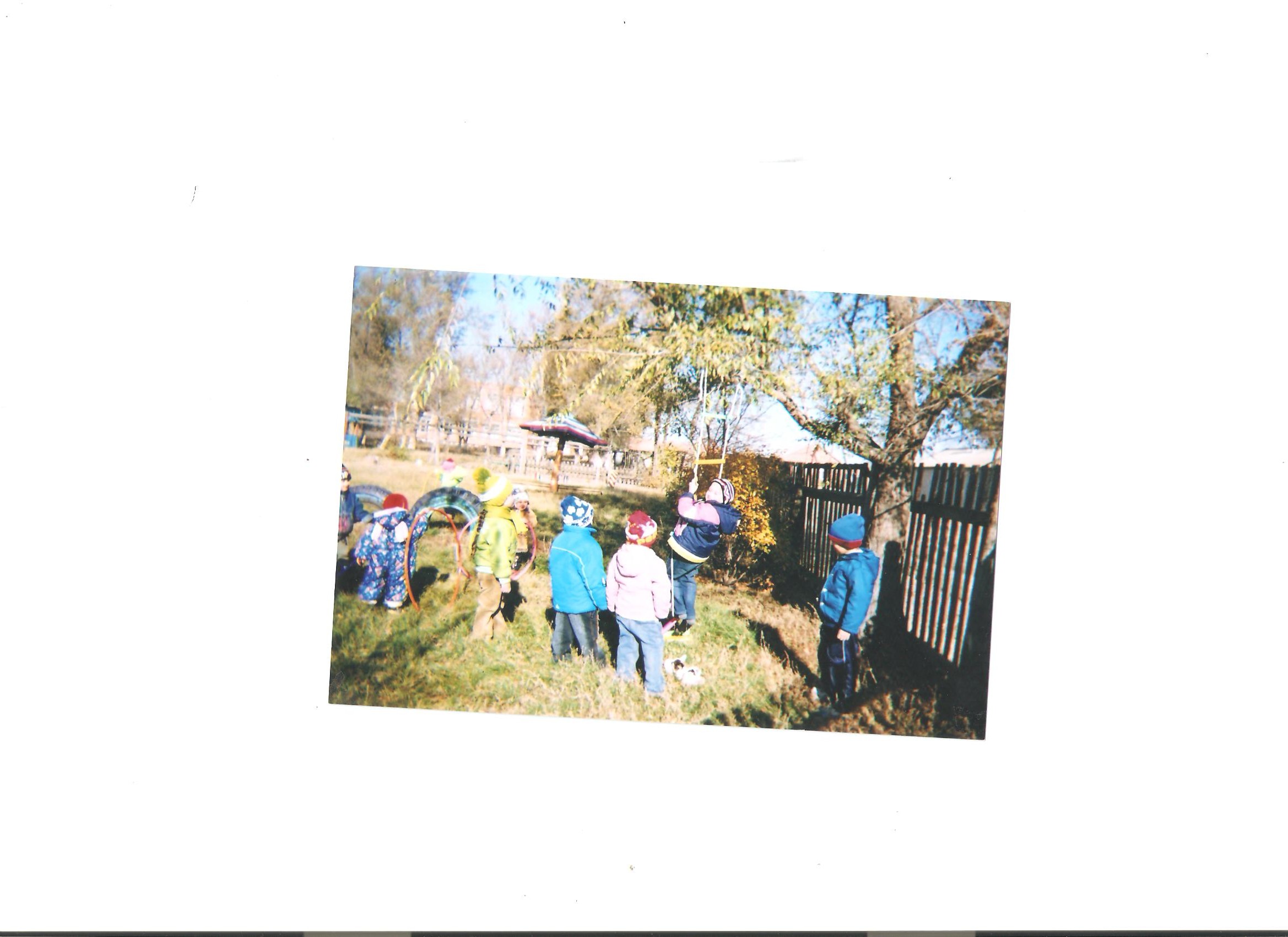 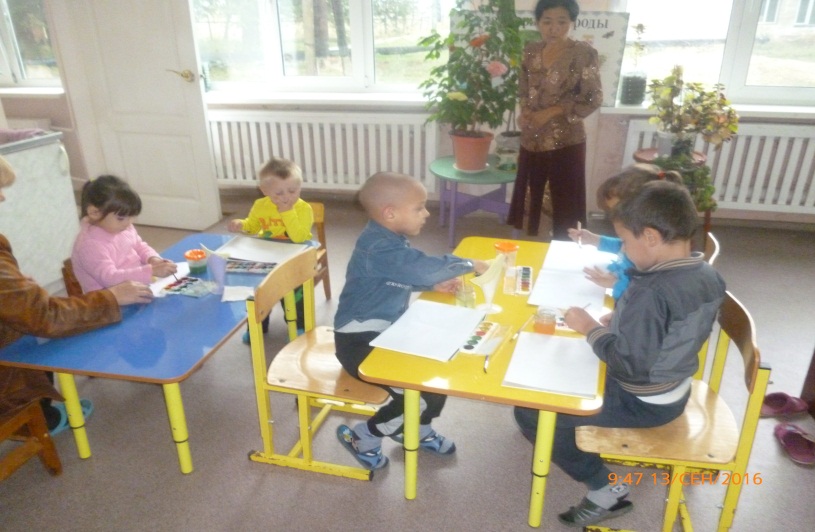 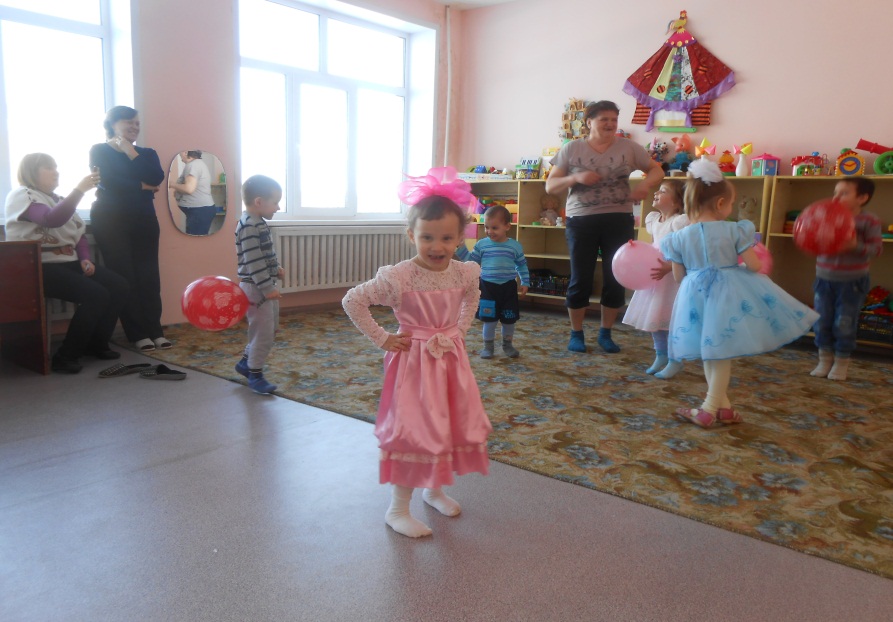 Особенности организацииобразовательного процесса• Образовательный процесс осуществляется на русскомязыке. Программа включает обязательную часть и часть, формируемую участниками образовательных отношений. Обе части являются взаимодополняющими и необходимыми с точки зрения реализации требований ФГОС ДО. Обязательная часть Программы отражает комплектность подхода, обеспечивая развитие детей во всех пяти образовательных областях. Обязательная часть разработана на основе примерной основной общеобразовательной программы дошкольного образования «От рождения до школы» под ред. Н.Е.Веракса, Т.С.Комаровой. М.А.Васильевой, с учетом  парциальных программ  З. Берснева «Здоровый малыш», О.Князева «Я, ты, мы». Вариативная часть отражает развитие детей в художественно-эстетическом направлении и представлена в виде кружковой работы. Выбор данного направления для части,  формируемой участниками образовательного процесса, соответствует потребностям и интересам детей, а также возможностям педагогического коллектива.Соотношение обязательной части Программы и части формируемой участниками образовательного процесса составляет 75% и 25%.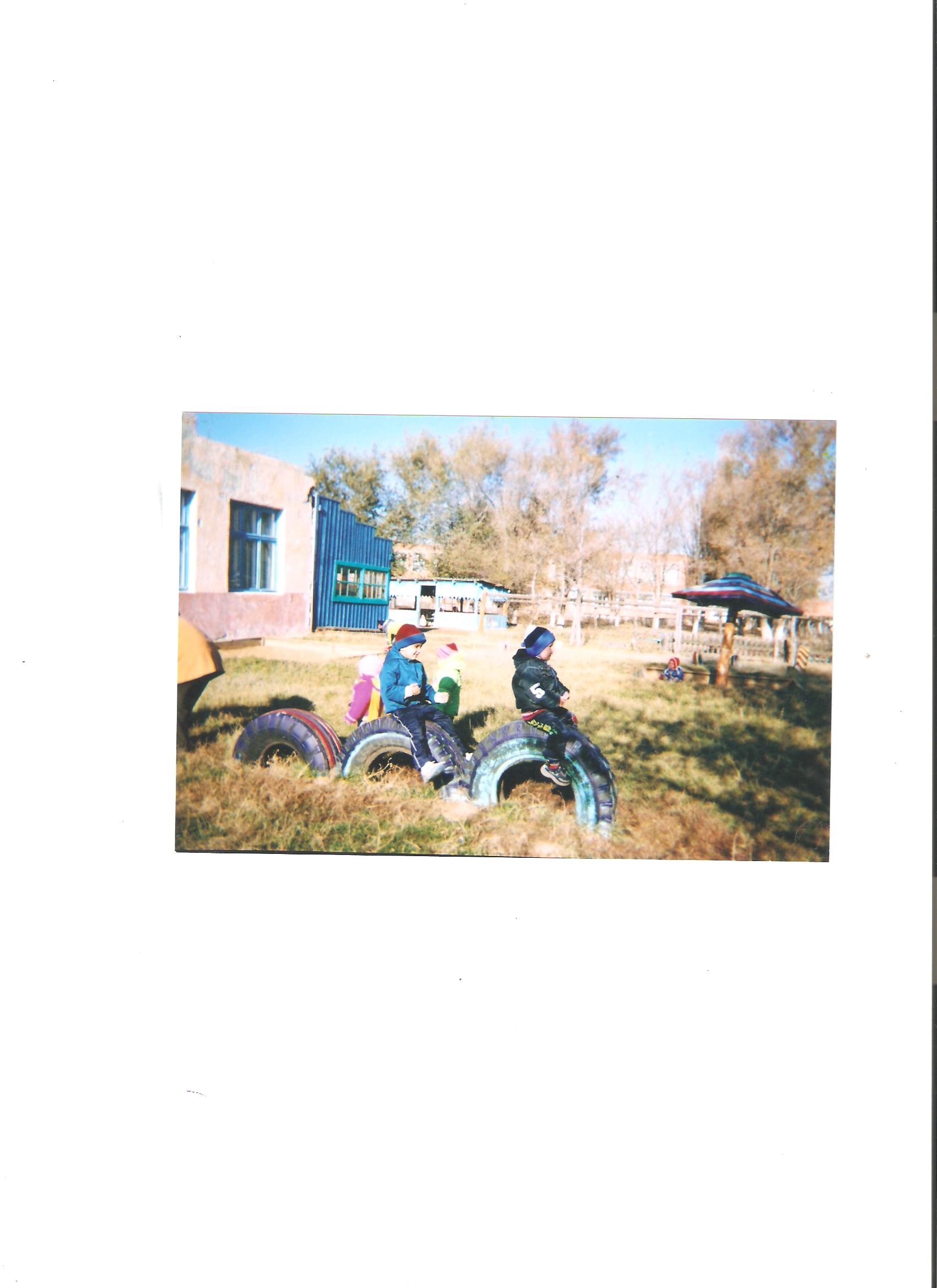 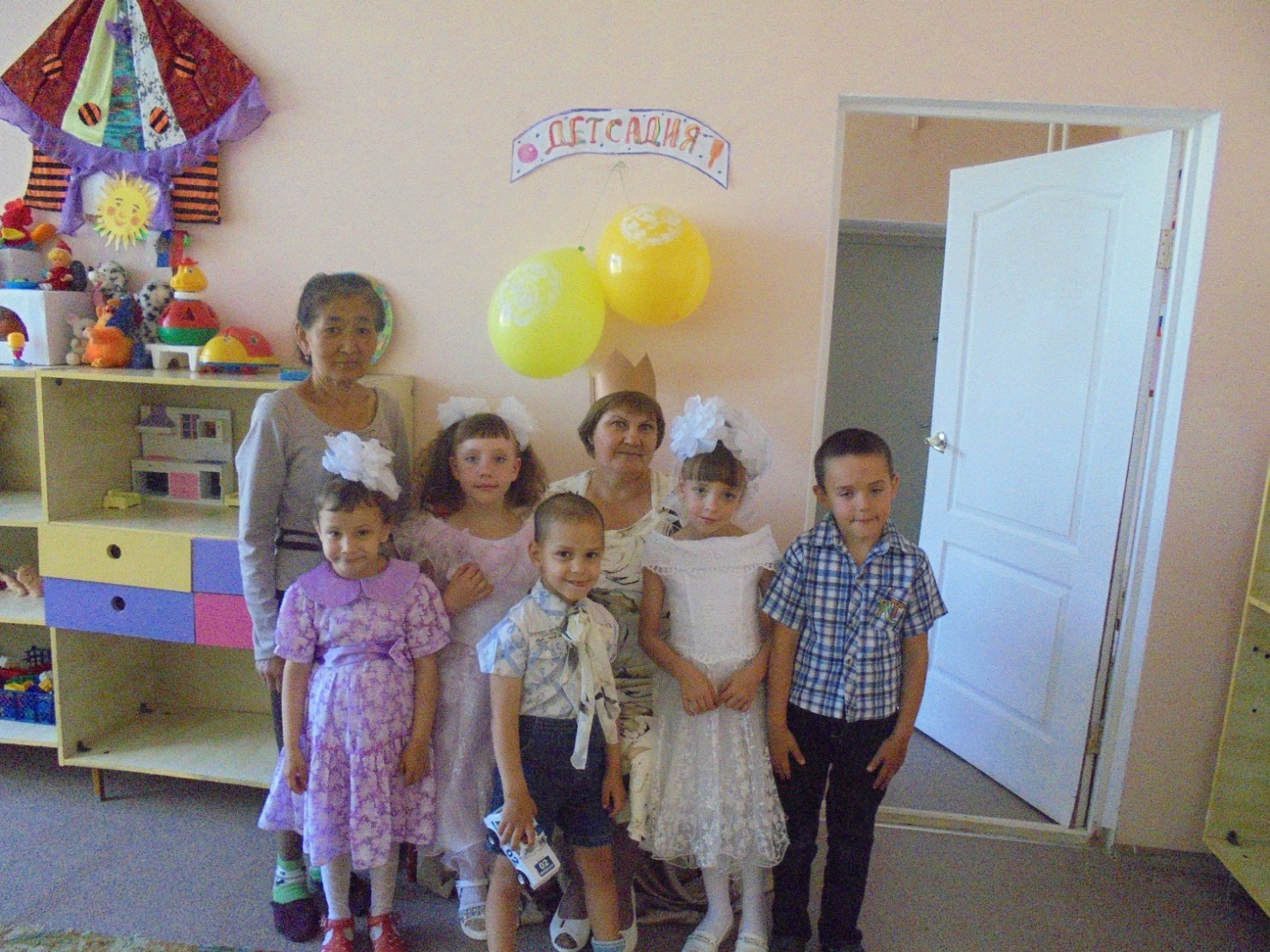 Распределение детскойдеятельности в течение дня• Прием детей, индивидуальнаяработа, самостоятельная игровая,трудовая деятельность детей.• Коммуникативная деятельность,утренняя гимнастика, подготовка кзавтраку, завтрак, игроваядеятельность.• Непосредственнаяобразовательная деятельность:двигательная деятельность,продуктивная, коммуникативная,познавательно –исследовательская, музыкальная,художественно – эстетическая.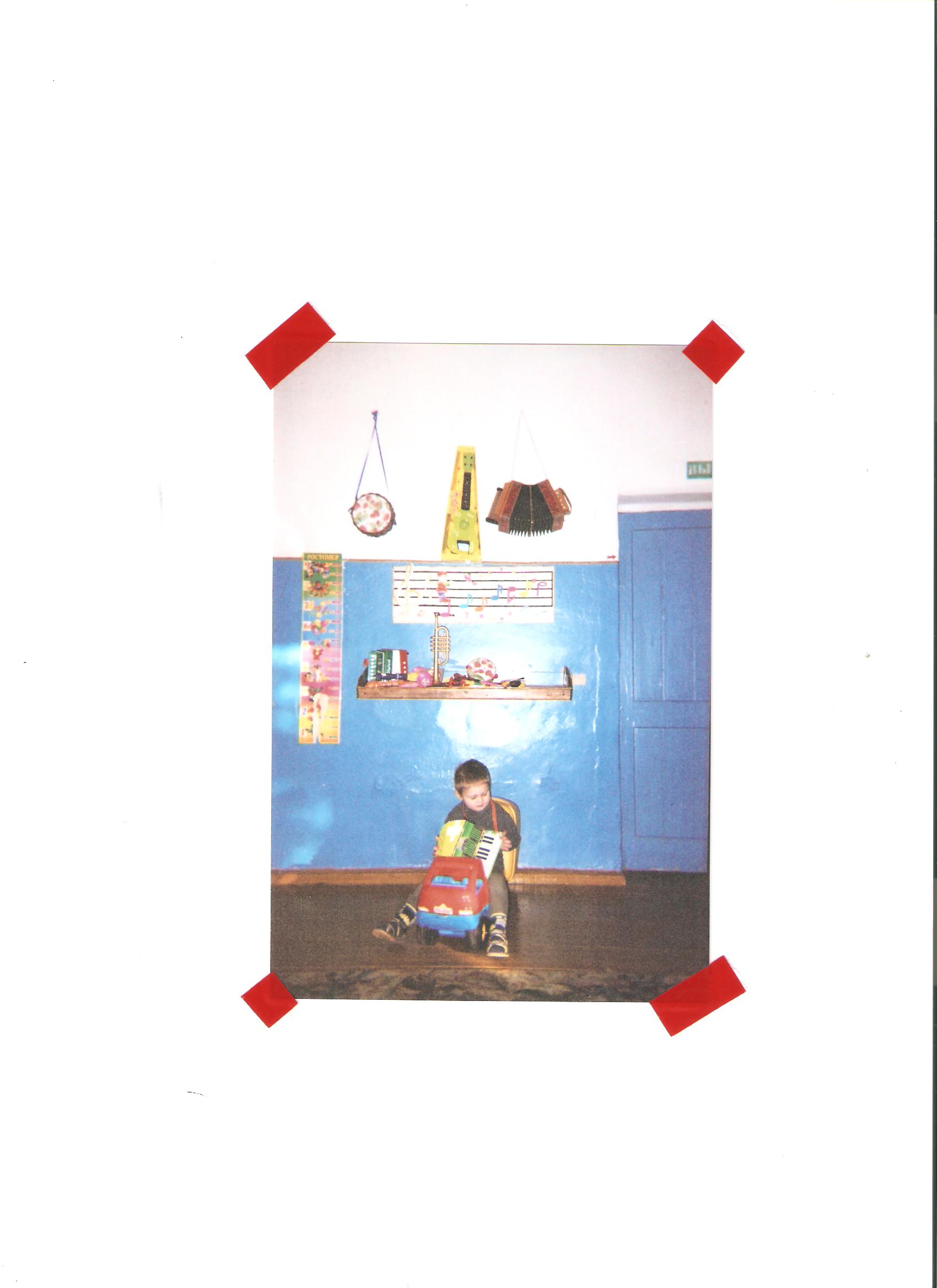 • Прогулка: двигательная деятельность,игровая, коммуникативная, трудовая,познавательно – исследовательская.• Подготовка к обеду. Обед• Сон. Гимнастика после сна.• Полдник, совместная деятельностьпедагога с детьми: продуктивная,игровая, познавательно –исследовательская, коммуникативная.• Прогулка, самостоятельная деятельностьдетей:  двигательная, игровая,продуктивная, художественная.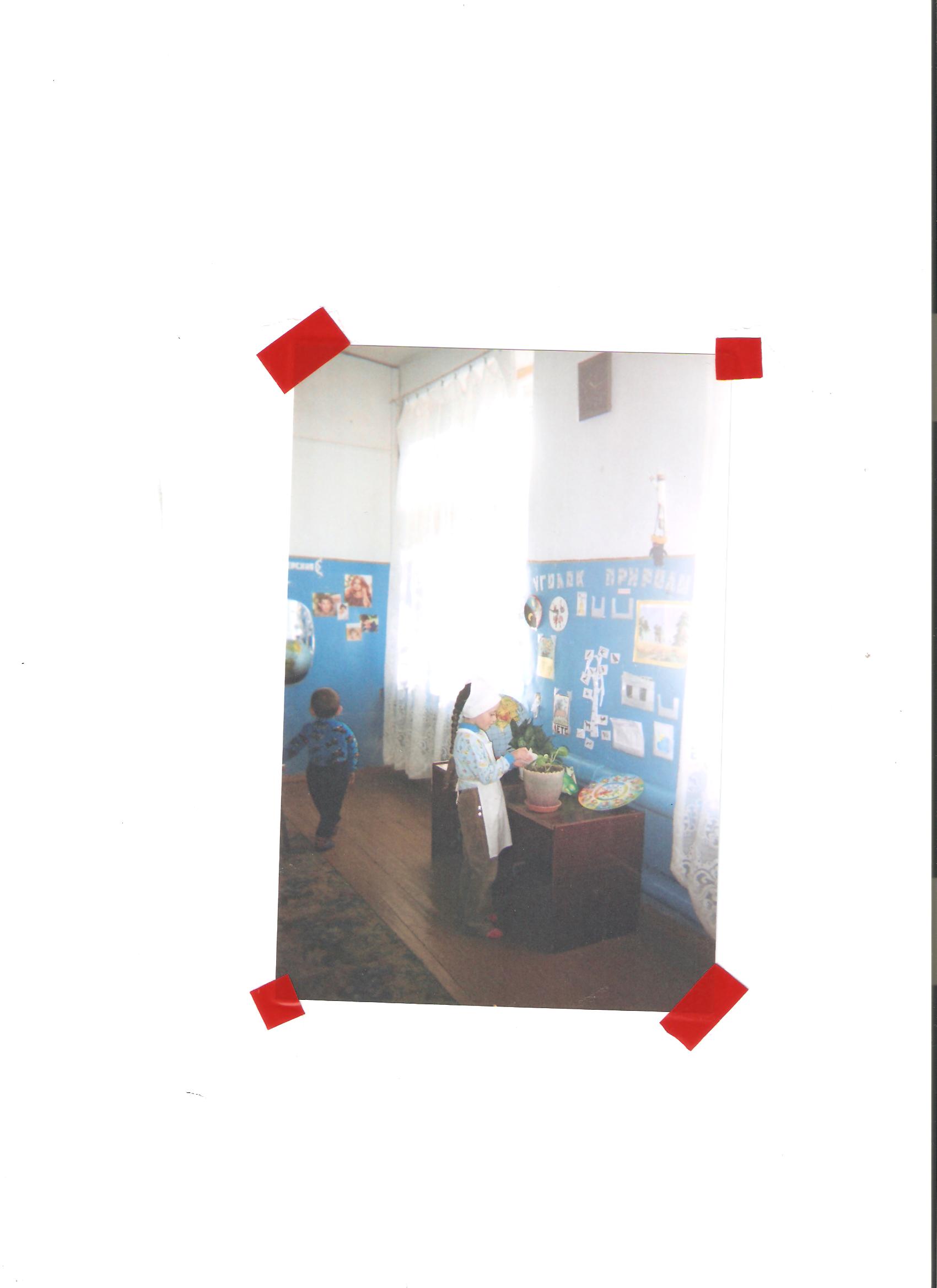 Работа с семьей• Одной из основных задач, стоящих перед детским садом,является взаимодействие с семьей для обеспеченияполноценного развития ребенка. Необходим активныйкурс на создание единого пространства развития ребенка,как в детском саду, так и в семье. Цель взаимодействия педагогического коллектива ДО с семьей заключается в обеспечении разносторонней поддержки воспитательного потенциала семьи, помощи родителям в осознании самоценности дошкольного периода детства как базиса для всей последующей жизни человека.Взаимодействие с родителями (законными представителями) по вопросам образования ребенка происходит через непосредственное вовлечение их образовательную деятельность, посредством создания образовательных проектов с семьей на основе выявления подробностей и поддержки образовательных инициатив семьи.Основные направления работыдетского сада с родителями• Консультации;• индивидуальные и групповые беседы;• папки – передвижки;• информационные уголки для родителей;• анкетирование;• выставки детских работ;• участие в совместных: проектах, выставках;• изготовление пособий, атрибутов;• оказание помощи в оборудовании территории,помещений детского сада;• собрания;• совместные праздники, спортивные мероприятия, досуги,развлечения;• сайт детского сада.Педагог  должен работать такимобразом, чтобы родители смогли:• Преодолеть авторитаризм и увидеть мир с позиции ребенка;• Достичь понимания того, что нельзя ребенка сравнивать сдругими детьми;• Узнать сильные и слабые стороны развития ребенка иучитывать их;• Быть эмоциональной поддержкой ребенку.• Для обеспечения благоприятных условий жизни ивоспитания ребенка, формирования основ полноценной,гармонической личности, необходимо укрепление иразвитие тесной взаимосвязи и взаимодействия детскогосада и семьи• Программа дошкольного образовательного учрежденияобеспечивает развитие личности детей в различных видахобщения и деятельности с учетом их возрастных,индивидуальных, психологических и физиологическихособенностей. Программа направлена на создание условийразвития ребенка, открывающих возможности для егопозитивной социализации, его личностного развития,развития инициативы и творческих способностей на основесотрудничества со взрослыми и сверстниками исоответствующим возрасту видам деятельности.• На создание развивающей образовательной среды, котораяпредставляет собой систему условий социализации ииндивидуализации детей.Согласовано с Управляющим советомМОУ «Средняя общеобразовательная школа с. Дмитриевка  Ершовского района  Саратовской области»Протокол  № 3 от  20.06.2016 г.Принято на заседании педагогического совета  МОУ «Средняя общеобразовательная школа с. Дмитриевка  Ершовского района  Саратовской области»Протокол № 5  от 20.06.2016 г.УтверждаюДиректор МОУ «Средняя общеобразовательная школа с. Дмитриевка  Ершовского района  Саратовской области»______________Г.К.АбулхаироваПриказ №  137 от  26.08.  2016г.Наименование разделовСтр.Введение3I. Обязательная часть программыЦелевой разделI. Обязательная часть программыЦелевой раздел1.Пояснительная записка41.1. Цель и задачи программы5Принципы и подходы к формированию программы61.3   .Приобщение детей к социокультурным нормам, традициям семьи, общества и государства.8 1.4   Формирование познавательных интересов и познавательных действий ребёнка через включение в различные виды деятельности.9Создание благоприятной социальной ситуации развития каждого ребёнка в соответствии с его возрастными и индивидуальными особенностями и склонностями.101.6  Содействие и сотрудничество детей и взрослых в процессе развития детей и их взаимодействия с людьми, культурой и окружающим миром.1.7.. Планируемые результаты освоения ООП ДО.1.8. Целевые ориентиры как результат возможных достижений освоению     воспитанниками программы1.9 Система оценки результатов освоения программы2.0 Оценка качества реализации образовательной программы1213131719Содержательный раздел ООП ДО2.Организция режим пребывания детей в образовательном учрежденииСодержательный раздел ООП ДО2.Организция режим пребывания детей в образовательном учреждении2.1. Содержание воспитательно-образовательной работы по образовательным областям   222.2. Промежуточные  (по каждой возрастной группе) итоговые результаты освоения программы.31-36II.  Часть, формируемая участниками образовательных отношений.Описание подходов к разработке части, формируемой участниками образовательного процесса.373.организационный раздеЛ3.организационный раздеЛ3.1. Условия реализации программы423.2. Примерный режим дня для групп общеразвивающей направленности423.3. Комплексно-тематическое планирование  в ДОУ543.4. Режим двигательной активности детей младшего дошкольного возраста 2-4 года673.5. Режим двигательной активности детей  дошкольного возраста 4-5лет693.6 Режим двигательной активности детей старшего дошкольного возраста 5-7лет713.7.  Описание основных форм совместной деятельности взрослых и детей  733.8. Подготовка родителей (законных представителей) к сопровождению ребенка дошкольника в рамках его индивидуальной траектории развития  823.9. Краткая презентация программы , ориентированная на родителей (законных представителей), детей (Приложение №1)3.10. Особенности организации предметно-пространственной среды3.11. Обеспеченность   методическими материалами и средствами обучения и воспитания      86      86       893.12. Список источников95При разработке Программы учитывались следующие нормативные документы: Федеральный закон от 29 декабря . № 273-ФЗ «Об образовании в Российской Федерации»;Приказ Министерства образования и науки РФ от 17 октября 2013 г. № 1155 «Об утверждении федерального государственного образовательного стандарта дошкольного образования» (зарегистрировано в Минюсте РФ 14 ноября 2013 г., № 30384);Инструктивно методическое письмо  Министерства образования РФ от 14.03.2000г №65/23-16,  определяющее требования к нагрузке детей, планирование учебной нагрузки в течение недели;Приказ министерства образования Саратовской области от 24.04.2014. № 1177 «Об организации научно-методического сопровождения введения федерального государственного образовательного стандарта дошкольного образования»;Приказ Министерства образования и науки РФ от 30 августа 2013 г. № 1014 «Об утверждении Порядка организации и осуществления образовательной деятельности по основным общеобразовательным программам – образовательным программам дошкольного образования».Приказ Министерства образования и науки РФ от 8 апреля 2014 г. № 293 «Об утверждении Порядка приема на обучение по образовательным программам дошкольного образования» (зарегистрировано в Минюсте РФ 12 мая 2014 г., № 32220, вступил в силу 27 мая 2014 г.).Приказ Министерства образования и науки РФ от 14 июня 2013 г. № 462 «Об утверждении Порядка проведения самообследования образовательной организацией» (зарегистрирован в Минюсте РФ 27 июня 2013 г., № 28908).Приказ Министерства образования и науки РФ от 13 января 2014 г. № 8 «Об утверждении примерной формы договора об образовании по образовательным программам дошкольного образования».Приказ Министерства здравоохранения и социального развития РФ от 26.08.2010 № 761н «Об утверждении Единого квалификационного справочника должностей руководителей, специалистов и служащих». Раздел «Квалификационные характеристики должностей работников образования».Приказ Министерства труда и социальной защиты РФ от 18 октября 2013 г. № 544н «Об утверждении профессионального стандарта «Педагог (педагогическая деятельность в сфере дошкольного, начального общего, основного общего, среднего общего образования) (воспитатель, учитель)».Постановление Главного государственного санитарного врача Российской Федерации от 15 мая 2013 г. № 26 «Об утверждении СанПиН 2.4.1.3049-13 «Санитарно-эпидемиологические требования к устройству, содержанию и организации режима работы дошкольных образовательных организаций»;Постановление Правительства Российской Федерации от 5 августа 2013 г. № 662 «Об осуществлении мониторинга системы образования».Постановление Правительства РФ от 15 августа 2013 г. № 706 «Об утверждении Правил оказания платных образовательных услуг».Письмо Департамента государственной политики в сфере общего образования Министерства образования и науки РФ от 28.02.2014 № 08-249 «Комментарии к ФГОС дошкольного образования».Письмо Департамента государственной политики в сфере общего образования Министерства образования и науки РФ от 10 января 2014 года № 08-10 «О Плане действий по обеспечению введения ФГОС дошкольного образования» (далее – План действий по обеспечению введения ФГОС ДО (№ 08-10)).Письмо Рособрнадзора от 07.02.2014 № 01-52-22/05-382 «О недопустимости требования от организаций, осуществляющих образовательную деятельность по программам дошкольного образования, немедленного приведения уставных документов и образовательных программ в соответствие с ФГОС ДО».Письмо Министерства образования и науки РФ от 10 января 2014 года № 08-5 «О соблюдении организациями, осуществляющими образовательную деятельность, требований, установленных федеральным государственным образовательным стандартом дошкольного образования».Приказ министерства образования Саратовской области от 24.04.201уровень2 уровень:3 уровень:1 уровень:Имеет первоначальный замысел ("Хочу играть в больницу", "Я -шофер" и т.п.); активно ищет или видоизменяет имеющуюся игровую обстановку; принимает и обозначает в речи игровые роли; развертывает отдельные сюжетные эпизоды (в рамках привычных последовательностей событий), активно  используя не только условные действия, но и ролевую речь, разнообразя ролевые диалоги от раза к разу; в процессе игры может переходить от одного отдельного сюжетного эпизода к другому (от одной роли к другой), не заботясь об их связности. Ключевые признакиИмеет первоначальный замысел, легко меняющийся в процессе игры; принимает разнообразные роли; при развертывании отдельных сюжетных эпизодов подкрепляет условные действия ролевой речью(вариативные диалоги с игрушками или сверстниками).Имеет разнообразные игровые замыслы; активно создает предметную обстановку "под замысел"; комбинирует (связывает) в процессе игры разные сюжетные эпизоды в новое целое, выстраивая оригинальный сюжет; может при этом осознанно использовать смену ролей; замысел также имеет тенденцию воплощаться преимущественно в речи (словесное придумывание историй), или в предметном макете воображаемого "мира" (с мелкими игрушками-персонажами), может фиксироваться в продукте (сюжетные композиции в рисовании, лепке, конструировании).Ключевые признаки Комбинирует разнообразные сюжетные эпизоды в новую связнуюпоследовательность;использует развернутое словесное комментирование игры через события и пространство (что  и где происходит с персонажами); частично воплощает игровой замысел в продукте(словесном -история, предметном -макет, сюжетный рисунок).Активно развертывает несколько связанных по смыслу условных действий (роль в действии), содержание которых зависит от наличной игровой обстановки; активно использует предметы-заместители, наделяя один и тот же предмет разными игровыми значениями; с энтузиазмом многократно воспроизводит понравившееся условное игровое  действие          (цепочку действий) с незначительными вариациями.Ключевые признакиВ рамках наличной предметно-игровойобстановки активно развертываетнесколько связанных по смыслу игровых действий (роль в действии);вариативно использует предметы-заместители в условном игровомзначении.1 уровень:2 уровень:3 уровень:Обнаруживает стремление включиться в процесс деятельности (хочу лепить, рисовать, строить) без отчетливой цели, поглощен процессом (манипулирует материалом, изрисовывает много листов и т.п.); завершение процесса определяется исчерпанием материала или времени; на вопрос: что ты делаешь? - отвечает обозначением процесса (рисую, строю); называние продукта может появиться после окончания процесса. Ключевые признаки Поглощен процессом; конкретная цель не фиксируется; бросает работу, как только появляются отвлекающие моменты, и не возвращается к ней.Обнаруживает конкретное намерение-цель ("Хочу нарисовать домик... .построить домик..., слепить домик") - работает над ограниченным материалом, его трансформациями; результат фиксируется, но удовлетворяет любой (в процессе работы цель может изменяться, в зависимости от того, что получается).Ключевые признаки.Формулирует конкретную цель ("Нарисую домик"); в процессе работы может менять цель, но фиксирует конечный результат ("Получилась машина").Имеет конкретное намерение-цель; работает над материалом в соответствии с целью; конечный результат фиксируется, демонстрируется (если удовлетворяет) или уничтожается (если не удовлетворяет); самостоятельно подбирает вещные или графические образцы для копирования ("Хочу сделать такое же") - в разных материалах (лепка, рисование, конструирование).Ключевые признаки. Обозначает конкретную цель, удерживает ее во время работы; фиксирует конечный результат, стремится достичь хорошего качества; возвращается к прерванной работе, доводит ее до конца.1 уровень:2 уровень:3 уровень:Привлекает вниманиесверстника к своим действиям, комментирует их в речи, но не старается, чтобы сверстник понял; также выступает как активный наблюдатель -пристраивается к уже действующему сверстнику, комментирует и подправляет наблюдаемые действия; старается быть (играть, делать) рядом со сверстниками; ситуативен в выборе,довольствуется обществом и вниманием любого.Ключевые признаки.Обращает внимание сверстника на интересующие самого ребенка действия ("Смотри..."),                 комментирует их в речи, но не старается быть понятым; довольствуется обществом любого.Намеренно привлекает определенного сверстника к совместной деятельности с опорой на предмет и одновременным кратким словесным пояснением замысла, цели ("Давай играть, делать..."); ведет парное взаимодействие в игре, используя речевое пошаговое предложение - побуждение партнера к конкретным действиям ("Ты говори...", "Ты делай..."), поддерживает диалог в конкретной деятельности; может найти аналогичный или дополняющий игровой предмет, материал, роль, не вступая в конфликт со сверстником.Ключевые признаки Инициирует парное взаимодействие со  сверстником через краткое речевое предложение-побуждение ("Давай играть, делать..."); начинает проявлять избирательность в выборе партнера.Инициирует и организует действия 2-3 сверстников, словесно развертывая исходные замыслы, цели, спланировав несколько начальных действий ("Давайте так играть... рисовать..."), использует простой договор ("Я буду..., а вы будете..."), не ущемляя интересы и желания других; может встроиться в совместную деятельность других детей, подобрав подходящие по смыслу игровые роли, материалы; легко поддерживает диалог в конкретной деятельности; может инициировать и поддержать простой диалог со сверстником на отвлеченную тему; избирателен в выборе партнеров; осознанно стремится не только к реализации замысла, но и к взаимопониманию, к поддержанию слаженного взаимодействия с партнерами.Ключевые признакиПредлагает партнерам в развернутой словесной форме исходные замыслы, цели; договаривается о распределении действий, не ущемляя интересы других участников; избирателен в выборе, осознанно стремится к взаимопониманию и поддержанию слаженного взаимодействия.1 уровень:2 уровень:3 уровень:Замечает новые предметы в окружении и проявляет интерес к ним;активно обследует вещи, практически обнаруживая их возможности (манипулирует, разбирает-собирает, без попыток достичь точного исходного состояния); многократно повторяет действия, поглощен процессом.Ключевые признаки Проявляет интерес к новым предметам, манипулирует ими, практически обнаруживая их возможности; многократно воспроизводит действия.Предвосхищает или сопровождает вопросами практическое исследование новых предметов (Что это? Для чего?); обнаруживает осознанное намерение узнать что-то относительно конкретных вещей и явлений (Как это получается? Как бы это сделать? Почему это так?); высказывает простые предположения о связи действия и возможного эффекта при исследовании новых предметов, стремится достичь определенного эффекта ("Если сделать так..., или так..."), не ограничиваясь простым манипулированием; встраивает свои новые представления в сюжеты игры, темы рисования, конструирования.Ключевые признаки Задает вопросы относительно конкретных вещей и явлений (что? как? зачем?); высказываетпростыепредположения,осуществляетвариативные действияпо отношению кисследуемому объекту,добиваясь нужногорезультата.Задает вопросы, касающиеся предметов и явлений, лежащих за кругом непосредственно данного (Как? Почему? Зачем?); обнаруживает стремление объяснить связь фактов, использует простое причинное рассуждение (потому что...); стремится к упорядочиванию, систематизации конкретных материалов (в виде коллекции); проявляет интерес к познавательной литературе, к символическим языкам; самостоятельно берется делать что-то по графическим схемам (лепить, конструировать), составлять карты, схемы, пиктограммы, записывать истории, наблюдения (осваивает письмо как средство систематизации и коммуникации).Ключевые признакиЗадает вопросы об отвлеченных вещах;  обнаруживает стремление к упорядочиванию фактов и представлений, способенк простому рассуждению; проявляетинтерес к символическим языкам(графические схемы, письмо).Ранний возраст( 2-3 года)Для детей дошкольного возраста(3 года - 8 лет)Предметная деятельность и игры с составными и динамическими игрушками,Экспериментирование с материалами и веществами (песок, вода, тесто и пр.), Общение с взрослым и совместные игры со сверстниками под руководством взрослого, самообслуживание и действия с бытовыми предметами-орудиями (ложка, совок, лопатка и пр.),восприятие смысла музыки, сказок, стихов, рассматривание картинок, двигательная активность;Игровая, включая сюжетно-ролевую игру, игру с правилами и другие виды игры, Коммуникативная (общение и взаимодействие со взрослыми и сверстниками), Познавательно-исследовательская (исследования объектов окружающего мира и экспериментирования с ними), восприятие художественной литературы и фольклора, самообслуживание и элементарный бытовой труд (в помещении и на улице), Конструирование из разного материала, включая конструкторы, модули, бумагу, природный и иной материал, изобразительная (рисование, лепка, аппликация),музыкальная (восприятие и понимание смысла музыкальных произведений, пение, музыкально-ритмические движения, игры на детских музыкальных инструментах);Двигательная (овладение основными движениями) формы активности ребенка.Направления развития и образования детей (далее - образовательные области):Формы работыФормы работыНаправления развития и образования детей (далее - образовательные области):Младший дошкольный возрастСтарший дошкольный возрастФизическое развитиеИгровая беседа с элементамидвиженийИграУтренняя гимнастикаИнтегративная деятельностьУпражненияЭкспериментированиеСитуативный разговорБеседаРассказЧтениеПроблемная ситуацияФизкультурное занятиеУтренняя гимнастикаИграБеседаРассказЧтениеРассматривание.ИнтегративнаядеятельностьКонтрольно-диагностическаядеятельностьСпортивные ифизкультурные досугиСпортивные состязанияСовместная деятельностьвзрослого и детейтематического характераПроектная деятельностьПроблемная ситуацияСоциально-коммуникативноеИгровое упражнениеИндивидуальная играСовместная с воспитателем играСовместная со сверстниками игра (парная, в малой группе)ИграЧтениеБеседаНаблюдениеРассматриваниеЧтениеПедагогическая ситуацияПраздникЭкскурсияСитуация морального выбораПоручениеДежурство.Индивидуальная игра.Совместная с воспитателем игра.Совместная со сверстниками играИграЧтениеБеседаНаблюдениеПедагогическая ситуация.ЭкскурсияСитуация морального выбора.Проектная деятельность Интегративная деятельностьПраздникСовместные действияРассматривание.Проектная деятельностьПросмотр и анализ мультфильмов,видеофильмов, телепередач.ЭкспериментированиеПоручение и заданиеДежурство.Совместная деятельностьвзрослого и детей тематическогохарактераПроектная деятельностьИгровое упражнениеИндивидуальная играСовместная с воспитателем играСовместная со сверстниками игра (парная, в малой группе)ИграЧтениеБеседаНаблюдениеРассматриваниеЧтениеПедагогическая ситуацияПраздникЭкскурсияСитуация морального выбораПоручениеДежурство.Индивидуальная игра.Совместная с воспитателем игра.Совместная со сверстниками играИграЧтениеБеседаНаблюдениеПедагогическая ситуация.ЭкскурсияСитуация морального выбора.Проектная деятельность Интегративная деятельностьПраздникСовместные действияРассматривание.Проектная деятельностьПросмотр и анализ мультфильмов,видеофильмов, телепередач.ЭкспериментированиеПоручение и заданиеДежурство.Совместная деятельностьвзрослого и детей тематическогохарактераПроектная деятельностьРечевое развитиеРассматриваниеИгровая ситуацияДидактическая  играСитуация общения.Беседа (в том числе в процессе наблюдения за объектами природы, трудом взрослых). Интегративная деятельностьХороводная игра с пениемИгра-драматизацияЧтениеОбсуждениеРассказИграЧтение.БеседаРассматриваниеРешение проблемных ситуаций.Разговор с детьмиИграПроектная деятельностьСоздание коллекцийИнтегративная деятельностьОбсуждение.Рассказ.ИнсценированиеСитуативный разговор с детьмиСочинение загадокПроблемная ситуацияИспользование    различных видов театраПознавательное развитиеРассматриваниеНаблюдениеИгра-экспериментирование.ИсследовательскаядеятельностьКонструирование.Развивающая играЭкскурсияСитуативный разговорРассказИнтегративная деятельностьБеседаПроблемная ситуацияСоздание коллекцийПроектная деятельностьИсследовательская деятельность.КонструированиеЭкспериментированиеРазвивающая играНаблюдениеПроблемная ситуацияРассказБеседаИнтегративная  деятельностьЭкскурсии Коллекционирование Моделирование Реализация проекта Игры с правилами Художественно–эстетическоеразвитиеРассматривание эстетическипривлекательных предметов ИграОрганизация выставокИзготовление украшенийСлушание соответствующейвозрасту народной,классической, детской музыкиЭкспериментирование соЗвукамиМузыкально-дидактическая играРазучивание музыкальных игр и танцевСовместное пениеИзготовление украшений для группового помещения к праздникам, предметов для игры, сувениров, предметов для познавательно-исследовательской деятельности. Создание макетов, коллекций и их    оформлениеРассматривание эстетически     привлекательных предметов ИграОрганизация выставокСлушание соответствующейвозрасту народной, классической, детской музыкиМузыкально- дидактическая играБеседа интегративного характера, элементарного музыковедческого содержания)Интегративная деятельностьСовместное и индивидуальноемузыкальное  исполнениеМузыкальное упражнение.Попевка. РаспевкаДвигательный, пластическийтанцевальный этюдТанецТворческое заданиеКонцерт- импровизацияМузыкальная  сюжетная играОбразовательная область.Название кружка или студии.ЦельВозраст детей«Физическое развитие»«Кузнечик»Всестороннее физическое развитие и совершенствование функций организма.Охрана и укрепление здоровья.3-5 лет«Художественно-эстетическое развитие»«Матрёшка»Формирование эмоционально-чувственного внутреннего мира, воображения, творческих способностей.5-7лет	  Младшая 		МладшаяподгруппаСредняя подготовительная подгруппа№Организация жизни детей1Прием детей, осмотр, игры, индивидуальная работа, самостоятельная деятельность, дежурство07.30-08.1507.30-08.152Утренняя гимнастика08.15-08.3008.15-08.303Подготовка к завтраку, завтрак08.30-08.5008.30-08.454Игры08.50-09.3008.45-09.005Непосредственно образовательная деятельность09.30-10.00          09.00-10.356Второй завтрак10.00-10.2010.00-10.107Подготовка к прогулке, прогулка (наблюдение, труд, игры, индивидуальная работа, самостоятельная деятельность детей)10.20-11.40          10.35-12.258Возвращение с прогулки, гигиенические процедуры11.40-12.00          12.25-12.359Подготовка к обеду, обед12.00- 12.30        12.35-12.5010Подготовка ко сну, дневной сон12.30-15.0012.50-15.0011Подъем, закаливающие процедуры, гимнастика после дневного сна15.00-15.2015.00-15.1512Подготовка к полднику,  полдник15.20-15.3015.15-15.2514Игры, самостоятельная деятельность детей,  кружковая работа, чтение художественной литературы.15.30-16.0015.25-16.0016Подготовка к прогулке, прогулка уход детей домой16.00-16.3016.00-16.30№Организация жизни детейМладшая подгруппаСредняя подготовительнаподгруппа1Прием детей, осмотр, игры, утренняя гимнастика на участке07.30-08.1507.30-08.152Возвращение с участка08.15-08.2008.15-08.203Подготовка к завтраку, завтрак08.20-08.5008.20-08.504Игры, подготовка к прогулке, выход на  прогулку08.50-09.0008.50-09.005Второй завтрак10.00-10.1510.00-10.156Подготовка к прогулке, прогулка (художественно-творческая деятельность, развлечения, наблюдение, труд, игры, индивидуальная работа, самостоятельная деятельность детей, воздушные и солнечные ванны, чтение художественной литературы)10.15-11.40          10.15-12.257Возвращение с прогулки, гигиенические процедуры11.40-12.00          12.25-12.408Подготовка к обеду, обед12.00- 12.10        12.40-13.009Подготовка ко сну, дневной сон12.10-15.0013.00-15.0010Подъем, закаливающие процедуры, гимнастика после дневного сна 15.00-15.2015.00-15.1511Подготовка к полднику, полдник15.20-15.3015.15-15.2512Подготовка к прогулке, прогулка игры, самостоятельная деятельность детей, чтение художественной литературы15.30-16.3015.25-16.30Режим работы   с 7.30 до 16.30Продолжительность образовательной недели 5 дней (понедельник, вторник, среда, четверг, пятница)Учебный год с 01.09.2016 г. по 31.05.2017 г.Количество недель в учебном году 36Адаптационный, диагностический периодс 02.09 по 15.09 / по графику/Каникулярный периодс 13.02.2017 г. по 19.02.2017г.Летняя оздоровительная работас 01.06.2017 г. по 31.08.2017 г.Праздничные дни1,2 января -  Новогодние каникулы7 января -     Рождество23 февраля - День защитника Отечества8 марта -        Международный женский день1 мая    -           Праздник весны и труда9 мая – День Победы4 ноября -       День народного единстваРасписание непосредственно-образовательной деятельностиструктурного подразделения  «Детский сад с. Дмитриевка Ершовского района Саратовской области»Расписание непосредственно-образовательной деятельностиструктурного подразделения  «Детский сад с. Дмитриевка Ершовского района Саратовской области»Расписание непосредственно-образовательной деятельностиструктурного подразделения  «Детский сад с. Дмитриевка Ершовского района Саратовской области»Расписание непосредственно-образовательной деятельностиструктурного подразделения  «Детский сад с. Дмитриевка Ершовского района Саратовской области»Расписание непосредственно-образовательной деятельностиструктурного подразделения  «Детский сад с. Дмитриевка Ершовского района Саратовской области»Дни недели / группыII младшаяподгруппаСредняяподгруппаСтаршая подгруппаПодготовит.подгруппаПонедельник1   Познавательное развитие:позн. исслед. и продукт. (конструкт.) деятельность2   Физическая культура в                помещении 1   Познавательное развитие:позн. исслед. и продукт. (конструкт.) деятельность2 Физическая культура в                помещении1   Познавательное развитие: Формирование целостной картины мира/предметное/ природное окружение/ явления общественной жизни/2  Музыка3     Художественно-эстетическое развитие //  Рисование1    Познавательное развитие: Формирование целостной картины мира/предметное/ природное окружение/ явления общественной жизни/2        Музыка3     Художественно-эстетическое развитие//РисованиеВторник1   Художественно-эстетическое развитие:// Лепка /апплликация2 Музыка1  Художественно-эстетическое развитие://  Лепка/ апплликация.2      Музыка1 Познавательное развитие://ФЗМП2   Физическая культура в                помещении1     Познавательное развитие: // ФЭМП2   Физическая культура в                помещенииСреда1 Познавательное развитие: ФЭМП2   Физическая культура в                помещении1   Познавательное развитие:ФЭМП2   Физическая культура в                помещении1    Художественно-эстетическое развитие:// Лепка /апплликация2 Музыка3       Познавательное развитие:позн. исслед. и продукт. (конструкт.) деятельность1   Художественно-эстетическое развитие://  Лепка /апплликация2 Музыка3        Познавательное развитие:позн. исслед. и продукт. (конструкт.) деятельностьЧетверг1  Художественно-эстетическое развитие:// Рисование2 Музыка1    Художественно-эстетическое развитие:// Рисование2Музыка1      Речевое развитие://Развитие речи         2   Физическая культура в                помещении1         Речевое развитие://Развитие речи2   Физическая культура в                помещении3        ФЭМППятница1   Речевое развитие:// Развитие речи 2   Физическая культура на                прогулке1    Речевое развитие:// Развитие речи 2   Физическая культура на                прогулке1    Художественно-эстетическое развитие:// Рисование2         Развитие речи3        Физическая культура на                прогулке1      Художественно-эстетическое развитие://Рисование2       Развитие речи3         Физическая культура на                прогулкеИтого :10 НОД в неделюпродолжительностью 15 мин10 НОД в неделюпродолжительностью 20 мин13 НОД в неделюпродолжительностью 25 мин14 НОД в неделюпродолжительностью 30 минКомплексно-тематическое планирование работы воспитателей структурного подразделения  «Детский сад с. Дмитриевка»Комплексно-тематическое планирование работы воспитателей структурного подразделения  «Детский сад с. Дмитриевка»Комплексно-тематическое планирование работы воспитателей структурного подразделения  «Детский сад с. Дмитриевка»Комплексно-тематическое планирование работы воспитателей структурного подразделения  «Детский сад с. Дмитриевка»Комплексно-тематическое планирование работы воспитателей структурного подразделения  «Детский сад с. Дмитриевка»Комплексно-тематическое планирование работы воспитателей структурного подразделения  «Детский сад с. Дмитриевка»Комплексно-тематическое планирование работы воспитателей структурного подразделения  «Детский сад с. Дмитриевка»Комплексно-тематическое планирование работы воспитателей структурного подразделения  «Детский сад с. Дмитриевка»Комплексно-тематическое планирование работы воспитателей структурного подразделения  «Детский сад с. Дмитриевка»Комплексно-тематическое планирование работы воспитателей структурного подразделения  «Детский сад с. Дмитриевка»Комплексно-тематическое планирование работы воспитателей структурного подразделения  «Детский сад с. Дмитриевка»Комплексно-тематическое планирование работы воспитателей структурного подразделения  «Детский сад с. Дмитриевка»Комплексно-тематическое планирование работы воспитателей структурного подразделения  «Детский сад с. Дмитриевка»Комплексно-тематическое планирование работы воспитателей структурного подразделения  «Детский сад с. Дмитриевка»Комплексно-тематическое планирование работы воспитателей структурного подразделения  «Детский сад с. Дмитриевка»Комплексно-тематическое планирование работы воспитателей структурного подразделения  «Детский сад с. Дмитриевка»Комплексно-тематическое планирование работы воспитателей структурного подразделения  «Детский сад с. Дмитриевка»Комплексно-тематическое планирование работы воспитателей структурного подразделения  «Детский сад с. Дмитриевка»тематематемапериодпериодпериодСодержание работыСодержание работыварианты    итоговых
мероприятийварианты    итоговых
мероприятийварианты    итоговых
мероприятийварианты    итоговых
мероприятийварианты    итоговых
мероприятийварианты    итоговых
мероприятийварианты    итоговых
мероприятийварианты    итоговых
мероприятийДо свидания, лето,здравствуй, детский
сад!До свидания, лето,здравствуй, детский
сад!До свидания, лето,здравствуй, детский
сад!Первая неделя сентября1 – 7 сентябряПервая неделя сентября1 – 7 сентябряПервая неделя сентября1 – 7 сентябряМЛАДШАЯ ПОДГРУППА:Вызвать у детей радость от возвращения в детский сад. Продолжать знакомство с детским садом как ближайшим социальным окружением ребенка: профессии сотрудников детского сада (воспитатель, помощник воспитателя, музыкальный руководитель, врач, дворник), предметное
окружение, правила поведения в детском саду, взаимоотношения со сверстниками. Знакомить детей друг с другом в ходе игр (если дети уже знакомы, помочь вспомнить друг друга). Формировать дружеские, доброжелательные отношения между детьми (коллективная художественная работа, песенка о дружбе, совместные игры).МЛАДШАЯ ПОДГРУППА:Вызвать у детей радость от возвращения в детский сад. Продолжать знакомство с детским садом как ближайшим социальным окружением ребенка: профессии сотрудников детского сада (воспитатель, помощник воспитателя, музыкальный руководитель, врач, дворник), предметное
окружение, правила поведения в детском саду, взаимоотношения со сверстниками. Знакомить детей друг с другом в ходе игр (если дети уже знакомы, помочь вспомнить друг друга). Формировать дружеские, доброжелательные отношения между детьми (коллективная художественная работа, песенка о дружбе, совместные игры).Развлечение для детей, организованное сотрудниками детского сада с участием родителей« День знаний»
Эстафеты, подвижные   игры.
Развлечение для детей, организованное сотрудниками детского сада с участием родителей« День знаний»
Эстафеты, подвижные   игры.
« День знаний»
Эстафеты, подвижные   игры.
Развлечение для детей, организованное сотрудниками детского сада с участием родителей« День знаний»
Эстафеты, подвижные   игры.
Развлечение для детей, организованное сотрудниками детского сада с участием родителей« День знаний»
Эстафеты, подвижные   игры.
« День знаний»
Эстафеты, подвижные   игры.
Развлечение для детей, организованное сотрудниками детского сада с участием родителей« День знаний»
Эстафеты, подвижные   игры.
Развлечение для детей, организованное сотрудниками детского сада с участием родителей« День знаний»
Эстафеты, подвижные   игры.
« День знаний»
Эстафеты, подвижные   игры.
Развлечение для детей, организованное сотрудниками детского сада с участием родителей« День знаний»
Эстафеты, подвижные   игры.
Развлечение для детей, организованное сотрудниками детского сада с участием родителей« День знаний»
Эстафеты, подвижные   игры.
« День знаний»
Эстафеты, подвижные   игры.
Развлечение для детей, организованное сотрудниками детского сада с участием родителей« День знаний»
Эстафеты, подвижные   игры.
Развлечение для детей, организованное сотрудниками детского сада с участием родителей« День знаний»
Эстафеты, подвижные   игры.
« День знаний»
Эстафеты, подвижные   игры.
Развлечение для детей, организованное сотрудниками детского сада с участием родителей« День знаний»
Эстафеты, подвижные   игры.
Развлечение для детей, организованное сотрудниками детского сада с участием родителей« День знаний»
Эстафеты, подвижные   игры.
« День знаний»
Эстафеты, подвижные   игры.
Развлечение для детей, организованное сотрудниками детского сада с участием родителей« День знаний»
Эстафеты, подвижные   игры.
Развлечение для детей, организованное сотрудниками детского сада с участием родителей« День знаний»
Эстафеты, подвижные   игры.
« День знаний»
Эстафеты, подвижные   игры.
Развлечение для детей, организованное сотрудниками детского сада с участием родителей« День знаний»
Эстафеты, подвижные   игры.
Развлечение для детей, организованное сотрудниками детского сада с участием родителей« День знаний»
Эстафеты, подвижные   игры.
« День знаний»
Эстафеты, подвижные   игры.
До свидания, лето,здравствуй, детский
сад!До свидания, лето,здравствуй, детский
сад!До свидания, лето,здравствуй, детский
сад!Первая неделя сентября1 – 7 сентябряПервая неделя сентября1 – 7 сентябряПервая неделя сентября1 – 7 сентябряСРЕДНЯЯ ПОДГРУППА:Развивать у детей познавательную мотивацию, интерес к школе, книге. Формировать дружеские, доброжелательные отношения между детьми. Продолжать знакомить с детским садом как ближайшим социальным окружением ребенкаСРЕДНЯЯ ПОДГРУППА:Развивать у детей познавательную мотивацию, интерес к школе, книге. Формировать дружеские, доброжелательные отношения между детьми. Продолжать знакомить с детским садом как ближайшим социальным окружением ребенкаРазвлечение для детей, организованное сотрудниками детского сада с участием родителей« День знаний»
Эстафеты, подвижные   игры.
Развлечение для детей, организованное сотрудниками детского сада с участием родителей« День знаний»
Эстафеты, подвижные   игры.
« День знаний»
Эстафеты, подвижные   игры.
Развлечение для детей, организованное сотрудниками детского сада с участием родителей« День знаний»
Эстафеты, подвижные   игры.
Развлечение для детей, организованное сотрудниками детского сада с участием родителей« День знаний»
Эстафеты, подвижные   игры.
« День знаний»
Эстафеты, подвижные   игры.
Развлечение для детей, организованное сотрудниками детского сада с участием родителей« День знаний»
Эстафеты, подвижные   игры.
Развлечение для детей, организованное сотрудниками детского сада с участием родителей« День знаний»
Эстафеты, подвижные   игры.
« День знаний»
Эстафеты, подвижные   игры.
Развлечение для детей, организованное сотрудниками детского сада с участием родителей« День знаний»
Эстафеты, подвижные   игры.
Развлечение для детей, организованное сотрудниками детского сада с участием родителей« День знаний»
Эстафеты, подвижные   игры.
« День знаний»
Эстафеты, подвижные   игры.
Развлечение для детей, организованное сотрудниками детского сада с участием родителей« День знаний»
Эстафеты, подвижные   игры.
Развлечение для детей, организованное сотрудниками детского сада с участием родителей« День знаний»
Эстафеты, подвижные   игры.
« День знаний»
Эстафеты, подвижные   игры.
Развлечение для детей, организованное сотрудниками детского сада с участием родителей« День знаний»
Эстафеты, подвижные   игры.
Развлечение для детей, организованное сотрудниками детского сада с участием родителей« День знаний»
Эстафеты, подвижные   игры.
« День знаний»
Эстафеты, подвижные   игры.
Развлечение для детей, организованное сотрудниками детского сада с участием родителей« День знаний»
Эстафеты, подвижные   игры.
Развлечение для детей, организованное сотрудниками детского сада с участием родителей« День знаний»
Эстафеты, подвижные   игры.
« День знаний»
Эстафеты, подвижные   игры.
Развлечение для детей, организованное сотрудниками детского сада с участием родителей« День знаний»
Эстафеты, подвижные   игры.
Развлечение для детей, организованное сотрудниками детского сада с участием родителей« День знаний»
Эстафеты, подвижные   игры.
« День знаний»
Эстафеты, подвижные   игры.
До свидания, лето,здравствуй, детский
сад!До свидания, лето,здравствуй, детский
сад!До свидания, лето,здравствуй, детский
сад!Первая неделя сентября1 – 7 сентябряПервая неделя сентября1 – 7 сентябряПервая неделя сентября1 – 7 сентябряСТАРШАЯ ПОДГРУППА:Развивать у детей познавательную мотивацию, интерес к школе, книге.Продолжать знакомить  с детским садом как ближайшим социальным окружением ребенка (обратить внимание на произошедшие изменения; покрашен забор, появились новые столы), расширять представления о профессии  их сотрудников детского сада (воспитатель, помощник воспитателя, музыкальный руководитель) СТАРШАЯ ПОДГРУППА:Развивать у детей познавательную мотивацию, интерес к школе, книге.Продолжать знакомить  с детским садом как ближайшим социальным окружением ребенка (обратить внимание на произошедшие изменения; покрашен забор, появились новые столы), расширять представления о профессии  их сотрудников детского сада (воспитатель, помощник воспитателя, музыкальный руководитель) Развлечение для детей, организованное сотрудниками детского сада с участием родителей« День знаний»
Эстафеты, подвижные   игры.
Развлечение для детей, организованное сотрудниками детского сада с участием родителей« День знаний»
Эстафеты, подвижные   игры.
« День знаний»
Эстафеты, подвижные   игры.
Развлечение для детей, организованное сотрудниками детского сада с участием родителей« День знаний»
Эстафеты, подвижные   игры.
Развлечение для детей, организованное сотрудниками детского сада с участием родителей« День знаний»
Эстафеты, подвижные   игры.
« День знаний»
Эстафеты, подвижные   игры.
Развлечение для детей, организованное сотрудниками детского сада с участием родителей« День знаний»
Эстафеты, подвижные   игры.
Развлечение для детей, организованное сотрудниками детского сада с участием родителей« День знаний»
Эстафеты, подвижные   игры.
« День знаний»
Эстафеты, подвижные   игры.
Развлечение для детей, организованное сотрудниками детского сада с участием родителей« День знаний»
Эстафеты, подвижные   игры.
Развлечение для детей, организованное сотрудниками детского сада с участием родителей« День знаний»
Эстафеты, подвижные   игры.
« День знаний»
Эстафеты, подвижные   игры.
Развлечение для детей, организованное сотрудниками детского сада с участием родителей« День знаний»
Эстафеты, подвижные   игры.
Развлечение для детей, организованное сотрудниками детского сада с участием родителей« День знаний»
Эстафеты, подвижные   игры.
« День знаний»
Эстафеты, подвижные   игры.
Развлечение для детей, организованное сотрудниками детского сада с участием родителей« День знаний»
Эстафеты, подвижные   игры.
Развлечение для детей, организованное сотрудниками детского сада с участием родителей« День знаний»
Эстафеты, подвижные   игры.
« День знаний»
Эстафеты, подвижные   игры.
Развлечение для детей, организованное сотрудниками детского сада с участием родителей« День знаний»
Эстафеты, подвижные   игры.
Развлечение для детей, организованное сотрудниками детского сада с участием родителей« День знаний»
Эстафеты, подвижные   игры.
« День знаний»
Эстафеты, подвижные   игры.
Развлечение для детей, организованное сотрудниками детского сада с участием родителей« День знаний»
Эстафеты, подвижные   игры.
Развлечение для детей, организованное сотрудниками детского сада с участием родителей« День знаний»
Эстафеты, подвижные   игры.
« День знаний»
Эстафеты, подвижные   игры.
До свидания, лето,здравствуй, детский
сад!До свидания, лето,здравствуй, детский
сад!До свидания, лето,здравствуй, детский
сад!Первая неделя сентября1 – 7 сентябряПервая неделя сентября1 – 7 сентябряПервая неделя сентября1 – 7 сентябряПОДГОТОВИТЕЛЬНАЯ К ШКОЛЕ ГРУППА: Развивать у детей познавательную мотивацию, интерес к школе, книге.Формировать положительные представления о профессии учителя и «профессии» ученика.ПОДГОТОВИТЕЛЬНАЯ К ШКОЛЕ ГРУППА: Развивать у детей познавательную мотивацию, интерес к школе, книге.Формировать положительные представления о профессии учителя и «профессии» ученика.Развлечение для детей, организованное сотрудниками детского сада с участием родителей« День знаний»
Эстафеты, подвижные   игры.
Развлечение для детей, организованное сотрудниками детского сада с участием родителей« День знаний»
Эстафеты, подвижные   игры.
« День знаний»
Эстафеты, подвижные   игры.
Развлечение для детей, организованное сотрудниками детского сада с участием родителей« День знаний»
Эстафеты, подвижные   игры.
Развлечение для детей, организованное сотрудниками детского сада с участием родителей« День знаний»
Эстафеты, подвижные   игры.
« День знаний»
Эстафеты, подвижные   игры.
Развлечение для детей, организованное сотрудниками детского сада с участием родителей« День знаний»
Эстафеты, подвижные   игры.
Развлечение для детей, организованное сотрудниками детского сада с участием родителей« День знаний»
Эстафеты, подвижные   игры.
« День знаний»
Эстафеты, подвижные   игры.
Развлечение для детей, организованное сотрудниками детского сада с участием родителей« День знаний»
Эстафеты, подвижные   игры.
Развлечение для детей, организованное сотрудниками детского сада с участием родителей« День знаний»
Эстафеты, подвижные   игры.
« День знаний»
Эстафеты, подвижные   игры.
Развлечение для детей, организованное сотрудниками детского сада с участием родителей« День знаний»
Эстафеты, подвижные   игры.
Развлечение для детей, организованное сотрудниками детского сада с участием родителей« День знаний»
Эстафеты, подвижные   игры.
« День знаний»
Эстафеты, подвижные   игры.
Развлечение для детей, организованное сотрудниками детского сада с участием родителей« День знаний»
Эстафеты, подвижные   игры.
Развлечение для детей, организованное сотрудниками детского сада с участием родителей« День знаний»
Эстафеты, подвижные   игры.
« День знаний»
Эстафеты, подвижные   игры.
Развлечение для детей, организованное сотрудниками детского сада с участием родителей« День знаний»
Эстафеты, подвижные   игры.
Развлечение для детей, организованное сотрудниками детского сада с участием родителей« День знаний»
Эстафеты, подвижные   игры.
« День знаний»
Эстафеты, подвижные   игры.
Развлечение для детей, организованное сотрудниками детского сада с участием родителей« День знаний»
Эстафеты, подвижные   игры.
Развлечение для детей, организованное сотрудниками детского сада с участием родителей« День знаний»
Эстафеты, подвижные   игры.
« День знаний»
Эстафеты, подвижные   игры.
Осень в гости к нам пришлаОсень в гости к нам пришлаОсень в гости к нам пришла2и 4 недели сентября –2и 4 недели сентября –2и 4 недели сентября –МЛАДШАЯ ПОДГРУППА:Расширять представления детей об осени (сезонные изменения в природе, одежде людей, на
участке детского сада), о времени сбора урожая, о некоторых овощах, фруктах, ягодах, грибах. Знакомить с сельскохозяйственными профессиями. Знакомить с правилами безопасного поведения на природе. Воспитывать бережное отношение к природе. Развивать умения замечать красоту осенней природы, вести наблюдения за погодой.Расширять знания о домашних животных и птицах. Знакомить с некоторыми особенностями
поведения лесных зверей и птиц осенью.МЛАДШАЯ ПОДГРУППА:Расширять представления детей об осени (сезонные изменения в природе, одежде людей, на
участке детского сада), о времени сбора урожая, о некоторых овощах, фруктах, ягодах, грибах. Знакомить с сельскохозяйственными профессиями. Знакомить с правилами безопасного поведения на природе. Воспитывать бережное отношение к природе. Развивать умения замечать красоту осенней природы, вести наблюдения за погодой.Расширять знания о домашних животных и птицах. Знакомить с некоторыми особенностями
поведения лесных зверей и птиц осенью.Праздник «Осень".
Выставка детского
творчества.Выставка совместного творчества родителей с детьмиПраздник «Осень".
Выставка детского
творчестваПраздник «Осень".
Выставка детского
творчестваПраздник «Осень".
Выставка детского
творчестваПраздник «Осень".
Выставка детского
творчества.Выставка совместного творчества родителей с детьмиПраздник «Осень".
Выставка детского
творчестваПраздник «Осень".
Выставка детского
творчестваПраздник «Осень".
Выставка детского
творчестваПраздник «Осень".
Выставка детского
творчества.Выставка совместного творчества родителей с детьмиПраздник «Осень".
Выставка детского
творчестваПраздник «Осень".
Выставка детского
творчестваПраздник «Осень".
Выставка детского
творчестваПраздник «Осень".
Выставка детского
творчества.Выставка совместного творчества родителей с детьмиПраздник «Осень".
Выставка детского
творчестваПраздник «Осень".
Выставка детского
творчестваПраздник «Осень".
Выставка детского
творчестваПраздник «Осень".
Выставка детского
творчества.Выставка совместного творчества родителей с детьмиПраздник «Осень".
Выставка детского
творчестваПраздник «Осень".
Выставка детского
творчестваПраздник «Осень".
Выставка детского
творчестваПраздник «Осень".
Выставка детского
творчества.Выставка совместного творчества родителей с детьмиПраздник «Осень".
Выставка детского
творчестваПраздник «Осень".
Выставка детского
творчестваПраздник «Осень".
Выставка детского
творчестваПраздник «Осень".
Выставка детского
творчества.Выставка совместного творчества родителей с детьмиПраздник «Осень".
Выставка детского
творчестваПраздник «Осень".
Выставка детского
творчестваПраздник «Осень".
Выставка детского
творчестваПраздник «Осень".
Выставка детского
творчества.Выставка совместного творчества родителей с детьмиПраздник «Осень".
Выставка детского
творчестваПраздник «Осень".
Выставка детского
творчестваПраздник «Осень".
Выставка детского
творчестваПраздник «Осень".
Выставка детского
творчества.Выставка совместного творчества родителей с детьмиПраздник «Осень".
Выставка детского
творчестваПраздник «Осень".
Выставка детского
творчестваПраздник «Осень".
Выставка детского
творчестваПраздник «Осень".
Выставка детского
творчества.Выставка совместного творчества родителей с детьмиПраздник «Осень".
Выставка детского
творчестваПраздник «Осень".
Выставка детского
творчестваПраздник «Осень".
Выставка детского
творчестваПраздник «Осень".
Выставка детского
творчества.Выставка совместного творчества родителей с детьмиПраздник «Осень".
Выставка детского
творчестваПраздник «Осень".
Выставка детского
творчестваПраздник «Осень".
Выставка детского
творчестваПраздник «Осень".
Выставка детского
творчества.Выставка совместного творчества родителей с детьмиПраздник «Осень".
Выставка детского
творчестваПраздник «Осень".
Выставка детского
творчестваПраздник «Осень".
Выставка детского
творчестваПраздник «Осень".
Выставка детского
творчества.Выставка совместного творчества родителей с детьмиПраздник «Осень".
Выставка детского
творчестваПраздник «Осень".
Выставка детского
творчестваПраздник «Осень".
Выставка детского
творчестваПраздник «Осень".
Выставка детского
творчества.Выставка совместного творчества родителей с детьмиПраздник «Осень".
Выставка детского
творчестваПраздник «Осень".
Выставка детского
творчестваПраздник «Осень".
Выставка детского
творчестваПраздник «Осень".
Выставка детского
творчества.Выставка совместного творчества родителей с детьмиПраздник «Осень".
Выставка детского
творчестваПраздник «Осень".
Выставка детского
творчестваПраздник «Осень".
Выставка детского
творчестваПраздник «Осень".
Выставка детского
творчества.Выставка совместного творчества родителей с детьмиПраздник «Осень".
Выставка детского
творчестваПраздник «Осень".
Выставка детского
творчестваПраздник «Осень".
Выставка детского
творчестваСРЕДНЯЯ ПОДГРУППА: Расширять представления детей об осени (сезонные изменения в природе, одежде людей, на
участке детского сада), о времени сбора урожая, о некоторых овощах, фруктах, ягодах,Развивать умение устанавливать простейшие связи между явлениями живой и неживой природы (похолодало — исчезли бабочки, отцвели цветы и т. д.), вести сезонные наблюдения. Расширять представления о сельскохозяйственных профессиях, о профессии лесника. Расширять знания об овощах и фруктах (местных, экзотических). Расширять представления о правилах безопасного поведения на природе. Воспитывать бережное отношение к природе. Формировать элементарные экологические представления.СРЕДНЯЯ ПОДГРУППА: Расширять представления детей об осени (сезонные изменения в природе, одежде людей, на
участке детского сада), о времени сбора урожая, о некоторых овощах, фруктах, ягодах,Развивать умение устанавливать простейшие связи между явлениями живой и неживой природы (похолодало — исчезли бабочки, отцвели цветы и т. д.), вести сезонные наблюдения. Расширять представления о сельскохозяйственных профессиях, о профессии лесника. Расширять знания об овощах и фруктах (местных, экзотических). Расширять представления о правилах безопасного поведения на природе. Воспитывать бережное отношение к природе. Формировать элементарные экологические представления.Праздник «Осень".
Выставка детского
творчества.Выставка совместного творчества родителей с детьмиПраздник «Осень".
Выставка детского
творчестваПраздник «Осень".
Выставка детского
творчестваПраздник «Осень".
Выставка детского
творчестваПраздник «Осень".
Выставка детского
творчества.Выставка совместного творчества родителей с детьмиПраздник «Осень".
Выставка детского
творчестваПраздник «Осень".
Выставка детского
творчестваПраздник «Осень".
Выставка детского
творчестваПраздник «Осень".
Выставка детского
творчества.Выставка совместного творчества родителей с детьмиПраздник «Осень".
Выставка детского
творчестваПраздник «Осень".
Выставка детского
творчестваПраздник «Осень".
Выставка детского
творчестваПраздник «Осень".
Выставка детского
творчества.Выставка совместного творчества родителей с детьмиПраздник «Осень".
Выставка детского
творчестваПраздник «Осень".
Выставка детского
творчестваПраздник «Осень".
Выставка детского
творчестваПраздник «Осень".
Выставка детского
творчества.Выставка совместного творчества родителей с детьмиПраздник «Осень".
Выставка детского
творчестваПраздник «Осень".
Выставка детского
творчестваПраздник «Осень".
Выставка детского
творчестваПраздник «Осень".
Выставка детского
творчества.Выставка совместного творчества родителей с детьмиПраздник «Осень".
Выставка детского
творчестваПраздник «Осень".
Выставка детского
творчестваПраздник «Осень".
Выставка детского
творчестваПраздник «Осень".
Выставка детского
творчества.Выставка совместного творчества родителей с детьмиПраздник «Осень".
Выставка детского
творчестваПраздник «Осень".
Выставка детского
творчестваПраздник «Осень".
Выставка детского
творчестваПраздник «Осень".
Выставка детского
творчества.Выставка совместного творчества родителей с детьмиПраздник «Осень".
Выставка детского
творчестваПраздник «Осень".
Выставка детского
творчестваПраздник «Осень".
Выставка детского
творчестваСРЕДНЯЯ ПОДГРУППА: Расширять представления детей об осени (сезонные изменения в природе, одежде людей, на
участке детского сада), о времени сбора урожая, о некоторых овощах, фруктах, ягодах,Развивать умение устанавливать простейшие связи между явлениями живой и неживой природы (похолодало — исчезли бабочки, отцвели цветы и т. д.), вести сезонные наблюдения. Расширять представления о сельскохозяйственных профессиях, о профессии лесника. Расширять знания об овощах и фруктах (местных, экзотических). Расширять представления о правилах безопасного поведения на природе. Воспитывать бережное отношение к природе. Формировать элементарные экологические представления.СРЕДНЯЯ ПОДГРУППА: Расширять представления детей об осени (сезонные изменения в природе, одежде людей, на
участке детского сада), о времени сбора урожая, о некоторых овощах, фруктах, ягодах,Развивать умение устанавливать простейшие связи между явлениями живой и неживой природы (похолодало — исчезли бабочки, отцвели цветы и т. д.), вести сезонные наблюдения. Расширять представления о сельскохозяйственных профессиях, о профессии лесника. Расширять знания об овощах и фруктах (местных, экзотических). Расширять представления о правилах безопасного поведения на природе. Воспитывать бережное отношение к природе. Формировать элементарные экологические представления.Праздник «Осень".
Выставка детского
творчества.Выставка совместного творчества родителей с детьмиПраздник «Осень".
Выставка детского
творчестваПраздник «Осень".
Выставка детского
творчестваПраздник «Осень".
Выставка детского
творчестваПраздник «Осень".
Выставка детского
творчества.Выставка совместного творчества родителей с детьмиПраздник «Осень".
Выставка детского
творчестваПраздник «Осень".
Выставка детского
творчестваПраздник «Осень".
Выставка детского
творчестваПраздник «Осень".
Выставка детского
творчества.Выставка совместного творчества родителей с детьмиПраздник «Осень".
Выставка детского
творчестваПраздник «Осень".
Выставка детского
творчестваПраздник «Осень".
Выставка детского
творчестваПраздник «Осень".
Выставка детского
творчества.Выставка совместного творчества родителей с детьмиПраздник «Осень".
Выставка детского
творчестваПраздник «Осень".
Выставка детского
творчестваПраздник «Осень".
Выставка детского
творчестваПраздник «Осень".
Выставка детского
творчества.Выставка совместного творчества родителей с детьмиПраздник «Осень".
Выставка детского
творчестваПраздник «Осень".
Выставка детского
творчестваПраздник «Осень".
Выставка детского
творчестваПраздник «Осень".
Выставка детского
творчества.Выставка совместного творчества родителей с детьмиПраздник «Осень".
Выставка детского
творчестваПраздник «Осень".
Выставка детского
творчестваПраздник «Осень".
Выставка детского
творчестваПраздник «Осень".
Выставка детского
творчества.Выставка совместного творчества родителей с детьмиПраздник «Осень".
Выставка детского
творчестваПраздник «Осень".
Выставка детского
творчестваПраздник «Осень".
Выставка детского
творчестваПраздник «Осень".
Выставка детского
творчества.Выставка совместного творчества родителей с детьмиПраздник «Осень".
Выставка детского
творчестваПраздник «Осень".
Выставка детского
творчестваПраздник «Осень".
Выставка детского
творчестваСТАРШАЯ ПОДГРУППА: Расширять представления детей об осени (сезонные изменения в природе, одежде людей, на
участке детского сада), о времени сбора урожая, о некоторых овощах, фруктах, ягодахДать первичные представления об экосистемах, природных зонах. Расширять представления о неживой природе. Формировать обобщенные представления об осени как времени года, приспособленности растений и животных к изменениям в природе, явлениях природы.СТАРШАЯ ПОДГРУППА: Расширять представления детей об осени (сезонные изменения в природе, одежде людей, на
участке детского сада), о времени сбора урожая, о некоторых овощах, фруктах, ягодахДать первичные представления об экосистемах, природных зонах. Расширять представления о неживой природе. Формировать обобщенные представления об осени как времени года, приспособленности растений и животных к изменениям в природе, явлениях природы.Праздник «Осень".
Выставка детского
творчества.Выставка совместного творчества родителей с детьмиПраздник «Осень".
Выставка детского
творчестваПраздник «Осень".
Выставка детского
творчестваПраздник «Осень".
Выставка детского
творчестваПраздник «Осень".
Выставка детского
творчества.Выставка совместного творчества родителей с детьмиПраздник «Осень".
Выставка детского
творчестваПраздник «Осень".
Выставка детского
творчестваПраздник «Осень".
Выставка детского
творчестваПраздник «Осень".
Выставка детского
творчества.Выставка совместного творчества родителей с детьмиПраздник «Осень".
Выставка детского
творчестваПраздник «Осень".
Выставка детского
творчестваПраздник «Осень".
Выставка детского
творчестваПраздник «Осень".
Выставка детского
творчества.Выставка совместного творчества родителей с детьмиПраздник «Осень".
Выставка детского
творчестваПраздник «Осень".
Выставка детского
творчестваПраздник «Осень".
Выставка детского
творчестваПраздник «Осень".
Выставка детского
творчества.Выставка совместного творчества родителей с детьмиПраздник «Осень".
Выставка детского
творчестваПраздник «Осень".
Выставка детского
творчестваПраздник «Осень".
Выставка детского
творчестваПраздник «Осень".
Выставка детского
творчества.Выставка совместного творчества родителей с детьмиПраздник «Осень".
Выставка детского
творчестваПраздник «Осень".
Выставка детского
творчестваПраздник «Осень".
Выставка детского
творчестваПраздник «Осень".
Выставка детского
творчества.Выставка совместного творчества родителей с детьмиПраздник «Осень".
Выставка детского
творчестваПраздник «Осень".
Выставка детского
творчестваПраздник «Осень".
Выставка детского
творчестваПраздник «Осень".
Выставка детского
творчества.Выставка совместного творчества родителей с детьмиПраздник «Осень".
Выставка детского
творчестваПраздник «Осень".
Выставка детского
творчестваПраздник «Осень".
Выставка детского
творчестваПОДГОТОВИТЕЛЬНАЯ К ШКОЛЕ ГРУППА: Расширять представления детей об осени (сезонные изменения в природе, одежде людей, на
участке детского сада), о времени сбора урожая, о некоторых овощах, фруктах, ягодахЗакреплять знания о временах года, последовательности месяцев в году. Расширять представления об отображении осени в произведениях искусства (поэтического, изобразительного, музыкального). Расширять представления о творческих профессиях.ПОДГОТОВИТЕЛЬНАЯ К ШКОЛЕ ГРУППА: Расширять представления детей об осени (сезонные изменения в природе, одежде людей, на
участке детского сада), о времени сбора урожая, о некоторых овощах, фруктах, ягодахЗакреплять знания о временах года, последовательности месяцев в году. Расширять представления об отображении осени в произведениях искусства (поэтического, изобразительного, музыкального). Расширять представления о творческих профессиях.Праздник «Осень".
Выставка детского
творчества.Выставка совместного творчества родителей с детьмиПраздник «Осень".
Выставка детского
творчестваПраздник «Осень".
Выставка детского
творчестваПраздник «Осень".
Выставка детского
творчестваПраздник «Осень".
Выставка детского
творчества.Выставка совместного творчества родителей с детьмиПраздник «Осень".
Выставка детского
творчестваПраздник «Осень".
Выставка детского
творчестваПраздник «Осень".
Выставка детского
творчестваПраздник «Осень".
Выставка детского
творчества.Выставка совместного творчества родителей с детьмиПраздник «Осень".
Выставка детского
творчестваПраздник «Осень".
Выставка детского
творчестваПраздник «Осень".
Выставка детского
творчестваПраздник «Осень".
Выставка детского
творчества.Выставка совместного творчества родителей с детьмиПраздник «Осень".
Выставка детского
творчестваПраздник «Осень".
Выставка детского
творчестваПраздник «Осень".
Выставка детского
творчестваПраздник «Осень".
Выставка детского
творчества.Выставка совместного творчества родителей с детьмиПраздник «Осень".
Выставка детского
творчестваПраздник «Осень".
Выставка детского
творчестваПраздник «Осень".
Выставка детского
творчестваПраздник «Осень".
Выставка детского
творчества.Выставка совместного творчества родителей с детьмиПраздник «Осень".
Выставка детского
творчестваПраздник «Осень".
Выставка детского
творчестваПраздник «Осень".
Выставка детского
творчестваПраздник «Осень".
Выставка детского
творчества.Выставка совместного творчества родителей с детьмиПраздник «Осень".
Выставка детского
творчестваПраздник «Осень".
Выставка детского
творчестваПраздник «Осень".
Выставка детского
творчестваПраздник «Осень".
Выставка детского
творчества.Выставка совместного творчества родителей с детьмиПраздник «Осень".
Выставка детского
творчестваПраздник «Осень".
Выставка детского
творчестваПраздник «Осень".
Выставка детского
творчестваМой дом, моё селоМоя планетаМой дом, моё селоМоя планетаМой дом, моё селоМоя планета1 неделя  и 4 неделя  октября  1 неделя  и 4 неделя  октября  1 неделя  и 4 неделя  октября  МЛАДШАЯ ПОДГРУППА:Знакомить с домом, с предметами  домашнего обихода, мебелью, бытовыми
приборами.  Знакомить с родным селом ,его названием, основными достопримечательностям. Знакомить с видами транспорта, в том числе с городским, с правилами поведения в городе, с элементарны ми правилами дорожного движения. Знакомить с «городскими» профессиями (милиционер, продавец, парикмахер, шофер, водитель автобуса).МЛАДШАЯ ПОДГРУППА:Знакомить с домом, с предметами  домашнего обихода, мебелью, бытовыми
приборами.  Знакомить с родным селом ,его названием, основными достопримечательностям. Знакомить с видами транспорта, в том числе с городским, с правилами поведения в городе, с элементарны ми правилами дорожного движения. Знакомить с «городскими» профессиями (милиционер, продавец, парикмахер, шофер, водитель автобуса).Сюжетно ролевая
игра по правилам
дорожного
движения.Конкурс «Зеленый огонек» спортивный праздниквыставка детского творчестваСюжетно ролевая
игра по правилам
дорожного
движения.Конкурс «Зеленый огонек» спортивный праздниквыставка детского творчестваСюжетно ролевая
игра по правилам
дорожного
движения.Конкурс «Зеленый огонек» спортивный праздниквыставка детского творчестваСюжетно ролевая
игра по правилам
дорожного
движения.Конкурс «Зеленый огонек» спортивный праздниквыставка детского творчестваСюжетно ролевая
игра по правилам
дорожного
движения.Конкурс «Зеленый огонек» спортивный праздниквыставка детского творчестваСюжетно ролевая
игра по правилам
дорожного
движения.Конкурс «Зеленый огонек» спортивный праздниквыставка детского творчестваСюжетно ролевая
игра по правилам
дорожного
движения.Конкурс «Зеленый огонек» спортивный праздниквыставка детского творчестваМой дом, моё селоМоя планетаМой дом, моё селоМоя планетаМой дом, моё селоМоя планета1 неделя  и 4 неделя  октября  1 неделя  и 4 неделя  октября  1 неделя  и 4 неделя  октября  СРЕДНЯЯ ПОДГРУППА:Знакомить с родным селом. Формировать начальные представления о родном крае, его
истории и культуре. Воспитывать любовь к родному краю. Расширять
представления о видах транспорта и его назначении. Расширять представления о правилах поведения в городе, элементарных правилах дорожного движения. Расширять представления о профессиях. Познакомить с некоторыми  выдающимися людьми, прославившими Россию.СРЕДНЯЯ ПОДГРУППА:Знакомить с родным селом. Формировать начальные представления о родном крае, его
истории и культуре. Воспитывать любовь к родному краю. Расширять
представления о видах транспорта и его назначении. Расширять представления о правилах поведения в городе, элементарных правилах дорожного движения. Расширять представления о профессиях. Познакомить с некоторыми  выдающимися людьми, прославившими Россию.Сюжетно ролевая
игра по правилам
дорожного
движения.Конкурс «Зеленый огонек» спортивный праздниквыставка детского творчестваСюжетно ролевая
игра по правилам
дорожного
движения.Конкурс «Зеленый огонек» спортивный праздниквыставка детского творчестваСюжетно ролевая
игра по правилам
дорожного
движения.Конкурс «Зеленый огонек» спортивный праздниквыставка детского творчестваСюжетно ролевая
игра по правилам
дорожного
движения.Конкурс «Зеленый огонек» спортивный праздниквыставка детского творчестваСюжетно ролевая
игра по правилам
дорожного
движения.Конкурс «Зеленый огонек» спортивный праздниквыставка детского творчестваСюжетно ролевая
игра по правилам
дорожного
движения.Конкурс «Зеленый огонек» спортивный праздниквыставка детского творчестваСюжетно ролевая
игра по правилам
дорожного
движения.Конкурс «Зеленый огонек» спортивный праздниквыставка детского творчестваМой дом, моё селоМоя планетаМой дом, моё селоМоя планетаМой дом, моё селоМоя планета1 неделя  и 4 неделя  октября  1 неделя  и 4 неделя  октября  1 неделя  и 4 неделя  октября  СТАРШАЯ ПОДГРУППА:Расширять представления детей о родной стране, о государственных праздниках; вызвать
интерес к истории своей страны; воспитывать чувство гордости за свою страну, любви к ней. Знакомить с историей России, гербом и флагом, мелодией гимна. Рассказывать о людях, прославивших Россию; о том, что Российская Федерация (Россия) — огромная
многонациональная страна; Москва — главный город, столица нашей Родины.СТАРШАЯ ПОДГРУППА:Расширять представления детей о родной стране, о государственных праздниках; вызвать
интерес к истории своей страны; воспитывать чувство гордости за свою страну, любви к ней. Знакомить с историей России, гербом и флагом, мелодией гимна. Рассказывать о людях, прославивших Россию; о том, что Российская Федерация (Россия) — огромная
многонациональная страна; Москва — главный город, столица нашей Родины.Сюжетно ролевая
игра по правилам
дорожного
движения.Конкурс «Зеленый огонек» спортивный праздниквыставка детского творчестваСюжетно ролевая
игра по правилам
дорожного
движения.Конкурс «Зеленый огонек» спортивный праздниквыставка детского творчестваСюжетно ролевая
игра по правилам
дорожного
движения.Конкурс «Зеленый огонек» спортивный праздниквыставка детского творчестваСюжетно ролевая
игра по правилам
дорожного
движения.Конкурс «Зеленый огонек» спортивный праздниквыставка детского творчестваСюжетно ролевая
игра по правилам
дорожного
движения.Конкурс «Зеленый огонек» спортивный праздниквыставка детского творчестваСюжетно ролевая
игра по правилам
дорожного
движения.Конкурс «Зеленый огонек» спортивный праздниквыставка детского творчестваСюжетно ролевая
игра по правилам
дорожного
движения.Конкурс «Зеленый огонек» спортивный праздниквыставка детского творчестваМой дом, моё селоМоя планетаМой дом, моё селоМоя планетаМой дом, моё селоМоя планета1 неделя  и 4 неделя  октября  1 неделя  и 4 неделя  октября  1 неделя  и 4 неделя  октября  ПОДГОТОВИТЕЛЬНАЯ К ШКОЛЕ ГРУППА:Продолжать знакомить с достопримечательностями региона, в котором живут дети.Воспитывать любовь к «малой Родине», гордость за достижения своей страны. Рассказывать детям о том, что Земля — наш общий дом, на Земле много разных стран.
Объяснять, как важно жить в мире со всеми народами, знать и уважать их культуру, обычаи
и традицииПОДГОТОВИТЕЛЬНАЯ К ШКОЛЕ ГРУППА:Продолжать знакомить с достопримечательностями региона, в котором живут дети.Воспитывать любовь к «малой Родине», гордость за достижения своей страны. Рассказывать детям о том, что Земля — наш общий дом, на Земле много разных стран.
Объяснять, как важно жить в мире со всеми народами, знать и уважать их культуру, обычаи
и традицииСюжетно ролевая
игра по правилам
дорожного
движения.Конкурс «Зеленый огонек» спортивный праздниквыставка детского творчестваСюжетно ролевая
игра по правилам
дорожного
движения.Конкурс «Зеленый огонек» спортивный праздниквыставка детского творчестваСюжетно ролевая
игра по правилам
дорожного
движения.Конкурс «Зеленый огонек» спортивный праздниквыставка детского творчестваСюжетно ролевая
игра по правилам
дорожного
движения.Конкурс «Зеленый огонек» спортивный праздниквыставка детского творчестваСюжетно ролевая
игра по правилам
дорожного
движения.Конкурс «Зеленый огонек» спортивный праздниквыставка детского творчестваСюжетно ролевая
игра по правилам
дорожного
движения.Конкурс «Зеленый огонек» спортивный праздниквыставка детского творчестваСюжетно ролевая
игра по правилам
дорожного
движения.Конкурс «Зеленый огонек» спортивный праздниквыставка детского творчестваЯ и моя семьяЯ в мире человекЯ и моя семьяЯ в мире человекЯ и моя семьяЯ в мире человек1 и 3 неделя ноября1 и 3 неделя ноября1 и 3 неделя ноябряМЛАДШАЯ  ПОДГРУППА:Формировать начальные представления о здоровье и здоровом образе жизни. Формировать образ Я. Формировать элементарные навыки ухода за своим лицом и телом. Развивать представления о своем внешнем облике. Развивать гендерные представления. Формировать умение называть свое имя, фамилию, имена членов семьи, говорить о себе в первом лице.
Развивать представления о своей семье.МЛАДШАЯ  ПОДГРУППА:Формировать начальные представления о здоровье и здоровом образе жизни. Формировать образ Я. Формировать элементарные навыки ухода за своим лицом и телом. Развивать представления о своем внешнем облике. Развивать гендерные представления. Формировать умение называть свое имя, фамилию, имена членов семьи, говорить о себе в первом лице.
Развивать представления о своей семье.Открытый день здоровьяПраздник «День Матери» 4-я неделя ноября.Конкурс  чтецов «Милой мамочке моей это поздравленье…»;Выставки  рисунков («Моя мама»)Спортивное  развлечение. Праздник «День Матери» 4-я неделя ноября.Конкурс  чтецов «Милой мамочке моей это поздравленье…»;Открытый день здоровьяПраздник «День Матери» 4-я неделя ноября.Конкурс  чтецов «Милой мамочке моей это поздравленье…»;Выставки  рисунков («Моя мама»)Спортивное  развлечение. Праздник «День Матери» 4-я неделя ноября.Конкурс  чтецов «Милой мамочке моей это поздравленье…»;Открытый день здоровьяПраздник «День Матери» 4-я неделя ноября.Конкурс  чтецов «Милой мамочке моей это поздравленье…»;Выставки  рисунков («Моя мама»)Спортивное  развлечение. Праздник «День Матери» 4-я неделя ноября.Конкурс  чтецов «Милой мамочке моей это поздравленье…»;Открытый день здоровьяПраздник «День Матери» 4-я неделя ноября.Конкурс  чтецов «Милой мамочке моей это поздравленье…»;Выставки  рисунков («Моя мама»)Спортивное  развлечение. Праздник «День Матери» 4-я неделя ноября.Конкурс  чтецов «Милой мамочке моей это поздравленье…»;Открытый день здоровьяПраздник «День Матери» 4-я неделя ноября.Конкурс  чтецов «Милой мамочке моей это поздравленье…»;Выставки  рисунков («Моя мама»)Спортивное  развлечение. Праздник «День Матери» 4-я неделя ноября.Конкурс  чтецов «Милой мамочке моей это поздравленье…»;Открытый день здоровьяПраздник «День Матери» 4-я неделя ноября.Конкурс  чтецов «Милой мамочке моей это поздравленье…»;Выставки  рисунков («Моя мама»)Спортивное  развлечение. Праздник «День Матери» 4-я неделя ноября.Конкурс  чтецов «Милой мамочке моей это поздравленье…»;Я и моя семьяЯ в мире человекЯ и моя семьяЯ в мире человекЯ и моя семьяЯ в мире человек1 и 3 неделя ноября1 и 3 неделя ноября1 и 3 неделя ноябряСРЕДНЯЯ ПОДГРУППА:Расширять представления детей о своей семье. Формировать первоначальные представления о родственных отношениях в семье (сын, дочь, мама, папа и т. д.).
Закреплять знание детьми своего имени, фамилии и возраста; имен родителей. Знакомить детей с профессиями родителей. Воспитывать уважение к труду близких взрослых.Формировать положительную самооценку, образ Я (помогать каждому ребенку как можно чаще убеждаться в том, что он хороший, что его любит). Развивать представления детей о своем внешнем облике. Воспитывать эмоциональную отзывчивость на состояние близких людей, формирование уважительного, заботливого отношения к пожилым родственницам.СРЕДНЯЯ ПОДГРУППА:Расширять представления детей о своей семье. Формировать первоначальные представления о родственных отношениях в семье (сын, дочь, мама, папа и т. д.).
Закреплять знание детьми своего имени, фамилии и возраста; имен родителей. Знакомить детей с профессиями родителей. Воспитывать уважение к труду близких взрослых.Формировать положительную самооценку, образ Я (помогать каждому ребенку как можно чаще убеждаться в том, что он хороший, что его любит). Развивать представления детей о своем внешнем облике. Воспитывать эмоциональную отзывчивость на состояние близких людей, формирование уважительного, заботливого отношения к пожилым родственницам.Открытый день здоровьяПраздник «День Матери» 4-я неделя ноября.Конкурс  чтецов «Милой мамочке моей это поздравленье…»;Выставки  рисунков («Моя мама»)Спортивное  развлечение. Праздник «День Матери» 4-я неделя ноября.Конкурс  чтецов «Милой мамочке моей это поздравленье…»;Открытый день здоровьяПраздник «День Матери» 4-я неделя ноября.Конкурс  чтецов «Милой мамочке моей это поздравленье…»;Выставки  рисунков («Моя мама»)Спортивное  развлечение. Праздник «День Матери» 4-я неделя ноября.Конкурс  чтецов «Милой мамочке моей это поздравленье…»;Открытый день здоровьяПраздник «День Матери» 4-я неделя ноября.Конкурс  чтецов «Милой мамочке моей это поздравленье…»;Выставки  рисунков («Моя мама»)Спортивное  развлечение. Праздник «День Матери» 4-я неделя ноября.Конкурс  чтецов «Милой мамочке моей это поздравленье…»;Открытый день здоровьяПраздник «День Матери» 4-я неделя ноября.Конкурс  чтецов «Милой мамочке моей это поздравленье…»;Выставки  рисунков («Моя мама»)Спортивное  развлечение. Праздник «День Матери» 4-я неделя ноября.Конкурс  чтецов «Милой мамочке моей это поздравленье…»;Открытый день здоровьяПраздник «День Матери» 4-я неделя ноября.Конкурс  чтецов «Милой мамочке моей это поздравленье…»;Выставки  рисунков («Моя мама»)Спортивное  развлечение. Праздник «День Матери» 4-я неделя ноября.Конкурс  чтецов «Милой мамочке моей это поздравленье…»;Открытый день здоровьяПраздник «День Матери» 4-я неделя ноября.Конкурс  чтецов «Милой мамочке моей это поздравленье…»;Выставки  рисунков («Моя мама»)Спортивное  развлечение. Праздник «День Матери» 4-я неделя ноября.Конкурс  чтецов «Милой мамочке моей это поздравленье…»;Я и моя семьяЯ в мире человекЯ и моя семьяЯ в мире человекЯ и моя семьяЯ в мире человек1 и 3 неделя ноября1 и 3 неделя ноября1 и 3 неделя ноябряСТАРШАЯ ГРУППА:    ПОДГОТОВИТЕЛЬНАЯ К ШКОЛЕ ГРУППА:Расширять знания детей о самих себе, о своей семье, о том, где работают родители, как важен для общества их труд. Расширять представления о здоровье и здоровом образе жизни. Воспитывать стремление вести здоровый образ жизни. Формировать положительную самооценку. Закреплять знание домашнего адреса и телефона, имен и отчеств родителей, их профессий.СТАРШАЯ ГРУППА:    ПОДГОТОВИТЕЛЬНАЯ К ШКОЛЕ ГРУППА:Расширять знания детей о самих себе, о своей семье, о том, где работают родители, как важен для общества их труд. Расширять представления о здоровье и здоровом образе жизни. Воспитывать стремление вести здоровый образ жизни. Формировать положительную самооценку. Закреплять знание домашнего адреса и телефона, имен и отчеств родителей, их профессий.Открытый день здоровьяПраздник «День Матери» 4-я неделя ноября.Конкурс  чтецов «Милой мамочке моей это поздравленье…»;Выставки  рисунков («Моя мама»)Спортивное  развлечение. Праздник «День Матери» 4-я неделя ноября.Конкурс  чтецов «Милой мамочке моей это поздравленье…»;Открытый день здоровьяПраздник «День Матери» 4-я неделя ноября.Конкурс  чтецов «Милой мамочке моей это поздравленье…»;Выставки  рисунков («Моя мама»)Спортивное  развлечение. Праздник «День Матери» 4-я неделя ноября.Конкурс  чтецов «Милой мамочке моей это поздравленье…»;Открытый день здоровьяПраздник «День Матери» 4-я неделя ноября.Конкурс  чтецов «Милой мамочке моей это поздравленье…»;Выставки  рисунков («Моя мама»)Спортивное  развлечение. Праздник «День Матери» 4-я неделя ноября.Конкурс  чтецов «Милой мамочке моей это поздравленье…»;Открытый день здоровьяПраздник «День Матери» 4-я неделя ноября.Конкурс  чтецов «Милой мамочке моей это поздравленье…»;Выставки  рисунков («Моя мама»)Спортивное  развлечение. Праздник «День Матери» 4-я неделя ноября.Конкурс  чтецов «Милой мамочке моей это поздравленье…»;Открытый день здоровьяПраздник «День Матери» 4-я неделя ноября.Конкурс  чтецов «Милой мамочке моей это поздравленье…»;Выставки  рисунков («Моя мама»)Спортивное  развлечение. Праздник «День Матери» 4-я неделя ноября.Конкурс  чтецов «Милой мамочке моей это поздравленье…»;Открытый день здоровьяПраздник «День Матери» 4-я неделя ноября.Конкурс  чтецов «Милой мамочке моей это поздравленье…»;Выставки  рисунков («Моя мама»)Спортивное  развлечение. Праздник «День Матери» 4-я неделя ноября.Конкурс  чтецов «Милой мамочке моей это поздравленье…»;Новогодний праздникНовогодний праздникНовогодний праздник4 неделя ноября и 4 неделя декабря –4 неделя ноября и 4 неделя декабря –4 неделя ноября и 4 неделя декабря –МЛАДШАЯ  ПОДГРУППА:    СРЕДНЯЯ ПОДГРУППА:Организация всех видов детской деятельности (игровой, коммуникативной, трудовой, познавательно исследовательской, продуктивной, музыкально художественной, чтения) вокруг темы Нового года и новогоднего праздника.МЛАДШАЯ  ПОДГРУППА:    СРЕДНЯЯ ПОДГРУППА:Организация всех видов детской деятельности (игровой, коммуникативной, трудовой, познавательно исследовательской, продуктивной, музыкально художественной, чтения) вокруг темы Нового года и новогоднего праздника.Новогодний утренник.Новогодний утренник.Новогодний утренник.Новогодний праздникНовогодний праздникНовогодний праздник4 неделя ноября и 4 неделя декабря –4 неделя ноября и 4 неделя декабря –4 неделя ноября и 4 неделя декабря –СТАРШАЯ ПОДГРУППА:     ПОДГОТОВИТЕЛЬНАЯ К ШКОЛЕ ГРУППА: Воспитывать чувство удовлетворения от участия в коллективной предпраздничной деятельности. Закладывать основы праздничной культуры. Вызвать эмоционально положительное отношение к предстоящему празднику, желание активно участвовать в его подготовке. Познакомить с традициями празднования Нового года в различных странах.СТАРШАЯ ПОДГРУППА:     ПОДГОТОВИТЕЛЬНАЯ К ШКОЛЕ ГРУППА: Воспитывать чувство удовлетворения от участия в коллективной предпраздничной деятельности. Закладывать основы праздничной культуры. Вызвать эмоционально положительное отношение к предстоящему празднику, желание активно участвовать в его подготовке. Познакомить с традициями празднования Нового года в различных странах.Новогодний утренник.Новогодний утренник.Новогодний утренник.1-11 января каникулы1-11 января каникулы1-11 января каникулы1-11 января каникулы1-11 января каникулы1-11 января каникулы1-11 января каникулы1-11 января каникулы1-11 января каникулы1-11 января каникулы1-11 января каникулы1-11 января каникулы1-11 января каникулы1-11 января каникулы1-11 января каникулы1-11 января каникулы1-11 января каникулы1-11 января каникулыЗима ЗимаЗима Зима12 января – 6 февраля12 января – 6 февраля12 января – 6 февраляМЛАДШАЯ ПОДГРУППА:Расширять представления о зиме. Знакомить с зимними видами спорта, Формировать представления о безопасном поведении зимой.
Формировать исследовательский и познавательный интерес в ходе экспериментирования с водой и льдом. Воспитывать бережное отношение к природе, умение замечать красоту зимней природы.Расширять представления о сезонных изменениях в природе (изменения в погоде, растения зимой, поведение зверей и птиц).
Формировать первичные представления о местах, где всегда зима.МЛАДШАЯ ПОДГРУППА:Расширять представления о зиме. Знакомить с зимними видами спорта, Формировать представления о безопасном поведении зимой.
Формировать исследовательский и познавательный интерес в ходе экспериментирования с водой и льдом. Воспитывать бережное отношение к природе, умение замечать красоту зимней природы.Расширять представления о сезонных изменениях в природе (изменения в погоде, растения зимой, поведение зверей и птиц).
Формировать первичные представления о местах, где всегда зима.МЛАДШАЯ ПОДГРУППА:Расширять представления о зиме. Знакомить с зимними видами спорта, Формировать представления о безопасном поведении зимой.
Формировать исследовательский и познавательный интерес в ходе экспериментирования с водой и льдом. Воспитывать бережное отношение к природе, умение замечать красоту зимней природы.Расширять представления о сезонных изменениях в природе (изменения в погоде, растения зимой, поведение зверей и птиц).
Формировать первичные представления о местах, где всегда зима.МЛАДШАЯ ПОДГРУППА:Расширять представления о зиме. Знакомить с зимними видами спорта, Формировать представления о безопасном поведении зимой.
Формировать исследовательский и познавательный интерес в ходе экспериментирования с водой и льдом. Воспитывать бережное отношение к природе, умение замечать красоту зимней природы.Расширять представления о сезонных изменениях в природе (изменения в погоде, растения зимой, поведение зверей и птиц).
Формировать первичные представления о местах, где всегда зима.МЛАДШАЯ ПОДГРУППА:Расширять представления о зиме. Знакомить с зимними видами спорта, Формировать представления о безопасном поведении зимой.
Формировать исследовательский и познавательный интерес в ходе экспериментирования с водой и льдом. Воспитывать бережное отношение к природе, умение замечать красоту зимней природы.Расширять представления о сезонных изменениях в природе (изменения в погоде, растения зимой, поведение зверей и птиц).
Формировать первичные представления о местах, где всегда зима.Праздник «Зима»
Выставка детского творчества.Праздник «Зима»
Выставка детского творчества. Праздник «Зима»
Выставка детского творчества.Зимняя олимпиадаПраздник «Зима»
Выставка детского творчества.Праздник «Зима»
Выставка детского творчества. Праздник «Зима»
Выставка детского творчества.Зимняя олимпиадаПраздник «Зима»
Выставка детского творчества.Праздник «Зима»
Выставка детского творчества. Праздник «Зима»
Выставка детского творчества.Зимняя олимпиадаЗима ЗимаЗима Зима12 января – 6 февраля12 января – 6 февраля12 января – 6 февраляСРЕДНЯЯ ПОДГРУППА:Развивать умение устанавливать простейшие связи  между явлениями живой и неживой
природы. Развивать умение вести сезонные наблюдения, замечать красоту зимней природы, Знакомить с зимними видами спорта. Формировать представления о безопасном поведении людей зимой. Закреплять знания о свойствах снега и льда. Расширять представления о местах, где  всегда зима, о животных Арктики и Антарктики.СРЕДНЯЯ ПОДГРУППА:Развивать умение устанавливать простейшие связи  между явлениями живой и неживой
природы. Развивать умение вести сезонные наблюдения, замечать красоту зимней природы, Знакомить с зимними видами спорта. Формировать представления о безопасном поведении людей зимой. Закреплять знания о свойствах снега и льда. Расширять представления о местах, где  всегда зима, о животных Арктики и Антарктики.СРЕДНЯЯ ПОДГРУППА:Развивать умение устанавливать простейшие связи  между явлениями живой и неживой
природы. Развивать умение вести сезонные наблюдения, замечать красоту зимней природы, Знакомить с зимними видами спорта. Формировать представления о безопасном поведении людей зимой. Закреплять знания о свойствах снега и льда. Расширять представления о местах, где  всегда зима, о животных Арктики и Антарктики.СРЕДНЯЯ ПОДГРУППА:Развивать умение устанавливать простейшие связи  между явлениями живой и неживой
природы. Развивать умение вести сезонные наблюдения, замечать красоту зимней природы, Знакомить с зимними видами спорта. Формировать представления о безопасном поведении людей зимой. Закреплять знания о свойствах снега и льда. Расширять представления о местах, где  всегда зима, о животных Арктики и Антарктики.СРЕДНЯЯ ПОДГРУППА:Развивать умение устанавливать простейшие связи  между явлениями живой и неживой
природы. Развивать умение вести сезонные наблюдения, замечать красоту зимней природы, Знакомить с зимними видами спорта. Формировать представления о безопасном поведении людей зимой. Закреплять знания о свойствах снега и льда. Расширять представления о местах, где  всегда зима, о животных Арктики и Антарктики.Праздник «Зима»
Выставка детского творчества.Праздник «Зима»
Выставка детского творчества. Праздник «Зима»
Выставка детского творчества.Зимняя олимпиадаПраздник «Зима»
Выставка детского творчества.Праздник «Зима»
Выставка детского творчества. Праздник «Зима»
Выставка детского творчества.Зимняя олимпиадаПраздник «Зима»
Выставка детского творчества.Праздник «Зима»
Выставка детского творчества. Праздник «Зима»
Выставка детского творчества.Зимняя олимпиадаЗима ЗимаЗима Зима12 января – 6 февраля12 января – 6 февраля12 января – 6 февраляСТАРШАЯ ПОДГРУППА:Формировать первичный исследовательский и познавательный интерес через экспериментирование с водой и льдом. Расширять и обогащать знания детей об особенностях зимней природы (холода, заморозки, снегопады, сильные ветры}, особенностях деятельности людей в городе, на селе; о безопасном поведении зимойСТАРШАЯ ПОДГРУППА:Формировать первичный исследовательский и познавательный интерес через экспериментирование с водой и льдом. Расширять и обогащать знания детей об особенностях зимней природы (холода, заморозки, снегопады, сильные ветры}, особенностях деятельности людей в городе, на селе; о безопасном поведении зимойСТАРШАЯ ПОДГРУППА:Формировать первичный исследовательский и познавательный интерес через экспериментирование с водой и льдом. Расширять и обогащать знания детей об особенностях зимней природы (холода, заморозки, снегопады, сильные ветры}, особенностях деятельности людей в городе, на селе; о безопасном поведении зимойСТАРШАЯ ПОДГРУППА:Формировать первичный исследовательский и познавательный интерес через экспериментирование с водой и льдом. Расширять и обогащать знания детей об особенностях зимней природы (холода, заморозки, снегопады, сильные ветры}, особенностях деятельности людей в городе, на селе; о безопасном поведении зимойСТАРШАЯ ПОДГРУППА:Формировать первичный исследовательский и познавательный интерес через экспериментирование с водой и льдом. Расширять и обогащать знания детей об особенностях зимней природы (холода, заморозки, снегопады, сильные ветры}, особенностях деятельности людей в городе, на селе; о безопасном поведении зимойПраздник «Зима»
Выставка детского творчества.Праздник «Зима»
Выставка детского творчества. Праздник «Зима»
Выставка детского творчества.Зимняя олимпиадаПраздник «Зима»
Выставка детского творчества.Праздник «Зима»
Выставка детского творчества. Праздник «Зима»
Выставка детского творчества.Зимняя олимпиадаПраздник «Зима»
Выставка детского творчества.Праздник «Зима»
Выставка детского творчества. Праздник «Зима»
Выставка детского творчества.Зимняя олимпиадаЗима ЗимаЗима Зима12 января – 6 февраля12 января – 6 февраля12 января – 6 февраляПОДГОТОВИТЕЛЬНАЯ К ШКОЛЕ ГРУППА:Расширять и обогащать знания об особенностях зимней природы (холода, заморозки, снегопады, сильные ветры), особенностях деятельности людей в городе, на селе; о безопасном поведении зимой. Формировать первичный исследовательский и познавательный интерес через экспериментирование с водой и льдом. Дать представление об особенностях зимы в разных широтах и в разных полушариях Земли.ПОДГОТОВИТЕЛЬНАЯ К ШКОЛЕ ГРУППА:Расширять и обогащать знания об особенностях зимней природы (холода, заморозки, снегопады, сильные ветры), особенностях деятельности людей в городе, на селе; о безопасном поведении зимой. Формировать первичный исследовательский и познавательный интерес через экспериментирование с водой и льдом. Дать представление об особенностях зимы в разных широтах и в разных полушариях Земли.ПОДГОТОВИТЕЛЬНАЯ К ШКОЛЕ ГРУППА:Расширять и обогащать знания об особенностях зимней природы (холода, заморозки, снегопады, сильные ветры), особенностях деятельности людей в городе, на селе; о безопасном поведении зимой. Формировать первичный исследовательский и познавательный интерес через экспериментирование с водой и льдом. Дать представление об особенностях зимы в разных широтах и в разных полушариях Земли.ПОДГОТОВИТЕЛЬНАЯ К ШКОЛЕ ГРУППА:Расширять и обогащать знания об особенностях зимней природы (холода, заморозки, снегопады, сильные ветры), особенностях деятельности людей в городе, на селе; о безопасном поведении зимой. Формировать первичный исследовательский и познавательный интерес через экспериментирование с водой и льдом. Дать представление об особенностях зимы в разных широтах и в разных полушариях Земли.ПОДГОТОВИТЕЛЬНАЯ К ШКОЛЕ ГРУППА:Расширять и обогащать знания об особенностях зимней природы (холода, заморозки, снегопады, сильные ветры), особенностях деятельности людей в городе, на селе; о безопасном поведении зимой. Формировать первичный исследовательский и познавательный интерес через экспериментирование с водой и льдом. Дать представление об особенностях зимы в разных широтах и в разных полушариях Земли.Праздник «Зима»
Выставка детского творчества.Праздник «Зима»
Выставка детского творчества. Праздник «Зима»
Выставка детского творчества.Зимняя олимпиадаПраздник «Зима»
Выставка детского творчества.Праздник «Зима»
Выставка детского творчества. Праздник «Зима»
Выставка детского творчества.Зимняя олимпиадаПраздник «Зима»
Выставка детского творчества.Праздник «Зима»
Выставка детского творчества. Праздник «Зима»
Выставка детского творчества.Зимняя олимпиадаДень  защитникаОтечестваДень  защитникаОтечества7- 23 февраля7- 23 февраля7- 23 февраляМЛАДШАЯ  ПОДГРУППА:Осуществлять патриотическое воспитаниеЗнакомить с «военными» профессиями. Воспитывать любовь к Родине. Формировать первичные
гендерные представления (воспитывать в мальчиках стремления быть сильными, смелыми, стать защитниками Родины).МЛАДШАЯ  ПОДГРУППА:Осуществлять патриотическое воспитаниеЗнакомить с «военными» профессиями. Воспитывать любовь к Родине. Формировать первичные
гендерные представления (воспитывать в мальчиках стремления быть сильными, смелыми, стать защитниками Родины).МЛАДШАЯ  ПОДГРУППА:Осуществлять патриотическое воспитаниеЗнакомить с «военными» профессиями. Воспитывать любовь к Родине. Формировать первичные
гендерные представления (воспитывать в мальчиках стремления быть сильными, смелыми, стать защитниками Родины).МЛАДШАЯ  ПОДГРУППА:Осуществлять патриотическое воспитаниеЗнакомить с «военными» профессиями. Воспитывать любовь к Родине. Формировать первичные
гендерные представления (воспитывать в мальчиках стремления быть сильными, смелыми, стать защитниками Родины).МЛАДШАЯ  ПОДГРУППА:Осуществлять патриотическое воспитаниеЗнакомить с «военными» профессиями. Воспитывать любовь к Родине. Формировать первичные
гендерные представления (воспитывать в мальчиках стремления быть сильными, смелыми, стать защитниками Родины).Праздник,
посвященный Дню
защитника
ОтечестваВыставка детскоготворчестваПраздник,
посвященный Дню
защитника
ОтечестваВыставка детскоготворчества Праздник,
посвященный Дню
защитника
ОтечестваВыставка детскоготворчестваПраздник,
посвященный Дню
защитника
ОтечестваВыставка детскоготворчестваПраздник,
посвященный Дню
защитника
ОтечестваВыставка детскоготворчества Праздник,
посвященный Дню
защитника
ОтечестваВыставка детскоготворчестваПраздник,
посвященный Дню
защитника
ОтечестваВыставка детскоготворчестваПраздник,
посвященный Дню
защитника
ОтечестваВыставка детскоготворчества Праздник,
посвященный Дню
защитника
ОтечестваВыставка детскоготворчестваДень  защитникаОтечестваДень  защитникаОтечества7- 23 февраля7- 23 февраля7- 23 февраляСРЕДНЯЯ  ПОДГРУППА:Знакомить детей с «военными" профессиями (солдат, танкист, летчик, моряк, пограничник); с военной  техникой (танк, самолет, военный крейсер). С флагом России,  Воспитывать любовь к Родине.  Приобщать к русской истории через знакомство с былинами о богатырях.СРЕДНЯЯ  ПОДГРУППА:Знакомить детей с «военными" профессиями (солдат, танкист, летчик, моряк, пограничник); с военной  техникой (танк, самолет, военный крейсер). С флагом России,  Воспитывать любовь к Родине.  Приобщать к русской истории через знакомство с былинами о богатырях.СРЕДНЯЯ  ПОДГРУППА:Знакомить детей с «военными" профессиями (солдат, танкист, летчик, моряк, пограничник); с военной  техникой (танк, самолет, военный крейсер). С флагом России,  Воспитывать любовь к Родине.  Приобщать к русской истории через знакомство с былинами о богатырях.СРЕДНЯЯ  ПОДГРУППА:Знакомить детей с «военными" профессиями (солдат, танкист, летчик, моряк, пограничник); с военной  техникой (танк, самолет, военный крейсер). С флагом России,  Воспитывать любовь к Родине.  Приобщать к русской истории через знакомство с былинами о богатырях.СРЕДНЯЯ  ПОДГРУППА:Знакомить детей с «военными" профессиями (солдат, танкист, летчик, моряк, пограничник); с военной  техникой (танк, самолет, военный крейсер). С флагом России,  Воспитывать любовь к Родине.  Приобщать к русской истории через знакомство с былинами о богатырях.Праздник,
посвященный Дню
защитника
ОтечестваВыставка детскоготворчестваПраздник,
посвященный Дню
защитника
ОтечестваВыставка детскоготворчества Праздник,
посвященный Дню
защитника
ОтечестваВыставка детскоготворчестваПраздник,
посвященный Дню
защитника
ОтечестваВыставка детскоготворчестваПраздник,
посвященный Дню
защитника
ОтечестваВыставка детскоготворчества Праздник,
посвященный Дню
защитника
ОтечестваВыставка детскоготворчестваПраздник,
посвященный Дню
защитника
ОтечестваВыставка детскоготворчестваПраздник,
посвященный Дню
защитника
ОтечестваВыставка детскоготворчества Праздник,
посвященный Дню
защитника
ОтечестваВыставка детскоготворчестваДень  защитникаОтечестваДень  защитникаОтечества7- 23 февраля7- 23 февраля7- 23 февраляСТАРШАЯ  ПОДГРУППА:    ПОДГОТОВИТЕЛЬНАЯ К ШКОЛЕ ГРУППА:Продолжать расширять представления детей о Российской армии. Рассказывать о трудной, но почетной обязанности защищать Родину, охранять ее спокойствие и безопасность; о том, как в годы войн храбро сражались и защищали нашу страну от врагов прадеды, деды, отцы.
Воспитывать в духе патриотизма, любви к Родине.СТАРШАЯ  ПОДГРУППА:    ПОДГОТОВИТЕЛЬНАЯ К ШКОЛЕ ГРУППА:Продолжать расширять представления детей о Российской армии. Рассказывать о трудной, но почетной обязанности защищать Родину, охранять ее спокойствие и безопасность; о том, как в годы войн храбро сражались и защищали нашу страну от врагов прадеды, деды, отцы.
Воспитывать в духе патриотизма, любви к Родине.СТАРШАЯ  ПОДГРУППА:    ПОДГОТОВИТЕЛЬНАЯ К ШКОЛЕ ГРУППА:Продолжать расширять представления детей о Российской армии. Рассказывать о трудной, но почетной обязанности защищать Родину, охранять ее спокойствие и безопасность; о том, как в годы войн храбро сражались и защищали нашу страну от врагов прадеды, деды, отцы.
Воспитывать в духе патриотизма, любви к Родине.СТАРШАЯ  ПОДГРУППА:    ПОДГОТОВИТЕЛЬНАЯ К ШКОЛЕ ГРУППА:Продолжать расширять представления детей о Российской армии. Рассказывать о трудной, но почетной обязанности защищать Родину, охранять ее спокойствие и безопасность; о том, как в годы войн храбро сражались и защищали нашу страну от врагов прадеды, деды, отцы.
Воспитывать в духе патриотизма, любви к Родине.СТАРШАЯ  ПОДГРУППА:    ПОДГОТОВИТЕЛЬНАЯ К ШКОЛЕ ГРУППА:Продолжать расширять представления детей о Российской армии. Рассказывать о трудной, но почетной обязанности защищать Родину, охранять ее спокойствие и безопасность; о том, как в годы войн храбро сражались и защищали нашу страну от врагов прадеды, деды, отцы.
Воспитывать в духе патриотизма, любви к Родине.Праздник,
посвященный Дню
защитника
ОтечестваВыставка детскоготворчестваПраздник,
посвященный Дню
защитника
ОтечестваВыставка детскоготворчества Праздник,
посвященный Дню
защитника
ОтечестваВыставка детскоготворчестваПраздник,
посвященный Дню
защитника
ОтечестваВыставка детскоготворчестваПраздник,
посвященный Дню
защитника
ОтечестваВыставка детскоготворчества Праздник,
посвященный Дню
защитника
ОтечестваВыставка детскоготворчестваПраздник,
посвященный Дню
защитника
ОтечестваВыставка детскоготворчестваПраздник,
посвященный Дню
защитника
ОтечестваВыставка детскоготворчества Праздник,
посвященный Дню
защитника
ОтечестваВыставка детскоготворчестваМеждународный женский день 8 мартаМеждународный женский день 8 марта24 февраля –8 марта24 февраля –8 марта24 февраля –8 мартаМЛАДШАЯ  ПОДГРУППА:Организовывать все виды детской деятельности (игровой, коммуникативной, трудовой,
познавательно исследовательской, продуктивной, музыкально художественной, чтения) вокруг темы  семьи, любви к маме, бабушке. Воспитывать уважение к воспитателям.МЛАДШАЯ  ПОДГРУППА:Организовывать все виды детской деятельности (игровой, коммуникативной, трудовой,
познавательно исследовательской, продуктивной, музыкально художественной, чтения) вокруг темы  семьи, любви к маме, бабушке. Воспитывать уважение к воспитателям.МЛАДШАЯ  ПОДГРУППА:Организовывать все виды детской деятельности (игровой, коммуникативной, трудовой,
познавательно исследовательской, продуктивной, музыкально художественной, чтения) вокруг темы  семьи, любви к маме, бабушке. Воспитывать уважение к воспитателям.МЛАДШАЯ  ПОДГРУППА:Организовывать все виды детской деятельности (игровой, коммуникативной, трудовой,
познавательно исследовательской, продуктивной, музыкально художественной, чтения) вокруг темы  семьи, любви к маме, бабушке. Воспитывать уважение к воспитателям.МЛАДШАЯ  ПОДГРУППА:Организовывать все виды детской деятельности (игровой, коммуникативной, трудовой,
познавательно исследовательской, продуктивной, музыкально художественной, чтения) вокруг темы  семьи, любви к маме, бабушке. Воспитывать уважение к воспитателям.Праздник«8 Марта» Выставка
детского
творчества, ,детские игрыПраздник«8 Марта» Выставка
детского
творчества. Праздник«8 Марта» Выставка
детского
творчества.Праздник«8 Марта» Выставка
детского
творчества, ,детские игрыПраздник«8 Марта» Выставка
детского
творчества. Праздник«8 Марта» Выставка
детского
творчества.Праздник«8 Марта» Выставка
детского
творчества, ,детские игрыПраздник«8 Марта» Выставка
детского
творчества. Праздник«8 Марта» Выставка
детского
творчества.Международный женский день 8 мартаМеждународный женский день 8 марта24 февраля –8 марта24 февраля –8 марта24 февраля –8 мартаСРЕДНЯЯ ПОДГРУППА:Воспитывать уважение к воспитателям. Расширять гендерные представления.
Привлекать детей к изготовлению подарков маме, бабушке,  воспитателям.СРЕДНЯЯ ПОДГРУППА:Воспитывать уважение к воспитателям. Расширять гендерные представления.
Привлекать детей к изготовлению подарков маме, бабушке,  воспитателям.СРЕДНЯЯ ПОДГРУППА:Воспитывать уважение к воспитателям. Расширять гендерные представления.
Привлекать детей к изготовлению подарков маме, бабушке,  воспитателям.СРЕДНЯЯ ПОДГРУППА:Воспитывать уважение к воспитателям. Расширять гендерные представления.
Привлекать детей к изготовлению подарков маме, бабушке,  воспитателям.СРЕДНЯЯ ПОДГРУППА:Воспитывать уважение к воспитателям. Расширять гендерные представления.
Привлекать детей к изготовлению подарков маме, бабушке,  воспитателям.Праздник«8 Марта» Выставка
детского
творчества, ,детские игрыПраздник«8 Марта» Выставка
детского
творчества. Праздник«8 Марта» Выставка
детского
творчества.Праздник«8 Марта» Выставка
детского
творчества, ,детские игрыПраздник«8 Марта» Выставка
детского
творчества. Праздник«8 Марта» Выставка
детского
творчества.Праздник«8 Марта» Выставка
детского
творчества, ,детские игрыПраздник«8 Марта» Выставка
детского
творчества. Праздник«8 Марта» Выставка
детского
творчества.Международный женский день 8 мартаМеждународный женский день 8 марта24 февраля –8 марта24 февраля –8 марта24 февраля –8 мартаСТАРШАЯ ПОДГРУППА:Привлекать детей к изготовлению подарков маме, бабушке, воспитателям. Воспитывать бережное и чуткое отношение к самым близким людям, потребность радовать близких добрыми делами.СТАРШАЯ ПОДГРУППА:Привлекать детей к изготовлению подарков маме, бабушке, воспитателям. Воспитывать бережное и чуткое отношение к самым близким людям, потребность радовать близких добрыми делами.СТАРШАЯ ПОДГРУППА:Привлекать детей к изготовлению подарков маме, бабушке, воспитателям. Воспитывать бережное и чуткое отношение к самым близким людям, потребность радовать близких добрыми делами.СТАРШАЯ ПОДГРУППА:Привлекать детей к изготовлению подарков маме, бабушке, воспитателям. Воспитывать бережное и чуткое отношение к самым близким людям, потребность радовать близких добрыми делами.СТАРШАЯ ПОДГРУППА:Привлекать детей к изготовлению подарков маме, бабушке, воспитателям. Воспитывать бережное и чуткое отношение к самым близким людям, потребность радовать близких добрыми делами.Праздник«8 Марта» Выставка
детского
творчества, ,детские игрыПраздник«8 Марта» Выставка
детского
творчества. Праздник«8 Марта» Выставка
детского
творчества.Праздник«8 Марта» Выставка
детского
творчества, ,детские игрыПраздник«8 Марта» Выставка
детского
творчества. Праздник«8 Марта» Выставка
детского
творчества.Праздник«8 Марта» Выставка
детского
творчества, ,детские игрыПраздник«8 Марта» Выставка
детского
творчества. Праздник«8 Марта» Выставка
детского
творчества.Международный женский день 8 мартаМеждународный женский день 8 марта24 февраля –8 марта24 февраля –8 марта24 февраля –8 мартаПОДГОТОВИТЕЛЬНАЯ К ШКОЛЕ ГРУППА:Расширять гендерные представления, воспитывать у мальчиков представление о том, что мужчины должны внимательно и уважительно относиться  к женщинам.ПОДГОТОВИТЕЛЬНАЯ К ШКОЛЕ ГРУППА:Расширять гендерные представления, воспитывать у мальчиков представление о том, что мужчины должны внимательно и уважительно относиться  к женщинам.ПОДГОТОВИТЕЛЬНАЯ К ШКОЛЕ ГРУППА:Расширять гендерные представления, воспитывать у мальчиков представление о том, что мужчины должны внимательно и уважительно относиться  к женщинам.ПОДГОТОВИТЕЛЬНАЯ К ШКОЛЕ ГРУППА:Расширять гендерные представления, воспитывать у мальчиков представление о том, что мужчины должны внимательно и уважительно относиться  к женщинам.ПОДГОТОВИТЕЛЬНАЯ К ШКОЛЕ ГРУППА:Расширять гендерные представления, воспитывать у мальчиков представление о том, что мужчины должны внимательно и уважительно относиться  к женщинам.Праздник«8 Марта» Выставка
детского
творчества, ,детские игрыПраздник«8 Марта» Выставка
детского
творчества. Праздник«8 Марта» Выставка
детского
творчества.Праздник«8 Марта» Выставка
детского
творчества, ,детские игрыПраздник«8 Марта» Выставка
детского
творчества. Праздник«8 Марта» Выставка
детского
творчества.Праздник«8 Марта» Выставка
детского
творчества, ,детские игрыПраздник«8 Марта» Выставка
детского
творчества. Праздник«8 Марта» Выставка
детского
творчества.Народная культураитрадицииНародная культураитрадиции9марта  – 4апреля9марта  – 4апреля9марта  – 4апреляМЛАДШАЯ  ПОДГРУППА:   СРЕДНЯЯ ПОДГРУППА:Расширять представления о народ ной игрушке (дымковская игрушка, матрешка и др.).  Знакомить с народными промыслами. Продолжать
знакомить с устным народным творчеством.Использовать фольклор при организации  всех видов детской деятельности.Развивать умение имитировать характерные действия персонажей, передавать эмоциональное состояние человекаМЛАДШАЯ  ПОДГРУППА:   СРЕДНЯЯ ПОДГРУППА:Расширять представления о народ ной игрушке (дымковская игрушка, матрешка и др.).  Знакомить с народными промыслами. Продолжать
знакомить с устным народным творчеством.Использовать фольклор при организации  всех видов детской деятельности.Развивать умение имитировать характерные действия персонажей, передавать эмоциональное состояние человекаМЛАДШАЯ  ПОДГРУППА:   СРЕДНЯЯ ПОДГРУППА:Расширять представления о народ ной игрушке (дымковская игрушка, матрешка и др.).  Знакомить с народными промыслами. Продолжать
знакомить с устным народным творчеством.Использовать фольклор при организации  всех видов детской деятельности.Развивать умение имитировать характерные действия персонажей, передавать эмоциональное состояние человекаМЛАДШАЯ  ПОДГРУППА:   СРЕДНЯЯ ПОДГРУППА:Расширять представления о народ ной игрушке (дымковская игрушка, матрешка и др.).  Знакомить с народными промыслами. Продолжать
знакомить с устным народным творчеством.Использовать фольклор при организации  всех видов детской деятельности.Развивать умение имитировать характерные действия персонажей, передавать эмоциональное состояние человекаМЛАДШАЯ  ПОДГРУППА:   СРЕДНЯЯ ПОДГРУППА:Расширять представления о народ ной игрушке (дымковская игрушка, матрешка и др.).  Знакомить с народными промыслами. Продолжать
знакомить с устным народным творчеством.Использовать фольклор при организации  всех видов детской деятельности.Развивать умение имитировать характерные действия персонажей, передавать эмоциональное состояние человекаФольклорный
          праздникВыставка детского
творчества.Театрализованное представление Фольклорный
          праздникВыставка детского
творчества.Театрализованные представленияФольклорный
          праздникВыставка детского
творчества.Театрализованные представленияФольклорный
          праздникВыставка детского
творчества.Театрализованное представление Фольклорный
          праздникВыставка детского
творчества.Театрализованные представленияФольклорный
          праздникВыставка детского
творчества.Театрализованные представленияФольклорный
          праздникВыставка детского
творчества.Театрализованное представление Фольклорный
          праздникВыставка детского
творчества.Театрализованные представленияФольклорный
          праздникВыставка детского
творчества.Театрализованные представленияНародная культураитрадицииНародная культураитрадиции9марта  – 4апреля9марта  – 4апреля9марта  – 4апреляСТАРШАЯ ПОДГРУППА: Продолжать знакомить детей с народными традициями и обычаями, с народным
декоративно прикладным искусством. Рассказать о русской избе и других строениях, их внутреннем убранстве, предметах быта, одежды. Поощрять импровизацию, формировать умение свободно чувствовать себя в роли. Воспитывать артистические качества, раскрывать творческий потенциал детей, вовлекая их в различные театрализованные представленияСТАРШАЯ ПОДГРУППА: Продолжать знакомить детей с народными традициями и обычаями, с народным
декоративно прикладным искусством. Рассказать о русской избе и других строениях, их внутреннем убранстве, предметах быта, одежды. Поощрять импровизацию, формировать умение свободно чувствовать себя в роли. Воспитывать артистические качества, раскрывать творческий потенциал детей, вовлекая их в различные театрализованные представленияСТАРШАЯ ПОДГРУППА: Продолжать знакомить детей с народными традициями и обычаями, с народным
декоративно прикладным искусством. Рассказать о русской избе и других строениях, их внутреннем убранстве, предметах быта, одежды. Поощрять импровизацию, формировать умение свободно чувствовать себя в роли. Воспитывать артистические качества, раскрывать творческий потенциал детей, вовлекая их в различные театрализованные представленияСТАРШАЯ ПОДГРУППА: Продолжать знакомить детей с народными традициями и обычаями, с народным
декоративно прикладным искусством. Рассказать о русской избе и других строениях, их внутреннем убранстве, предметах быта, одежды. Поощрять импровизацию, формировать умение свободно чувствовать себя в роли. Воспитывать артистические качества, раскрывать творческий потенциал детей, вовлекая их в различные театрализованные представленияСТАРШАЯ ПОДГРУППА: Продолжать знакомить детей с народными традициями и обычаями, с народным
декоративно прикладным искусством. Рассказать о русской избе и других строениях, их внутреннем убранстве, предметах быта, одежды. Поощрять импровизацию, формировать умение свободно чувствовать себя в роли. Воспитывать артистические качества, раскрывать творческий потенциал детей, вовлекая их в различные театрализованные представленияФольклорный
          праздникВыставка детского
творчества.Театрализованное представление Фольклорный
          праздникВыставка детского
творчества.Театрализованные представленияФольклорный
          праздникВыставка детского
творчества.Театрализованные представленияФольклорный
          праздникВыставка детского
творчества.Театрализованное представление Фольклорный
          праздникВыставка детского
творчества.Театрализованные представленияФольклорный
          праздникВыставка детского
творчества.Театрализованные представленияФольклорный
          праздникВыставка детского
творчества.Театрализованное представление Фольклорный
          праздникВыставка детского
творчества.Театрализованные представленияФольклорный
          праздникВыставка детского
творчества.Театрализованные представленияНародная культураитрадицииНародная культураитрадиции9марта  – 4апреля9марта  – 4апреля9марта  – 4апреляПОДГОТОВИТЕЛЬНАЯ К ШКОЛЕ ГРУППА:Совершенствовать умение самостоятельно выбирать сказку, стихотворение и т.д. для постановки. Формировать умение использовать в театральной деятельности разные виды театра. Воспитывать навыки театральной культурыПОДГОТОВИТЕЛЬНАЯ К ШКОЛЕ ГРУППА:Совершенствовать умение самостоятельно выбирать сказку, стихотворение и т.д. для постановки. Формировать умение использовать в театральной деятельности разные виды театра. Воспитывать навыки театральной культурыПОДГОТОВИТЕЛЬНАЯ К ШКОЛЕ ГРУППА:Совершенствовать умение самостоятельно выбирать сказку, стихотворение и т.д. для постановки. Формировать умение использовать в театральной деятельности разные виды театра. Воспитывать навыки театральной культурыПОДГОТОВИТЕЛЬНАЯ К ШКОЛЕ ГРУППА:Совершенствовать умение самостоятельно выбирать сказку, стихотворение и т.д. для постановки. Формировать умение использовать в театральной деятельности разные виды театра. Воспитывать навыки театральной культурыПОДГОТОВИТЕЛЬНАЯ К ШКОЛЕ ГРУППА:Совершенствовать умение самостоятельно выбирать сказку, стихотворение и т.д. для постановки. Формировать умение использовать в театральной деятельности разные виды театра. Воспитывать навыки театральной культурыФольклорный
          праздникВыставка детского
творчества.Театрализованное представление Фольклорный
          праздникВыставка детского
творчества.Театрализованные представленияФольклорный
          праздникВыставка детского
творчества.Театрализованные представленияФольклорный
          праздникВыставка детского
творчества.Театрализованное представление Фольклорный
          праздникВыставка детского
творчества.Театрализованные представленияФольклорный
          праздникВыставка детского
творчества.Театрализованные представленияФольклорный
          праздникВыставка детского
творчества.Театрализованное представление Фольклорный
          праздникВыставка детского
творчества.Театрализованные представленияФольклорный
          праздникВыставка детского
творчества.Театрализованные представленияВесна - краснаВесна - красна1 неделя и 4 неделя апреля1 неделя и 4 неделя апреля1 неделя и 4 неделя апреляМЛАДШАЯ  ПОДГРУППА:Расширять представления о весне. Воспитывать бережное отношения к природе, умение замечать красоту весенней природы. Расширять представления о сезонных изменениях (изменения в погоде, растения весной, поведение зверей и птиц). Расширять представления о простейших связях в природе (потеплело — появилась травка и т. д.).МЛАДШАЯ  ПОДГРУППА:Расширять представления о весне. Воспитывать бережное отношения к природе, умение замечать красоту весенней природы. Расширять представления о сезонных изменениях (изменения в погоде, растения весной, поведение зверей и птиц). Расширять представления о простейших связях в природе (потеплело — появилась травка и т. д.).МЛАДШАЯ  ПОДГРУППА:Расширять представления о весне. Воспитывать бережное отношения к природе, умение замечать красоту весенней природы. Расширять представления о сезонных изменениях (изменения в погоде, растения весной, поведение зверей и птиц). Расширять представления о простейших связях в природе (потеплело — появилась травка и т. д.).МЛАДШАЯ  ПОДГРУППА:Расширять представления о весне. Воспитывать бережное отношения к природе, умение замечать красоту весенней природы. Расширять представления о сезонных изменениях (изменения в погоде, растения весной, поведение зверей и птиц). Расширять представления о простейших связях в природе (потеплело — появилась травка и т. д.).МЛАДШАЯ  ПОДГРУППА:Расширять представления о весне. Воспитывать бережное отношения к природе, умение замечать красоту весенней природы. Расширять представления о сезонных изменениях (изменения в погоде, растения весной, поведение зверей и птиц). Расширять представления о простейших связях в природе (потеплело — появилась травка и т. д.).Праздник  «Весна».Выставка детского  творчества.Праздник  «Весна».Выставка детского  творчества Праздник  «Весна-красна» День Земли-22 апреля.Выставка детского  творчестваПраздник  «Весна».Выставка детского  творчества.Праздник  «Весна».Выставка детского  творчества Праздник  «Весна-красна» День Земли-22 апреля.Выставка детского  творчестваВесна - краснаВесна - красна5 апреля –29 апреля5 апреля –29 апреля5 апреля –29 апреляСРЕДНЯЯ ПОДГРУППА:Развивать умение устанавливать простейшие связи между явлениями живой и неживой
природы, вести сезонные наблюдения, Расширять представления о правилах безопасного поведения на природе. Воспитывать бережное отношения к природе. Формировать элементарные экологические представления. Формировать представления о работах, проводимых весной в саду и огороде. Привлекать детей к посильному труду на участке детского сада, в цветнике.СРЕДНЯЯ ПОДГРУППА:Развивать умение устанавливать простейшие связи между явлениями живой и неживой
природы, вести сезонные наблюдения, Расширять представления о правилах безопасного поведения на природе. Воспитывать бережное отношения к природе. Формировать элементарные экологические представления. Формировать представления о работах, проводимых весной в саду и огороде. Привлекать детей к посильному труду на участке детского сада, в цветнике.СРЕДНЯЯ ПОДГРУППА:Развивать умение устанавливать простейшие связи между явлениями живой и неживой
природы, вести сезонные наблюдения, Расширять представления о правилах безопасного поведения на природе. Воспитывать бережное отношения к природе. Формировать элементарные экологические представления. Формировать представления о работах, проводимых весной в саду и огороде. Привлекать детей к посильному труду на участке детского сада, в цветнике.СРЕДНЯЯ ПОДГРУППА:Развивать умение устанавливать простейшие связи между явлениями живой и неживой
природы, вести сезонные наблюдения, Расширять представления о правилах безопасного поведения на природе. Воспитывать бережное отношения к природе. Формировать элементарные экологические представления. Формировать представления о работах, проводимых весной в саду и огороде. Привлекать детей к посильному труду на участке детского сада, в цветнике.СРЕДНЯЯ ПОДГРУППА:Развивать умение устанавливать простейшие связи между явлениями живой и неживой
природы, вести сезонные наблюдения, Расширять представления о правилах безопасного поведения на природе. Воспитывать бережное отношения к природе. Формировать элементарные экологические представления. Формировать представления о работах, проводимых весной в саду и огороде. Привлекать детей к посильному труду на участке детского сада, в цветнике.Праздник  «Весна».Выставка детского  творчества.Праздник  «Весна».Выставка детского  творчества Праздник  «Весна-красна» День Земли-22 апреля.Выставка детского  творчестваПраздник  «Весна».Выставка детского  творчества.Праздник  «Весна».Выставка детского  творчества Праздник  «Весна-красна» День Земли-22 апреля.Выставка детского  творчестваВесна - краснаВесна - красна5 апреля –29 апреля5 апреля –29 апреля5 апреля –29 апреляСТАРШАЯ  ПОДГРУППА:  ПОДГОТОВИТЕЛЬНАЯ К ШКОЛЕ ГРУППА:Формировать у детей обобщенные представления о весне как времени года,  приспособленности растений и животных к изменениям в. природе. Расширять знания о характерных признаках весны; о прилете птиц; о связи между явлениями живой и неживой природы и сезонными видами труда; о весенних изменениях в природе (тает снег, разливаются реки, прилетают птицы, травка и цветы быстрее появляются на солнечной стороне, чем в тени).СТАРШАЯ  ПОДГРУППА:  ПОДГОТОВИТЕЛЬНАЯ К ШКОЛЕ ГРУППА:Формировать у детей обобщенные представления о весне как времени года,  приспособленности растений и животных к изменениям в. природе. Расширять знания о характерных признаках весны; о прилете птиц; о связи между явлениями живой и неживой природы и сезонными видами труда; о весенних изменениях в природе (тает снег, разливаются реки, прилетают птицы, травка и цветы быстрее появляются на солнечной стороне, чем в тени).СТАРШАЯ  ПОДГРУППА:  ПОДГОТОВИТЕЛЬНАЯ К ШКОЛЕ ГРУППА:Формировать у детей обобщенные представления о весне как времени года,  приспособленности растений и животных к изменениям в. природе. Расширять знания о характерных признаках весны; о прилете птиц; о связи между явлениями живой и неживой природы и сезонными видами труда; о весенних изменениях в природе (тает снег, разливаются реки, прилетают птицы, травка и цветы быстрее появляются на солнечной стороне, чем в тени).СТАРШАЯ  ПОДГРУППА:  ПОДГОТОВИТЕЛЬНАЯ К ШКОЛЕ ГРУППА:Формировать у детей обобщенные представления о весне как времени года,  приспособленности растений и животных к изменениям в. природе. Расширять знания о характерных признаках весны; о прилете птиц; о связи между явлениями живой и неживой природы и сезонными видами труда; о весенних изменениях в природе (тает снег, разливаются реки, прилетают птицы, травка и цветы быстрее появляются на солнечной стороне, чем в тени).СТАРШАЯ  ПОДГРУППА:  ПОДГОТОВИТЕЛЬНАЯ К ШКОЛЕ ГРУППА:Формировать у детей обобщенные представления о весне как времени года,  приспособленности растений и животных к изменениям в. природе. Расширять знания о характерных признаках весны; о прилете птиц; о связи между явлениями живой и неживой природы и сезонными видами труда; о весенних изменениях в природе (тает снег, разливаются реки, прилетают птицы, травка и цветы быстрее появляются на солнечной стороне, чем в тени).Праздник  «Весна».Выставка детского  творчества.Праздник  «Весна».Выставка детского  творчества Праздник  «Весна-красна» День Земли-22 апреля.Выставка детского  творчестваПраздник  «Весна».Выставка детского  творчества.Праздник  «Весна».Выставка детского  творчества Праздник  «Весна-красна» День Земли-22 апреля.Выставка детского  творчестваДень ПобедыДень Победы29 апреля –9 мая29 апреля –9 мая29 апреля –9 маяСРЕДНЯЯ ПОДГРУППА:Осуществлять патриотическое воспитание. Воспитывать любовь к Родине. Формировать представления о празднике, посвященном Дню Победы, Воспитывать уважение к ветеранам войны.СРЕДНЯЯ ПОДГРУППА:Осуществлять патриотическое воспитание. Воспитывать любовь к Родине. Формировать представления о празднике, посвященном Дню Победы, Воспитывать уважение к ветеранам войны.СРЕДНЯЯ ПОДГРУППА:Осуществлять патриотическое воспитание. Воспитывать любовь к Родине. Формировать представления о празднике, посвященном Дню Победы, Воспитывать уважение к ветеранам войны.СРЕДНЯЯ ПОДГРУППА:Осуществлять патриотическое воспитание. Воспитывать любовь к Родине. Формировать представления о празднике, посвященном Дню Победы, Воспитывать уважение к ветеранам войны.СРЕДНЯЯ ПОДГРУППА:Осуществлять патриотическое воспитание. Воспитывать любовь к Родине. Формировать представления о празднике, посвященном Дню Победы, Воспитывать уважение к ветеранам войны.Праздник, посвященный Дню Победы. Выставка детского  творчества. Праздник, посвященный Дню Победы. Выставка детского  творчества.Праздник, посвященный Дню Победы. Выставка детского  творчества.Праздник, посвященный Дню Победы. Выставка детского  творчества. Праздник, посвященный Дню Победы. Выставка детского  творчества.Праздник, посвященный Дню Победы. Выставка детского  творчества.День ПобедыДень Победы29 апреля –9 мая29 апреля –9 мая29 апреля –9 маяСТАРШАЯ  ПОДГРУППА:   Воспитывать детей в духе патриотизма, любви к Родине. Расширять знания о героях
Великой Отечественной войны, о победе нашей страны в войне. Знакомить с памятниками героям Великой Отечественной войны.СТАРШАЯ  ПОДГРУППА:   Воспитывать детей в духе патриотизма, любви к Родине. Расширять знания о героях
Великой Отечественной войны, о победе нашей страны в войне. Знакомить с памятниками героям Великой Отечественной войны.СТАРШАЯ  ПОДГРУППА:   Воспитывать детей в духе патриотизма, любви к Родине. Расширять знания о героях
Великой Отечественной войны, о победе нашей страны в войне. Знакомить с памятниками героям Великой Отечественной войны.СТАРШАЯ  ПОДГРУППА:   Воспитывать детей в духе патриотизма, любви к Родине. Расширять знания о героях
Великой Отечественной войны, о победе нашей страны в войне. Знакомить с памятниками героям Великой Отечественной войны.СТАРШАЯ  ПОДГРУППА:   Воспитывать детей в духе патриотизма, любви к Родине. Расширять знания о героях
Великой Отечественной войны, о победе нашей страны в войне. Знакомить с памятниками героям Великой Отечественной войны.Праздник, посвященный Дню Победы. Выставка детского  творчества. Праздник, посвященный Дню Победы. Выставка детского  творчества.Праздник, посвященный Дню Победы. Выставка детского  творчества.Праздник, посвященный Дню Победы. Выставка детского  творчества. Праздник, посвященный Дню Победы. Выставка детского  творчества.Праздник, посвященный Дню Победы. Выставка детского  творчества.День ПобедыДень Победы29 апреля –9 мая29 апреля –9 мая29 апреля –9 маяПОДГОТОВИТЕЛЬНАЯ К ШКОЛЕ ГРУППА:Рассказывать детям о воинских наградах дедушек, бабушек родителей. Показать преемственность поколений защитников Родины: от древних богатырей до героев Великой Отечественной войны.ПОДГОТОВИТЕЛЬНАЯ К ШКОЛЕ ГРУППА:Рассказывать детям о воинских наградах дедушек, бабушек родителей. Показать преемственность поколений защитников Родины: от древних богатырей до героев Великой Отечественной войны.ПОДГОТОВИТЕЛЬНАЯ К ШКОЛЕ ГРУППА:Рассказывать детям о воинских наградах дедушек, бабушек родителей. Показать преемственность поколений защитников Родины: от древних богатырей до героев Великой Отечественной войны.ПОДГОТОВИТЕЛЬНАЯ К ШКОЛЕ ГРУППА:Рассказывать детям о воинских наградах дедушек, бабушек родителей. Показать преемственность поколений защитников Родины: от древних богатырей до героев Великой Отечественной войны.ПОДГОТОВИТЕЛЬНАЯ К ШКОЛЕ ГРУППА:Рассказывать детям о воинских наградах дедушек, бабушек родителей. Показать преемственность поколений защитников Родины: от древних богатырей до героев Великой Отечественной войны.Праздник, посвященный Дню Победы. Выставка детского  творчества. Праздник, посвященный Дню Победы. Выставка детского  творчества.Праздник, посвященный Дню Победы. Выставка детского  творчества.Праздник, посвященный Дню Победы. Выставка детского  творчества. Праздник, посвященный Дню Победы. Выставка детского  творчества.Праздник, посвященный Дню Победы. Выставка детского  творчества.ЛетоЛето24 мая -1 июня24 мая -1 июня24 мая -1 июняМЛАДШАЯ ПОДГРУППА:Расширять представления детей о лете, о сезонных изменениях (сезонные изменения в природе, одежде людей, на участке детского сада).Формировать элементарные представления о садовых и огородных растениях. Формировать исследовательский и познавательный интерес в ходе экспериментирования с водой и песком. Воспитывать бережное отношение к природе, умение замечать красоту летней природыМЛАДШАЯ ПОДГРУППА:Расширять представления детей о лете, о сезонных изменениях (сезонные изменения в природе, одежде людей, на участке детского сада).Формировать элементарные представления о садовых и огородных растениях. Формировать исследовательский и познавательный интерес в ходе экспериментирования с водой и песком. Воспитывать бережное отношение к природе, умение замечать красоту летней природыМЛАДШАЯ ПОДГРУППА:Расширять представления детей о лете, о сезонных изменениях (сезонные изменения в природе, одежде людей, на участке детского сада).Формировать элементарные представления о садовых и огородных растениях. Формировать исследовательский и познавательный интерес в ходе экспериментирования с водой и песком. Воспитывать бережное отношение к природе, умение замечать красоту летней природыМЛАДШАЯ ПОДГРУППА:Расширять представления детей о лете, о сезонных изменениях (сезонные изменения в природе, одежде людей, на участке детского сада).Формировать элементарные представления о садовых и огородных растениях. Формировать исследовательский и познавательный интерес в ходе экспериментирования с водой и песком. Воспитывать бережное отношение к природе, умение замечать красоту летней природыМЛАДШАЯ ПОДГРУППА:Расширять представления детей о лете, о сезонных изменениях (сезонные изменения в природе, одежде людей, на участке детского сада).Формировать элементарные представления о садовых и огородных растениях. Формировать исследовательский и познавательный интерес в ходе экспериментирования с водой и песком. Воспитывать бережное отношение к природе, умение замечать красоту летней природыПраздник «Лето».День защиты детейПраздник «Лето».День защиты детей Спортивный праздникПраздник «Лето» .День защиты окружающей среды-День защиты детейПраздник «Лето».День защиты детейПраздник «Лето».День защиты детей Спортивный праздникПраздник «Лето» .День защиты окружающей среды-День защиты детейЛетоЛето24 мая -1 июня24 мая -1 июня24 мая -1 июняСРЕДНЯЯ ПОДГРУППА:Развивать умение устанавливать простейшие связи между явлениями живой и неживой
природы, вести сезонные наблюдения. Знакомить с летними видами спорта. Формировать представления о безопасном поведении в лесу.СРЕДНЯЯ ПОДГРУППА:Развивать умение устанавливать простейшие связи между явлениями живой и неживой
природы, вести сезонные наблюдения. Знакомить с летними видами спорта. Формировать представления о безопасном поведении в лесу.СРЕДНЯЯ ПОДГРУППА:Развивать умение устанавливать простейшие связи между явлениями живой и неживой
природы, вести сезонные наблюдения. Знакомить с летними видами спорта. Формировать представления о безопасном поведении в лесу.СРЕДНЯЯ ПОДГРУППА:Развивать умение устанавливать простейшие связи между явлениями живой и неживой
природы, вести сезонные наблюдения. Знакомить с летними видами спорта. Формировать представления о безопасном поведении в лесу.СРЕДНЯЯ ПОДГРУППА:Развивать умение устанавливать простейшие связи между явлениями живой и неживой
природы, вести сезонные наблюдения. Знакомить с летними видами спорта. Формировать представления о безопасном поведении в лесу.Праздник «Лето».День защиты детейПраздник «Лето».День защиты детей Спортивный праздникПраздник «Лето» .День защиты окружающей среды-День защиты детейПраздник «Лето».День защиты детейПраздник «Лето».День защиты детей Спортивный праздникПраздник «Лето» .День защиты окружающей среды-День защиты детейЛетоЛето24 мая -1 июня24 мая -1 июня24 мая -1 июняСТАРШАЯ ПОДГРУППА: Формировать у детей обобщенные представления о лете как времени года; признаках лета. Расширять и обогащать представления о влиянии тепла, солнечного света на жизнь людей, животных и растений (природа «расцветает», созревает много ягод, фруктов, овощей; много корма для зверей, птиц и их детенышей); представления о съедобных и
несъедобных грибах.СТАРШАЯ ПОДГРУППА: Формировать у детей обобщенные представления о лете как времени года; признаках лета. Расширять и обогащать представления о влиянии тепла, солнечного света на жизнь людей, животных и растений (природа «расцветает», созревает много ягод, фруктов, овощей; много корма для зверей, птиц и их детенышей); представления о съедобных и
несъедобных грибах.СТАРШАЯ ПОДГРУППА: Формировать у детей обобщенные представления о лете как времени года; признаках лета. Расширять и обогащать представления о влиянии тепла, солнечного света на жизнь людей, животных и растений (природа «расцветает», созревает много ягод, фруктов, овощей; много корма для зверей, птиц и их детенышей); представления о съедобных и
несъедобных грибах.СТАРШАЯ ПОДГРУППА: Формировать у детей обобщенные представления о лете как времени года; признаках лета. Расширять и обогащать представления о влиянии тепла, солнечного света на жизнь людей, животных и растений (природа «расцветает», созревает много ягод, фруктов, овощей; много корма для зверей, птиц и их детенышей); представления о съедобных и
несъедобных грибах.СТАРШАЯ ПОДГРУППА: Формировать у детей обобщенные представления о лете как времени года; признаках лета. Расширять и обогащать представления о влиянии тепла, солнечного света на жизнь людей, животных и растений (природа «расцветает», созревает много ягод, фруктов, овощей; много корма для зверей, птиц и их детенышей); представления о съедобных и
несъедобных грибах.Праздник «Лето».День защиты детейПраздник «Лето».День защиты детей Спортивный праздникПраздник «Лето» .День защиты окружающей среды-День защиты детейПраздник «Лето».День защиты детейПраздник «Лето».День защиты детей Спортивный праздникПраздник «Лето» .День защиты окружающей среды-День защиты детейЛетоЛето24 мая -1 июня24 мая -1 июня24 мая -1 июняПОДГОТОВИТЕЛЬНАЯ К ШКОЛЕ ГРУППА:Организовывать все виды детской деятельности (игровой, коммуникативной,
трудовой, познавательно исследовательской, продуктивной, музыкально художественной,
чтения) на тему прощания с детским садом и поступления в школу. Формировать эмоционально положительное отношение к предстоящему поступлению в 1 - й класс.ПОДГОТОВИТЕЛЬНАЯ К ШКОЛЕ ГРУППА:Организовывать все виды детской деятельности (игровой, коммуникативной,
трудовой, познавательно исследовательской, продуктивной, музыкально художественной,
чтения) на тему прощания с детским садом и поступления в школу. Формировать эмоционально положительное отношение к предстоящему поступлению в 1 - й класс.ПОДГОТОВИТЕЛЬНАЯ К ШКОЛЕ ГРУППА:Организовывать все виды детской деятельности (игровой, коммуникативной,
трудовой, познавательно исследовательской, продуктивной, музыкально художественной,
чтения) на тему прощания с детским садом и поступления в школу. Формировать эмоционально положительное отношение к предстоящему поступлению в 1 - й класс.ПОДГОТОВИТЕЛЬНАЯ К ШКОЛЕ ГРУППА:Организовывать все виды детской деятельности (игровой, коммуникативной,
трудовой, познавательно исследовательской, продуктивной, музыкально художественной,
чтения) на тему прощания с детским садом и поступления в школу. Формировать эмоционально положительное отношение к предстоящему поступлению в 1 - й класс.ПОДГОТОВИТЕЛЬНАЯ К ШКОЛЕ ГРУППА:Организовывать все виды детской деятельности (игровой, коммуникативной,
трудовой, познавательно исследовательской, продуктивной, музыкально художественной,
чтения) на тему прощания с детским садом и поступления в школу. Формировать эмоционально положительное отношение к предстоящему поступлению в 1 - й класс.Праздник«До свиданий, детский
сад!»Праздник«До свиданий, детский
сад!»1 неделя июня-3-я неделя авгуса1 неделя июня-3-я неделя авгуса1 неделя июня-3-я неделя авгуса1 неделя июня-3-я неделя авгуса1 неделя июня-3-я неделя авгусаВ летний период детский сад работает  в каникулярном    режимеВ летний период детский сад работает  в каникулярном    режимеВ летний период детский сад работает  в каникулярном    режимеВ летний период детский сад работает  в каникулярном    режимеВ летний период детский сад работает  в каникулярном    режимеВ летний период детский сад работает  в каникулярном    режимеВ летний период детский сад работает  в каникулярном    режимеВ летний период детский сад работает  в каникулярном    режимеВ летний период детский сад работает  в каникулярном    режимеВ летний период детский сад работает  в каникулярном    режимеВ летний период детский сад работает  в каникулярном    режимеВ летний период детский сад работает  в каникулярном    режимеВ летний период детский сад работает  в каникулярном    режимемероприятияМесто в режиме днядлительностьпонедельникпонедельниквторниквторниксредасредачетвергчетвергпятницапятницаФизкультурно-оздоровительные мероприятия под руководством взрослогоФизкультурно-оздоровительные мероприятия под руководством взрослогоФизкультурно-оздоровительные мероприятия под руководством взрослогоФизкультурно-оздоровительные мероприятия под руководством взрослогоФизкультурно-оздоровительные мероприятия под руководством взрослогоФизкультурно-оздоровительные мероприятия под руководством взрослогоФизкультурно-оздоровительные мероприятия под руководством взрослогоФизкультурно-оздоровительные мероприятия под руководством взрослогоФизкультурно-оздоровительные мероприятия под руководством взрослогоФизкультурно-оздоровительные мероприятия под руководством взрослогоФизкультурно-оздоровительные мероприятия под руководством взрослогоФизкультурно-оздоровительные мероприятия под руководством взрослогоФизкультурно-оздоровительные мероприятия под руководством взрослогоУтренняя гимнастикагруппаспорт.площадка5-7 мин5-7 мин5-7 мин5-7 мин5-7 мин5-7 мин5-7 мин5-7 мин5-7 мин5-7 мин5-7 минПодвижные, сюжетно-ролевые игрыв течение дня30 мин30 мин30 мин30 мин30 мин30 мин30 мин30 мин30 мин30 мин30 минДинамический часв течение прогулки10/15 мин10/15 мин10/15 мин10/15 мин10/15 мин10/15 мин10/15 мин10/15 мин10/15 мин10/15 мин10/15 минИндивидуальная работа по развитию основных движенийв течение прогулки10/15 мин10/15 мин10/15 мин10/15 мин10/15 мин10/15 мин10/15 мин10/15 мин10/15 мин10/15 мин10/15 минЗакрепление музыкально-ритмических движенийв течение прогулки10/15 мин10/15 мин10/15 мин10/15 мин10/15 мин10/15 мин10/15 мин10/15 мин10/15 мин10/15 мин10/15 минСпециально организованное закаливаниеСпециально организованное закаливаниеСпециально организованное закаливаниеСпециально организованное закаливаниеСпециально организованное закаливаниеСпециально организованное закаливаниеСпециально организованное закаливаниеСпециально организованное закаливаниеСпециально организованное закаливаниеСпециально организованное закаливаниеСпециально организованное закаливаниеСпециально организованное закаливаниеСпециально организованное закаливаниеЛетний периодв течение прогулки10/15 мин10/15 мин10/15 мин10/15 мин10/15 мин10/15 мин10/15 мин10/15 мин10/15 мин10/15 мин10/15 минОсенне-зимний периодв течение дня10/15 мин10/15 мин10/15 мин10/15 мин10/15 мин10/15 мин10/15 мин10/15 мин10/15 мин10/15 мин10/15 минУпражнения после снапосле дневного сна10/15 мин10/15 мин10/15 мин10/15 мин10/15 мин10/15 мин10/15 мин10/15 мин10/15 мин10/15 мин10/15 минТрудовая деятельностьв течение дня10/15 мин10/15 мин10/15 мин10/15 мин10/15 мин10/15 мин10/15 мин10/15 мин10/15 мин10/15 мин10/15 минФизминуткиво время нод5 мин5 мин5 мин5 мин5 мин5 мин5 мин5 мин5 мин5 мин5 минРежимные моментыРежимные моментыРежимные моментыРежимные моментыРежимные моментыРежимные моментыРежимные моментыРежимные моментыРежимные моментыРежимные моментыРежимные моментыРежимные моментыРежимные моментыГигиенические  процедурыв течение дня1ч 15 м1ч 15 м1ч 15 м1ч 15 м1ч 15 м1ч 15 м1ч 15 м1ч 15 м1ч 15 м1ч 15 м1ч 15 мПрием пищив течение дня1ч.25 м1ч.25 м1ч.25 м1ч.25 м1ч.25 м1ч.25 м1ч.25 м1ч.25 м1ч.25 м1ч.25 м1ч.25 мСонв течение дня2ч 40 м2ч 40 м2ч 40 м2ч 40 м2ч 40 м2ч 40 м2ч 40 м2ч 40 м2ч 40 м2ч 40 м2ч 40 мНепосредственно образовательная  деятельностьНепосредственно образовательная  деятельностьНепосредственно образовательная  деятельностьНепосредственно образовательная  деятельностьНепосредственно образовательная  деятельностьНепосредственно образовательная  деятельностьНепосредственно образовательная  деятельностьНепосредственно образовательная  деятельностьНепосредственно образовательная  деятельностьНепосредственно образовательная  деятельностьНепосредственно образовательная  деятельностьНепосредственно образовательная  деятельностьНепосредственно образовательная  деятельностьФизическая культурав течение дня10/15 мин10/15 мин10/15 мин10/15 мин10/15 мин10/15 мин10/15 минМузыкав течение дня10/15 мин10/15 мин10/15 мин10/15 мин10/15 минПознавательная деятельностьв течение дня10/15 мин10/15 мин10/15 мин10/15 мин10/15 мин10/15 мин10/15 минХудожественно-творческая деятельностьв течение дня10/15 мин10/15 мин10/15 мин10/15 мин10/15 минМассовые мероприятияМассовые мероприятияМассовые мероприятияМассовые мероприятияМассовые мероприятияМассовые мероприятияМассовые мероприятияМассовые мероприятияМассовые мероприятияМассовые мероприятияМассовые мероприятияМассовые мероприятияМассовые мероприятияМузыкально-спортивные праздники и развлечения1р в месяц20/25 мин20/25 мин20/25 минСамостоятельная деятельность детейСамостоятельная деятельность детейСамостоятельная деятельность детейСамостоятельная деятельность детейСамостоятельная деятельность детейСамостоятельная деятельность детейСамостоятельная деятельность детейСамостоятельная деятельность детейСамостоятельная деятельность детейСамостоятельная деятельность детейСамостоятельная деятельность детейСамостоятельная деятельность детейСамостоятельная деятельность детейПодвижные, сюжетно-ролевые игры в группе и на прогулкев течение дня1ч 10 м1ч 10 м1ч 10 м1ч 10 м1ч 10 м1ч 10 м1ч 10 м1ч 10 м1ч 10 м1ч 10 м1ч 10 мИгры направленные на развитие основных движенийв течение дня10/15 мин10/15 мин10/15 мин10/15 мин10/15 мин10/15 мин10/15 мин10/15 мин10/15 мин10/15 мин10/15 минИгры с водой и пескомв течение дня на прогулке60 мин60 мин60 мин60 мин60 мин60 мин60 мин60 мин60 мин60 мин60 минЗакрепление музыкально-ритмических движений на прогулке в течение дня10/15 мин10/15 мин10/15 мин10/15 мин10/15 мин10/15 мин10/15 мин10/15 мин10/15 мин10/15 мин10/15 минДвигательная деятельность по деланию детейв течение дня60 мин60 мин60 мин60 мин60 мин60 мин60 мин60 мин60 мин60 мин60 минмероприятияМесто в режиме днядлительностьпонедельникпонедельниквторниквторниксредасредачетвергчетвергпятницапятницаФизкультурно-оздоровительные мероприятия под руководством взрослогоФизкультурно-оздоровительные мероприятия под руководством взрослогоФизкультурно-оздоровительные мероприятия под руководством взрослогоФизкультурно-оздоровительные мероприятия под руководством взрослогоФизкультурно-оздоровительные мероприятия под руководством взрослогоФизкультурно-оздоровительные мероприятия под руководством взрослогоФизкультурно-оздоровительные мероприятия под руководством взрослогоФизкультурно-оздоровительные мероприятия под руководством взрослогоФизкультурно-оздоровительные мероприятия под руководством взрослогоФизкультурно-оздоровительные мероприятия под руководством взрослогоФизкультурно-оздоровительные мероприятия под руководством взрослогоФизкультурно-оздоровительные мероприятия под руководством взрослогоФизкультурно-оздоровительные мероприятия под руководством взрослогоУтренняя гимнастикагруппаспорт.площадка10 мин10 мин10 мин10 мин10 мин10 мин10 мин10 мин10 мин10 мин10 минПодвижные, сюжетно-ролевые игрыв течение дня30 мин30 мин30 мин30 мин30 мин30 мин30 мин30 мин30 мин30 мин30 минДинамический часв течение прогулки20 мин20 мин20 мин20 мин20 мин20 мин20 мин20 мин20 мин20 мин20 минИндивидуальная работа по развитию основных движенийв течение прогулки15 мин15 мин15 мин15 мин15 мин15 мин15 мин15 мин15 мин15 мин15 минЗакрепление музыкально-ритмических движенийв течение прогулки15 мин15 мин15 мин15 мин15 мин15 мин15 мин15 мин15 мин15 мин15 минСпециально организованное закаливаниеСпециально организованное закаливаниеСпециально организованное закаливаниеСпециально организованное закаливаниеСпециально организованное закаливаниеСпециально организованное закаливаниеСпециально организованное закаливаниеСпециально организованное закаливаниеСпециально организованное закаливаниеСпециально организованное закаливаниеСпециально организованное закаливаниеСпециально организованное закаливаниеСпециально организованное закаливаниеЛетний периодв течение прогулки15 мин15 мин15 мин15 мин15 мин15 мин15 мин15 мин15 мин15 мин15 минОсенне-зимний периодв течение дня15 мин15 мин15 мин15 мин15 мин15 мин15 мин15 мин15 мин15 мин15 минУпражнения после снапосле дневного сна10  мин10  мин10  мин10  мин10  мин10  мин10  мин10  мин10  мин10  мин10  минТрудовая деятельностьв течение дня20 мин20 мин20 мин20 мин20 мин20 мин20 мин20 мин20 мин20 мин20 минФизминуткиво время нод5 мин5 мин5 мин5 мин5 мин5 мин5 мин5 мин5 мин5 мин5 минРежимные моментыРежимные моментыРежимные моментыРежимные моментыРежимные моментыРежимные моментыРежимные моментыРежимные моментыРежимные моментыРежимные моментыРежимные моментыРежимные моментыРежимные моментыГигиенические  процедурыв течение дня1ч 15 м1ч 15 м1ч 15 м1ч 15 м1ч 15 м1ч 15 м1ч 15 м1ч 15 м1ч 15 м1ч 15 м1ч 15 мПрием пищив течение дня1ч.25 м1ч.25 м1ч.25 м1ч.25 м1ч.25 м1ч.25 м1ч.25 м1ч.25 м1ч.25 м1ч.25 м1ч.25 мСонв течение дня2ч 40 м2ч 40 м2ч 40 м2ч 40 м2ч 40 м2ч 40 м2ч 40 м2ч 40 м2ч 40 м2ч 40 м2ч 40 мНепосредственно образовательная  деятельностьНепосредственно образовательная  деятельностьНепосредственно образовательная  деятельностьНепосредственно образовательная  деятельностьНепосредственно образовательная  деятельностьНепосредственно образовательная  деятельностьНепосредственно образовательная  деятельностьНепосредственно образовательная  деятельностьНепосредственно образовательная  деятельностьНепосредственно образовательная  деятельностьНепосредственно образовательная  деятельностьНепосредственно образовательная  деятельностьНепосредственно образовательная  деятельностьФизическая культурав течение дня20 мин20 мин20 мин20 мин20 мин20 мин20 минМузыкав течение дня20 мин20 мин20 мин20 мин20 минПознавательная деятельностьв течение дня20 мин20 мин20 мин20 мин20 мин20 мин20 минХудожественно-творческая деятельностьв течение дня20 мин20 мин20 мин20 мин20 минМассовые мероприятияМассовые мероприятияМассовые мероприятияМассовые мероприятияМассовые мероприятияМассовые мероприятияМассовые мероприятияМассовые мероприятияМассовые мероприятияМассовые мероприятияМассовые мероприятияМассовые мероприятияМассовые мероприятияМузыкально-спортивные праздники и развлечения1р в месяц30 мин30 мин30 минСамостоятельная деятельность детейСамостоятельная деятельность детейСамостоятельная деятельность детейСамостоятельная деятельность детейСамостоятельная деятельность детейСамостоятельная деятельность детейСамостоятельная деятельность детейСамостоятельная деятельность детейСамостоятельная деятельность детейСамостоятельная деятельность детейСамостоятельная деятельность детейСамостоятельная деятельность детейСамостоятельная деятельность детейПодвижные, сюжетно-ролевые игры в группе и на прогулкев течение дня1ч 20 м1ч 20 м1ч 20 м1ч 20 м1ч 20 м1ч 20 м1ч 20 м1ч 20 м1ч 20 м1ч 20 м1ч 20 мИгры направленные на развитие основных движенийв течение дня30 мин30 мин30 мин30 мин30 мин30 мин30 мин30 мин30 мин30 мин30 минИгры с водой и пескомв течение дня на прогулке60 мин60 мин60 мин60 мин60 мин60 мин60 мин60 мин60 мин60 мин60 минЗакрепление музыкально-ритмических движений на прогулке в течение дня15 мин15 мин15 мин15 мин15 мин15 мин15 мин15 мин15 мин15 мин15 минДвигательная деятельность по деланию детейв течение дня60 мин60 мин60 мин60 мин60 мин60 мин60 мин60 мин60 мин60 мин60 минмероприятияМесто в режиме днядлительностьпонедельникпонедельниквторниквторниксредасредачетвергчетвергпятницапятницаФизкультурно-оздоровительные мероприятия под руководством взрослогоФизкультурно-оздоровительные мероприятия под руководством взрослогоФизкультурно-оздоровительные мероприятия под руководством взрослогоФизкультурно-оздоровительные мероприятия под руководством взрослогоФизкультурно-оздоровительные мероприятия под руководством взрослогоФизкультурно-оздоровительные мероприятия под руководством взрослогоФизкультурно-оздоровительные мероприятия под руководством взрослогоФизкультурно-оздоровительные мероприятия под руководством взрослогоФизкультурно-оздоровительные мероприятия под руководством взрослогоФизкультурно-оздоровительные мероприятия под руководством взрослогоФизкультурно-оздоровительные мероприятия под руководством взрослогоФизкультурно-оздоровительные мероприятия под руководством взрослогоФизкультурно-оздоровительные мероприятия под руководством взрослогоУтренняя гимнастикагруппаспорт.площадка12/15 мин12/15 мин12/15 мин12/15 мин12/15 мин12/15 мин12/15 мин12/15 мин12/15 мин12/15 мин12/15 минПодвижные, сюжетно-ролевые игрыв течение дня30 мин30 мин30 мин30 мин30 мин30 мин30 мин30 мин30 мин30 мин30 минДинамический часв течение прогулки25/30 мин25/30 мин25/30 мин25/30 мин25/30 мин25/30 мин25/30 мин25/30 мин25/30 мин25/30 мин25/30 минИндивидуальная работа по развитию основных движенийв течение прогулки25 мин25 мин25 мин25 мин25 мин25 мин25 мин25 мин25 мин25 мин25 минЗакрепление музыкально-ритмических движенийв течение прогулки25 мин25 мин25 мин25 мин25 мин25 мин25 мин25 мин25 мин25 мин25 минСпециально организованное закаливаниеСпециально организованное закаливаниеСпециально организованное закаливаниеСпециально организованное закаливаниеСпециально организованное закаливаниеСпециально организованное закаливаниеСпециально организованное закаливаниеСпециально организованное закаливаниеСпециально организованное закаливаниеСпециально организованное закаливаниеСпециально организованное закаливаниеСпециально организованное закаливаниеСпециально организованное закаливаниеЛетний периодв течение прогулки25 мин25 мин25 мин25 мин25 мин25 мин25 мин25 мин25 мин25 мин25 минОсенне-зимний периодв течение дня25 мин25 мин25 мин25 мин25 мин25 мин25 мин25 мин25 мин25 мин25 минУпражнения после снапосле дневного сна15  мин15  мин15  мин15  мин15  мин15  мин15  мин15  мин15  мин15  мин15  минТрудовая деятельностьв течение дня40 мин40 мин40 мин40 мин40 мин40 мин40 мин40 мин40 мин40 мин40 минФизминуткиво время НОД5 мин5 мин5 мин5 мин5 мин5 мин5 мин5 мин5 мин5 мин5 минРежимные моментыРежимные моментыРежимные моментыРежимные моментыРежимные моментыРежимные моментыРежимные моментыРежимные моментыРежимные моментыРежимные моментыРежимные моментыРежимные моментыРежимные моментыГигиенические  процедурыв течение дня1ч 10 м1ч 10 м1ч 10 м1ч 10 м1ч 10 м1ч 10 м1ч 10 м1ч 10 м1ч 10 м1ч 10 м1ч 10 мПрием пищив течение дня1ч.25 м1ч.25 м1ч.25 м1ч.25 м1ч.25 м1ч.25 м1ч.25 м1ч.25 м1ч.25 м1ч.25 м1ч.25 мСонв течение дня2ч 40 м2ч 40 м2ч 40 м2ч 40 м2ч 40 м2ч 40 м2ч 40 м2ч 40 м2ч 40 м2ч 40 м2ч 40 мНепосредственно образовательная  деятельностьНепосредственно образовательная  деятельностьНепосредственно образовательная  деятельностьНепосредственно образовательная  деятельностьНепосредственно образовательная  деятельностьНепосредственно образовательная  деятельностьНепосредственно образовательная  деятельностьНепосредственно образовательная  деятельностьНепосредственно образовательная  деятельностьНепосредственно образовательная  деятельностьНепосредственно образовательная  деятельностьНепосредственно образовательная  деятельностьНепосредственно образовательная  деятельностьФизическая культурав течение дня25/30 мин25/30 мин25/30 мин25/30 мин25/30 мин25/30 мин25/30 минМузыкав течение дня25/30 мин25/30 мин25/30 мин25/30 мин25/30 минПознавательная деятельностьв течение дня25/30 мин25/30 мин25/30 мин25/30 мин25/30 мин25/30 мин25/30 минХудожественно-творческая деятельностьв течение дня25/30 мин25/30 мин25/30 мин25/30 мин25/30 мин25/30 мин25/30 минМассовые мероприятияМассовые мероприятияМассовые мероприятияМассовые мероприятияМассовые мероприятияМассовые мероприятияМассовые мероприятияМассовые мероприятияМассовые мероприятияМассовые мероприятияМассовые мероприятияМассовые мероприятияМассовые мероприятияМузыкально-спортивные праздники и развлечения1р в месяц40 мин30 мин30 минЭкскурсии, пешие прогулки (туризм)1р в квартал1ч 10 м1ч 10 мСамостоятельная деятельность детейСамостоятельная деятельность детейСамостоятельная деятельность детейСамостоятельная деятельность детейСамостоятельная деятельность детейСамостоятельная деятельность детейСамостоятельная деятельность детейСамостоятельная деятельность детейСамостоятельная деятельность детейСамостоятельная деятельность детейСамостоятельная деятельность детейСамостоятельная деятельность детейСамостоятельная деятельность детейПодвижные, сюжетно-ролевые игры в группе и на прогулкев течение дня1ч 15 м1ч 15 м1ч 15 м1ч 15 м1ч 15 м1ч 15 м1ч 15 м1ч 15 м1ч 15 м1ч 15 м1ч 15 мИгры направленные на развитие основных движенийв течение дня40 мин40 мин40 мин40 мин40 мин40 мин40 мин40 мин40 мин40 мин40 минИгры с водой и пескомв течение дня на прогулке50 мин50 мин50 мин50 мин50 мин50 мин50 мин50 мин50 мин50 мин50 минЗакрепление музыкально-ритмических движений на прогулке в течение дня30 мин30 мин30 мин30 мин30 мин30 мин30 мин30 мин30 мин30 мин30 минДвигательная деятельность по деланию детейв течение дня60 мин60 мин60 мин60 мин60 мин60 мин60 мин60 мин60 мин60 мин60 минНазвание методаОпределение методаРекомендация по их применениюМетоды по источнику знанийМетоды по источнику знанийМетоды по источнику знанийСловесныеСловесные методы подразделяются на следующие виды: рассказ, объяснение, беседа.Словесные методы позволяют в кратчайший срок передать информацию детям.НаглядныеПод наглядными методами образования понимаются такие методы, при которых  ребенок получает информацию, с помощью  наглядных пособий и технических средств. Наглядные методы используются во взаимосвязи со словесными и практическими методами обучения. Наглядные методы образования условно можно подразделить на две большие группы: метод иллюстраций и метод демонстраций.Метод иллюстраций предполагает показ детям иллюстративных пособий: плакатов, картин, зарисовок на доске и пр. Метод демонстраций связан с показом мульфильмов, диафильмов и др. Такое подразделение средств наглядности на иллюстративные и демонстрационные является условным. Оно не исключает возможности отнесения отдельных средств наглядности как к группе иллюстративных, так и демонстрационных. В современных условиях особое внимание уделяется применению такого средства наглядности, как компьютер индивидуального пользования. Компьютеры дают возможность воспитателю моделировать определенные процессы и ситуации, выбирать из ряда возможных решений оптимальные по определенным критериям, т.е. значительно расширяют возможности наглядных методов в образовательном  процессе  при реализации ПООП дошкольного образования.ПрактическиеПрактические методы обучения основаны на практической деятельности детей и формируют практические умения и навыки. Выполнение практических заданий проводится после  знакомства детей  с тем или иным содержанием и носят обобщающий характер.  Упражнения могут проводиться не только в организованной образовательной деятельности, но и в самостоятельной деятельности.Методы по характеру образовательной  деятельности детейМетоды по характеру образовательной  деятельности детейМетоды по характеру образовательной  деятельности детейИнформационно-рецептивныйВоспитатель сообщает  детям готовую информацию, а они ее воспринимают, осознают и фиксируют в памяти.Один из наиболее экономных способов передачи информации. Однако при использовании этого метода обучения не формируются умения и навыки пользоваться полученными знаниями.РепродуктивныйСуть метода состоит в многократном повторении способа деятельности по заданию воспитателя. Деятельность воспитателя  заключается в разработке и сообщении образца, а деятельность детей – в выполнении действий по образцу.Проблемное изложениеВоспитатель ставит перед детьми проблему – сложный теоретический или практический вопрос, требующий исследования, разрешения, и сам показывает путь ее решения, вскрывая возникающие противоречия. Назначение этого метода – показать образцы научного познания, научного решения проблем.Дети  следят за логикой решения проблемы, получая эталон научного мышления и познания, образец культуры развертывания познавательных действий.Частично-поисковыйСуть его состоит в том, что воспитатель расчленяет проблемную задачу на подпроблемы, а дети осуществляют отдельные шаги поиска ее решения.Каждый шаг предполагает творческую деятельность, но целостное решение проблемы пока отсутствует.ИсследовательскийЭтот метод призван обеспечить творческое применение знаний. В процессе образовательной деятельности дети овладевают  методами познания, так формируется их опыт поисково- исследовательской деятельности.Активные методыАктивные методы предоставляют дошкольникам  возможность обучаться на собственном опыте, приобретать разнообразный субъективный опыт. Активные методы обучения предполагают использование в образовательном процессе определенной последовательности  выполнения заданий: начиная с анализа и оценки конкретных ситуаций, дидактическим играм. Активные методы должны применяться по мере их усложнения.В группу активных методов образования входят дидактические игры – специально разработанные игры, моделирующие реальность и приспособленные для целей обучения. 